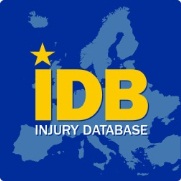 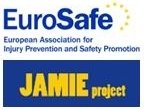 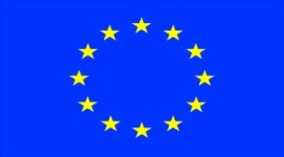 IDB-data-sets:Report on delivered data2011, 2012 and 2013This report is part 2 of deliverable 8 of work-package 7 (“IDB maintenance”) of the project JAMIE (“Joint action on monitoring injuries in the European Union”).Table of contentsBackground and purpose of this report						Page 2Second and third call for data							Page 3Data delivery and clearing								Page 4Data upload										Page 7Shortcomings and warning flags							Page 14Annex 1: The calls for data and their annexes					Page 16Annex 2: Meta data by country and year						Page 32Annex 3: List of IDB-FDS reference hospitals					Page 146Issued by:Austrian Road Safety BoardSchleiergasse 181050 Vienna, Austriawww.kfv.atRupert Kisser, 19 March 2015Contact: rupertkisser@yahoo.deBackground and purpose of this reportNational IDB data need to be checked for conformity with the IDB standards (correct format, valid codes, complete metadata etc.) before being uploaded to the EU Injury Database and published at the IDB web-gate of DG Sanco. During all the years since the creation of the database, this task has been carried out by appointed members of the network of IDB data providers as part of projects, co-funded by the Commission. The upload of data of the years 2009-2013 was carried out within the framework of the “Joint Action on Monitoring Injuries in Europe JAMIE” (contract 20102205).“Maintenance and reporting of current and new IDB data” was one objective and one work-package of the JAMIE project and comprised the clearing and uploading of national data. Data of national data suppliers was pooled, cleared, and finally forwarded to DG Sanco for being published at the IDB web-gate. The actual work was divided between the Austrian Road Safety Board (KFV) and Swansea University (SU). In general, KFV was responsible for coordination & guidance of IDB-partners, and SU for actual data handling & clearing.Three “calls for data” took place in the course of the JAMIE project: A first call in the first half of 2012 collected the data of the years 2009 and 2010 in order to produce an updated edition of the report “Injuries in the European Union”, covering the years 2008-2010 (issue No. 4). This call dealt only with FDS (full data set) data.A second call in the second half of 2013 collected the data of the years 2011 and 2012 and provided the basis for another issue of “Injuries in the European Union”, covering the years 2010-2012 (issue No. 5). For the first time, this call collected also MDS (minimum data set) data from 2010 onwards, as far as available.A third call took place in the first half of 2014 and collected data of the year 2013. Main purpose was to publish data also from those JAMIE partners, which have just recently started the data collection, and to demonstrate the increased geographical coverage of the IDB system.Information on data provided in response to the first call (2009 and 2010 data) is given in the “Report on the Upload of Data 2009 and 2010” (JAMIE deliverable 8, part 1, October 2012).This report deals with the second and the third call (2011, 2012 and 2013 data) and covers “full data set” (IDB-FDS) and “minimum data set” (IDB-MDS) data as well. While the main purpose of IDB-FDS is to provide information about external circumstances like involved products, the main purpose of IDB-MDS is to provide national incidence rates and estimates. IDB-MDS has been introduced in 2012 in order to reduce the burden of data collection with a view to facilitate the participation of countries and to increase the quality of national estimates through bigger and better balanced national samples.Main purpose of this report is to inform data users briefly about origin and quality of data published at the IDB web-gate. Each dataset (by country, year and type of dataset) is accompanied by a metadata form (“national IDB file information form”), and annexed to the “upload reports”. Second and third “call for data”Second call: By 13 May 2013 national IDB data administrators (members of the Network of IDB data providers) were invited to provide their MDS and FDS data for the years 2011 and 2012, and MDS data for 2010 (if available). Addressed were all associated beneficiaries of the JAMIE project and the collaborating partners from Finland, France and Turkey. The circular mail of 13 May 2013 and its annexes are attached to this report. For facilitating the test for conformity an IDB data validation and upload tool was provided by Swansea University. Data suppliers can test and upload their data here. In case of any inconsistencies (e.g. invalid format or invalid codes) a list of errors was provided or otherwise the data got uploaded.The first deadline of May 31 turned out as being not feasible for many partners. Many of them needed more time to prepare the data in the requested formats, and the deadline was extended to 31 July 2013. Twenty countries submitted their data. Due to legal requirements, Italy sent its data directly to the Commission services. Finally, it took till end of December 2013 to conclude the process, and to bring data and files in the common format.Third call: By 21 March 2014 national data administrators were invited to provide their data for the year 2013. Also this circular mail is annexed to this report. 26 countries submitted their data. Due to legal requirements, Italy sent its data always directly to the Commission services. The deadline of May 31 was met by most of the partners. However, concluding the upload process including the clarification of various technical questions and correcting errors took till 31 August 2014.During the years covered by these two “calls for data” (2011-2013) 27 eligible countries operated national injury surveillance systems, although a varying levels of implementation of the IDB standards, and not necessarily for all these years. One country collected IDB data but refrained from sharing it (France). 26 countries collected and provided IDB data: Austria, Cyprus, Czech Republic, Denmark, Estonia, Finland, Germany, Greece, Hungary, Iceland, Ireland, Italy, Latvia, Lithuania, Luxembourg, Malta, Netherlands, Norway, Poland, Portugal, Romania, Slovenia, Spain, Sweden, Turkey and United Kingdom.Data providers were invited to submit for each year:Data sets of cases of injuries in record format for MDS level data (Annex 1a) or record format for FDS level data (Annex 1b).National metadata forms for each data set, according to Annex 2a (MDS) or 2b (FDS or HLA);The reference population data file according to Annex 3, which is needed for the automatic calculation of crude incidence rates (adjusted for age and sex) and consequent national estimates at the IDB web-gate;The list of national FDS reference hospitals, which should get visibility in honour of their support of injury preventionData delivery and clearingAll data suppliers had to register for the IDB data validator (provided by Swansea University at http://www.injuryobservatory.net/jamiedatavalidator/login) for checking and/or uploading their data. Incoming data files were automatically checked for consistency with the common standards according to table 1 below (table 8.3. of the JAMIE-IDB Manual). Table 1: Control checks for IDB data files (June 18, 2012). Numbers in the right column refer to the position in the prescribed record-structure.If there were no inconsistencies, the files got uploaded. Inconsistencies were tabled and the supplier invited to correct data files accordingly. As a matter of principle, the national data administrator bears the main responsibility for the data. At central level, only a few corrections were done automatically, as listed in table 2.Incoming reference population data files were checked by Swansea University for consistency with the prescribed format, and checked by the Austrian Road Safety Board for plausibility of the general incidence rate. Metadata (IDB file information forms) were checked by the Austrian Road Safety Board for completeness and plausibility. Data uploadBy 31 August 2014 the files according to table 2 were submitted to DG Sanco. Table 2 gives a survey about data of all the five years covered by the JAMIE project (2009-2013). In the case of Italy also data from previous years were submitted and added to the database.Table 2: Data delivered and uploaded in the course of the JAMIE project.Abbreviations:FDS 	IDB Full Data Set (see FDS Data Dictionary 1.3)MDS 	IDB Minimum Data Set (see JAMIE Manual)Y 	File deliveredN 	File not available- 	Not applicableY* 	MDS data file extracted from FDS (FDS metadata valid also for this MDS file)OK 	Data delivered to DG Sanco for being uploaded to the IDBIR 	National incidence rates (e.g. ECHI29b)tbcorr 	File delivered, but not yet ready for uploadShortcomings and “warning flags”A number of countries have not fully implemented all IDB recommendations, which leads to restrictions to the use and interpretation of data. These can be restrictions of the scope of data to certain age groups (e.g. children), types of injuries (e.g. home and leisure accidents) or to type of treatment (e.g. admissions), or a small sample, which affects the accuracy of estimates (e.g. incidence rates). In order to prevent users from missinterpretations, systematic shortcomings of samples are highlighted by “warning flags” at the IDB web-gate. Table 3 lists national IDB files with systematic shortcomings and the related “warning flags”.Table 3: Systematic shortcomings of national IDB filesAnnex 1: The calls for data and their annexesAnnex 1 – Accepted data formatsInstructionsPlease use the data validation and upload application of Swansea University at http://www.injuryobservatory.net/jamiedatavalidator/login.Only data in the format of MDS (Annex 1a) or FDS (Annex 1b) can be uploaded. Data files must be TXT-Files (UTF-8 or ANSI), without delimiters between variables. The record length is determined by the according format.Records are allowed to contain only values according to the data dictionaries valid for 2013: Data Dictionary for the MDS (annex of the Quality Manual) or Coding Guide for the (FDS) of 2005 (Version 1.1) – with the following exceptions.If a data element is not specified, because no information could be captured for a specific case (“not answered” or “unknown”), 9, 99, or 999… must be inserted.A data element must be filled with blanks,  - if it is not mandatory and therefore not specified, i.e. the hospital code or the narrative, or - if it is not specified, because not applicable in a specific case (e.g. “no second injury” and “no second part of body injured” or “no product involved” in the FDS).Add leading zeros to the left, if the actual valid code according to the manual is shorter than the field length. E.g. if the code is 2.12, but field length is nn.nn (Mechanism), insert 02.12; or if the code is 6.0220, and the field length is nn.nnnn (Product/Substance), insert 06.0220.1a: Standard IDB data format (Minimum Data Set IDB-MDS, all injuries, according to JAMIE Manual 2013, appendix 10*)* PLEASE NOTE: DUE TO TECHNICAL REASONS THE COUNTRY CODE SHALL BE NUMERIC (NOT ALPHANUMERIC):03 Austria (AT)08 Cyprus (CY)09 Czech Republic (CZ)10 Germany (DE)11 Denmark (DK)12 Estonia (EE)13 Spain (ES)14 Finnland (FI)15 France (FR)16 Greece (GR)18 Hungary (HU)19 Ireland (IE)20 Iceland (IS)21 Italy (IT)23 Lithuania (LT)24 Luxembourg (LU)25 Latvia (LV)29 Malta (MT)30 Netherlands (NL)31 Norway (NO)32 Poland (PL)33 Portugal (PT)34 Romania (RO)35 Sweden (SE)36 Slovenia (SI)38 Turkey (TR)39 United Kingdom (UK)99 Unspecified recording country1b: Standard IDB data format (Full Data Set FDS-AI, all injuries, according to IDB Coding Manual 2005)Annex 2 – Metadata (data file information forms)InstructionsPlease provide one file information form for each submitted data file & use the appropriate form, either the one for MDS or for FDS. Please answer all questions.Insert your answers in the third column (overwriting the format specification) and delete column four (instruction).Please send the form(s) as Word-file(s) by e-mail (preferred) in order to facilitate re-formatting. Contents will not be changed without your consent. You can send in a signed PDF for control purposes.2a: National file information form for IDB-MDS (Minimum Data Set) data (according to JAMIE-IDB Manual chapter 8, table 8.6)2b: National file information form for IDB-FDS (Full Data Set) data (according to JAMIE-IDB Manual chapter 8, table 8.7)Annex 3 – Reference Population Data FileInstructionsThe EU IDB database is designed for retrieving MDS data in three ways: in absolute numbers, in crude incidence rates per 100.000 persons of the resident population (adjusted for age and gender) and accordingly projected absolute numbers at national level. Automatically generated national rates and estimates are based on the MDS Data File and the corresponding Reference Population Data File, which are provided by the NDA. Therefore the NDA bears the responsibility for the correctness of the automatic calculation. Systematic shortcomings (e.g. sampling biases) will be highlighted by “warning flags” in order to prevent users from misinterpretation of rates and estimates. Such “warning flags” are based on information given in the File Information Forms (Annex 2). For details and basic formulas see the IDB Manual 2013 (chapter 4 and 8) and the report by Minicucci et al. (2008).The application requires also data on the (estimated) national residence population. This data is taken from the population statistics (by 1 January of each year) as published by EuroStat (“demo_pjangroup”). Therefore the NDA shall use the same data or the underlying national statistics. See http://epp.eurostat.ec.europa.eu/portal/page/portal/statistics/search_databaseIf there is no better method available at national level, the following simple procedure can be applied.Step 1: Get clarity about the data basis for estimating national rate: For estimating national rates, the IDB web-gate will use the MDS data file as it has been submitted. If you have provided FDS data only, the MDS data will be extracted centrally (no. of MDS records = no. of FDS records). Weighting of cases is not possible. If you need to correct a bias of your sample, you can balance it through the Reference Population data.Step 2: Get IDB counts by gender and ageIf your sample can be considered as sufficiently representative (MDS or FDS as said above), count the frequency for each year of age and for females and males), including all cases (admissions and ambulatory treatments).Step 3. Get IDB counts for admissionsDo the same for admissions only (by age and gender).Step 4. Get national resident population by gender and ageGet the national population statistics for the resident population (directly from the Eurostat homepage or equivalent to the Eurostat table “demo_pjangroup”). If your population statistics provides only age-groups (e.g. of five years), the cells for single years shall be filled in by the accordingly estimated numbers (e.g. with fifths).Step 5. Get national numbers for injury inpatients by gender and ageOnly few countries have solid statistic on ambulatory treatments in emergency departments. In most countries only the statistics on inpatients (admissions or discharges) are reliable. In this case, extract from the national hospital statistics the numbers of admissions related to injury and poisoning (ICD-10 codes S00-T98) by age and sex. If the data for a current year is not available yet, you can decide to use the one from previous years (or an average of previous years).Step 6. Establish the estimated sample ratioPut your IDB counts for admissions into relation to the national numbers of admissions and establish the percentages (sample ratio) for both sexes and each year of age. Take these percentages as best available estimates for all injuries. If a solid statistic on outpatients (ambulatory treatments) exists, you can use the percentages for outpatients as best estimates. In this case you have to do step 3 for outpatients (instead of admissions).Step 7. Establish the extrapolation factorThe extrapolation factor is the multiplier to be applied in order to extrapolate the estimated number of cases in your country (extrapolation factor=1/sample ratio).Step 8. Establish national estimatesBy multiplying the IDB counts (by age and sex) by the corresponding extrapolation factors, you get projections for the total number of injury patients (inpatients and outpatients together).Step 9. Establish estimated crude incidence ratesThe crude incidence rates (adjusted for age and sex), are equivalent to the national estimates x 1000, dived by the according national population.Step 10. Establish the reference population data fileThe reference population (adjusted for sex and age), is equivalent to the IDB counts x 1000, dived by the (estimated) crude incidence rate.The Reference Population Data File must be a txt-file, without delimiters between data elements, as the record length is determined by the according format. On the next page you find an example, how the file should look like.Standard data format for the reference population dataSex Codes1 Male2 Female9 Unknown Country Codes01 Andorra (AD)02 Albania (AL)03 Austria (AT)04 Bosnia and Herzegovina (BA)05 Belgium (BE)06 Bulgaria (BG)07 Switzerland (CH)08 Cyprus (CY)09 Czech Republic (CZ)10 Germany (DE)11 Denmark (DK)12 Estonia (EE)13 Spain (ES)14 Finland (FI)15 France (FR)16 Greece (GR)17 Croatia (HR)18 Hungary (HU)19 Ireland (IE)20 Iceland (IS)21 Italy (IT)22 Liechtenstein (LI)23 Lithuania (LT)24 Luxembourg (LU)25 Latvia (LV)26 Monaco (MC)27 Moldova, Republic of (MD)28 Macedonia, The former Yugoslav Republic of (MK)29 Malta (MT)30 Netherlands (NL)31 Norway (NO)32 Poland (PL)33 Portugal (PT)34 Romania (RO)35 Sweden (SE)36 Slovenia (SI)37 Slovakia (SK)38 Turkey (TR)39 United Kingdom (UK)98 Other specified country of residence99 Unspecified country of residenceExample of a reference population data file (just the lines for the age 0-20):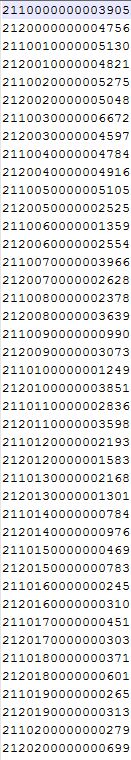 Annex 4 – List of FDS reference hospitalsInstructionsPlease fill in the names of the hospitals, which collect FDS data. Names of hospitals collecting only MDS data are not needed.Provide the name in national language as well as in English translation.Describe briefly the type of the hospital: e.g. general hospital, children’s hospital, geriatric clinic, trauma centre, university hospitalTemplateAnnex 2: Metadata by country and yearAnnex 3: IDB FDS reference hospitals2011 & 20122013FDSMDSEssential checks at file level – if not fulfilled, the whole file will be rejected:Valid file structure (e.g. no delimiters between cases)All records with the valid record lengthOnly digits or blanks in fields x-y (e.g. no tabs or letters)Reporting country must exist and be identical for all recordsEvery record has an unique record number (no duplication)y/n1-2303-851-23-8y1-353-351-26-12Checks at record level – if not fulfilled, the record needs to be corrected or rejected:All variables have valid values or blank (see data dictionary for each variable)Every record has the same valid year of attendance (no missing or unspecified)Every record has a valid hospital code (no missing or unspecified). IF NOT USED: blanksEvery record has a valid code for type of injury 1 or for body part 1y/n25-28229-23074-75 vs. 78-81 y/n19-223-524-25 vs. 28-29Consistency checks at record level – if not fulfilled, the record needs to be corrected or rejected:Date of injury <= date of attendanceIf Type of injury1=01, body part1 left blank15-22 <= 25-32 74-75 vs. 78-81n.a.n.a.Checks for completeness of variables – percentage of incomplete records (missing and/or unknown) shall checked in order to guide interviewers at hospitalsAgeSexCountry of residenceDate of injuryTime of injuryDate of attendanceTime of attendanceTreatment and follow-upIntentTransport injury eventPlace (location) of occurrenceMechanism of injuryActivity when injuredUnderlying objectObject producing injuryType of injury 1Type of injury 2Part of body injured 1Part of body injured 2Narrative9-111213-1415-2223-2425-3233-3435-36373839-4344-4849-5253-5960-6674-7576-7778-8182-8586-20513-141516n.a.n.a.17-18n.a.2331n.a.333435n.a.n.a.24-2525-2728-2930-31n.a.Checks for completeness of modules - percentage of incomplete records (missing modules) shall checked in order to guide interviewer at hospitals:Treatment=05 or 08, but no admission moduleIntent=3 or 4, but no violence moduleIntent=2, but no self-harm moduleTransport injury event = 1, but no transport moduleActivity=03.1,04.1, 04.8, or 04.9, but no sport module35-36 vs. 206-20837 vs. 209-21237 vs. 213-21438 vs. 215-22349-52 vs. 224-228n.a.n.a.n.a.n.a.n.a.Corrections to be made automatically:All blank values are set to missing (9, 99, 999) – except for type of injury 2 and part of body2, object/substance, narrativeVariables with 2+ digits are padded with left-hand leading zeros if needed, e.g. record number “   123” -> “000123” or month “7_” or ”_7” -> “07”If type of injury 1 is missing, but part of body 1 exists, type of injury 1 is set to missing (99)If part of body1 is missing, but type of injury1 exists, part of body1 is set to missing (9.99)If type of injury 2 is missing, but part of body2 exists, type of injury1 is set to missing (99)If part of body2 is missing, but type of injury2 exists, part of body2 is set to missing (9.99)y/ny/n74-75 vs.78-8174-75 vs.78-8176-77 vs.82-8576-77 vs.82-85y/ny/n23-24 vs.27-2823-24 vs.27-2825-26 vs. 29-3025-26 vs. 29-30CountryYearData typeData set delivered Metadata deliveredIncidence rate deliveredForwarded for upload to the IDB databaseShortcomings  and biases of data setsNo. of casesNo. of hospitalsAustria2009FDSYY-OK123709MDSY*-YOK1237092010FDSYY-OK1178310MDSY*-YOK11783102011FDSYY-OK1397111MDSY*-YOK13971112012FDSYY-OK135559MDSY*-YOK1355592013FDSYY-OK105795MDSY*-YOK105795Cyprus2009FDSYY-OK33192MDSY*-YOK331922010FDSYY-OK16942MDSY*-YOKSmall sample169422011FDSYY-OK11892MDSY*-YOKSmall sample118922012FDSYY-OK7561MDSY*-NOKSmall sample, no IR75612013FDSYY-OKSmall sample3811MDSYYNOKBiased sample, no IR183074Czech Rep2009FDSYY-OKOnly children, only admissions43538MDSY*NOKOnly children, only admissions, no IR435382010FDSYYNOKOnly children, only admissions42228MDSY*OKOnly children, only admissions, no IR422282011FDSYY-To be uploadedOnly children, only admissions63068MDSN-NTo be extractedOnly children, only admissions, no IR--2012FDSYY-To be uploadedOnly children, only admissions764731MDSN-NTo be extractedOnly children, only admissions, no IR--2013FDSYNNTo be uploadedOnly children, only admissions1036431MDSN-NTo be extractedOnly children, only admissions, no IR--Denmark2009FDSYY-OK658114MDSY*-YOK6581142010FDSYY-OK494364MDSY*-YOK4943642011FDSYY-OK620282MDSYYYOK601096402012FDSYY-OK349921MDSYYYOK563349342013FDSYY-OK477281MDSYYYOK54278131Estonia2012FDSNN----MDSYYYOK60392272013FDSNN----MDSYYYOK8269832Finland2010FDSNN----MDSYYYOKSample biased toward admissions168012222011FDSNN----MDSN--OKSample biased toward admissions192312122012FDSNN----MDSYYYOKSample biased toward admissions206451992013FDSNN----MDSNNNNot yet available--Germany2009FDSYY-OK23001MDSY*-YOKSample biased toward admissions, small sample230012010FDSYY-OK37211MDSY*-YOKSample biased toward admissions, small sample372112011FDSYY-OK40841MDSY*-YOKSample biased toward admissions, small sample408412012FDSYY-OK38701MDSY*-YOKSample biased toward admissions, small sample2013FDSYY-OK37601MDSY*-YOKSample biased toward admissions, small sample; for IR see metadata37601Greece2012FDSYY-OK7721MDSY*-NOKSmall sample, only 9 Months, no IR77212013FDSNN-discontinued--MDSNNNdiscontinued--Hungary2013FDSYY-OK31321MDSY*-NOKSmall sample, no IR313212014FDSYYOK5491MDSY*-NOKSmall sample, no IR5491Iceland2010FDSNN--MDSYYYOK2964312011FDSNN--MDSYYYOK2965412012FDSNN--MDSYYYOK3005912013FDSNN--MDSYYYOK285791Ireland2013FDSNN----MDSYYYOK131321Italy2007FDSYY-OKOnly home accidents3064618MDSY*-YOKOnly home accidents30646182008FDSNN-Not available--MDSNNNNot available--2009FDSYY-OKOnly home, road, violence1601512MDSY*-NOKOnly home, road, violence; no IR16015122010FDSYY-OKOnly home, road, violence177954MDSY*-YOKOnly home, road, violence1779542011FDSYYYOKOnly home, road, violence2166312MDSYYYOK135955912012FDSYY-OKOnly home, road, violence2634610MDSYYYOK140370952013FDSYY-OKOnly home, road, violence223059MDSY*-NIR not yet availableOnly home, road, violence; no IR223059Latvia2009FDSYY-OK2427037MDSY*-YOKBiased towards admissions24270372010FDSYY-OK2075121MDSY*-YOKBiased towards admissions20751212011FDSYY-OK1907621MDSY*-YOKOnly admissions19076212012FDSYY-OK1806121MDSY*-YOKOnly admissions18061212013FDSYY-OK1174620MDSY*-YOKOnly admissions1174620Lithuania2011FDSNN----MDSYYYOKOnly admissions24738712012FDSNN----MDSYYYOKOnly admissions45786692013FDSNN----MDSYYYOK246582103Luxembourg2012FDSNN----MDSYYYOKOnly 4 months2054052013FDSYY-OK113201MDSYYYOK614015Malta2009FDSYY-OK29951MDSY*-YOK299512010FDSYY-OK32421MDSY*-YOK324212011FDSYY-OK31271MDSY*-YOK312712012FDSYY-OK35011MDSY*-YOK350112013FDSYY-OK280682MDSY*-YOK280682Netherlands2009FDSYY-OK9632612MDSY*-YOK96326122010FDSYY-OK9230813MDSY*YYOK92308132011FDSYY-OK8877914MDSYYYOK87213142012FDSYY-OK8015914MDSYYYOK78965142013FDSYY-OK7347213MDSYYYOK7243513Norway2012FDSNN----MDSYYYOK26716152013FDSNN----MDSYYYOK4025416Poland2013FDSYY-OKOnly children, small sample, only 3 months2581MDSYYNOKOnly children, only 6 months, no IR882612014FDSYY-OKOnly children, small sample, only 6 months4181MDSYYNOKOnly children, only 6 months, no IR58331Portugal2009FDSYY-OKOnly home & leisure accidents15035MDSY*-NOKOnly home & leisure accidents, small sample; no IR150352010FDSYY-OKOnly home & leisure accidents22734MDSY*-NOKOnly home & leisure accidents, small sample; no IR227342011FDSYY-OKOnly home & leisure accidents65654MDSY*-YOKOnly home & leisure accidents656542012FDSYY-OKOnly home & leisure accidents49784MDSY*-YOKOnly home & leisure accidents497842013FDSYY-OKOnly home & leisure accidents73704MDSY*-YOKOnly home & leisure accidents73704Romania2012FDSYY-OK12261MDSYYNOKSmall sample, no IR189332013FDSYY-OK28791MDSYYNIR not yet availableSmall sample, no IR79823Slovenia2009FDSYY-OK3135015MDSY*-YOK31350152010FDSYY-OK2933015MDSY*-YOK29330152011FDSYY-OK839112MDSYYYOK10709742012FDSYY-OK807382MDSYYYOK10485142013FDSYY-OK787282MDSYYYOK1027604Spain2013FDSYY-OK146581MDSY*-YOK146571Sweden2009FDSYY-OK477118MDSY*-YOK4771182010FDSYY-OK452608MDSY*-YOK4526082011FDSYY-OK410146MDSY*-YOK4101462012FDSYY-OK402706MDSY*-YOK4027062013FDSYY-OK538076MDSY*-YOK538076Turkey2012FDSYY-OK462713MDSY*-NOKOnly 6 months, no IR4627132013FDSYY-OK2214015MDSY*-NIR not yet availableNo IR2214015UK2010FDSNN----MDSYYYOK433375192011FDSNN----MDSYYYOK565751292012FDSNN----MDSYYYOK593152292013FDSNN----MDSNNNNot yet available--Cyprus2008No reference population defined; national estimates not available.2009Sample size below recommended minimum; national estimates can be inaccurate.2010Sample size below recommended minimum; national estimates can be inaccurate.2011Sample size below recommended minimum; national estimates can be inaccurate.2012Very small sample; no reference population defined; national estimates not available.Czech Republic2009Sample contains only admissions of children & adolescents; no reference population defined; national estimates not available.2010Sample contains only admissions of children & adolescents; no reference population defined; national estimates not available.2011Sample contains only admissions of children & adolescents; no reference population defined; national estimates not available.2012Sample contains only admissions of children & adolescents; no reference population defined; national estimates not available.Germany2008Sample representative only for federal state of Brandenburg; national estimates not valid for entire Germany. Sample size below recommended minimum; national estimates can be inaccurate.2009Sample representative only for federal state of Brandenburg; national estimates not valid for entire Germany. Sample size below recommended minimum; national estimates can be inaccurate.2010Sample representative only for federal state of Brandenburg; national estimates not valid for entire Germany. Sample size below recommended minimum; national estimates can be inaccurate.2011Sample representative only for federal state of Brandenburg; national estimates not valid for entire Germany. Sample size below recommended minimum; national estimates can be inaccurate.2012Sample representative only for federal state of Brandenburg; national estimates not valid for entire Germany. Sample size below recommended minimum; national estimates can be inaccurate.Finland2011Sample biased toward admissions; national estimates comparable for admissions only.Greece2012Very small sample; national estimates not available.Italy2009Sample biased toward home & leisure accidents; no reference population defined; national estimates not available.2010Sample biased toward home & leisure accidents; no reference population defined; national estimates not available.2011Sample biased toward home & leisure accidents; national estimates comparable for home & leisure accidents only.2012Sample biased toward home & leisure accidents; national estimates comparable for home & leisure accidents only.Lithuania2011Sample contains only admissions: national estimates comparable for admissions only.2012Sample contains only admissions: national estimates comparable for admissions only.Luxembourg2012Sample does not cover a full year; national estimates not available.Malta2008Very small sample; national estimates not available.2009Sample size below recommended minimum; national estimates can be inaccurate. 2010Sample size below recommended minimum; national estimates can be inaccurate.2011Sample size below recommended minimum; national estimates can be inaccurate. 2012Sample size below recommended minimum; national estimates can be inaccurate. Portugal2008No reference population defined; national estimates not available.2009Very small sample; national estimates not available.2010Very small sample; national estimates not available.2011Sample size below recommended minimum; national estimates can be inaccurate. Sample contains only home & leisure accidents; national estimates comparable for home & leisure accidents only.2012Sample size below recommended minimum; national estimates can be inaccurate. Sample contains only home & leisure accidents; national estimates comparable for home & leisure accidents only.Slovenia2008Sample contains only admissions; national estimates comparable for admissions only.2009Sample biased toward admissions; national estimates comparable for admissions only.2010Sample biased toward admissions; national estimates comparable for admissions only.Turkey2012Sample does not cover a full year; national estimates not available.UK2010No reference population defined; national estimates not available.JAMIE-project: Call for IDB FDS data for 2011 and 2012 and MDS data for 2010, 2011 & 2012May 13, 2013Dear colleague,Herewith I invite you to submit your IDB-FDS data (Full Data Set) for the years 2011 and 2012 and/or your MDS data (Minimum Data Set) for the years 2010 – 2012 as far as available.As last year, Swansea University School of Medicine, Health Information Research Unit (Steven Macey) will collect and check your data files before forwarding them to the Commission services for making them accessible through the new IDB web-gate at http://ec.europa.eu/health/data_collection/databases/idb/index_en.htm.The procedure will be almost the same as last year, with just a few changes, which have been made in order to streamline the procedure. Please obey the specifications as outlined in the annexes. According to our current knowledge, 21 countries have been collecting IDB data (FDS and/or MDS) at least in the course of last year (2012) and shall be able to contribute it to the EU injury data exchange.Steven Macey has kindly developed a web-based quality control tool, in order to make sure that your data sets contain only valid codes in the correct format. He has already provided you with the password for making use of this service. Please provide us now with The checked and corrected, password-protected IDB data files according to the eligible format IDB-FDS/AI, IDB-FDS/HLA, or IDB-MDS: TXT-File (ASCII), no delimiters between variables (one for each year);The corresponding IDB File Information Forms (either for FDS or MDS files; one for each file); Reference population data for the automatic calculation of crude national incidence rates as to ECHI 29b (one for each year);List of your FDS reference hospitalsPlease send the deliverables as soon as possible, but not later than May 31, 2012. Please send all data and documents electronically per e-mail to Swansea University / School of Medicine Centre for Health Information, Research and Evaluation (CHIRAL)Steven M. MaceyTel: +44-1792 513485e-Mail: s.m.macey@swansea.ac.uk If there are any further questions, please contact me. With best regards,Rupert KisserKuratorium für Verkehrssicherheit KFV (Austrian Road Safety Board)
Bereich Forschung und Wissensmanagement (Research Department)
Europäische und internationale Angelegenheiten (European and International Affairs)
Annexes:Standard format for IDB-FDS/AI (full data set, all injuries) data (annex 1a)Standard format for IDB-MDS (minimum data set, all injuries) data (annex 1b)Template for the National IDB-FDS File Information (full data set, annex 2a)Template for the National IDB-MDS File Information (minimum data set, annex 2b)Standard format for the reference population data (annex 3)List of national FDS reference hospitals (annex 4)JAMIE-project: Call for IDB FDS data for 2011 and 2012 and MDS data for 2010, 2011 & 2012May 13, 2013Dear colleague,Herewith I invite you to submit your IDB-FDS data (Full Data Set) for the years 2011 and 2012 and/or your MDS data (Minimum Data Set) for the years 2010 – 2012 as far as available.As last year, Swansea University School of Medicine, Health Information Research Unit (Steven Macey) will collect and check your data files before forwarding them to the Commission services for making them accessible through the new IDB web-gate at http://ec.europa.eu/health/data_collection/databases/idb/index_en.htm.The procedure will be almost the same as last year, with just a few changes, which have been made in order to streamline the procedure. Please obey the specifications as outlined in the annexes. According to our current knowledge, 21 countries have been collecting IDB data (FDS and/or MDS) at least in the course of last year (2012) and shall be able to contribute it to the EU injury data exchange.Steven Macey has kindly developed a web-based quality control tool, in order to make sure that your data sets contain only valid codes in the correct format. He has already provided you with the password for making use of this service. Please provide us now with The checked and corrected, password-protected IDB data files according to the eligible format IDB-FDS/AI, IDB-FDS/HLA, or IDB-MDS: TXT-File (ASCII), no delimiters between variables (one for each year);The corresponding IDB File Information Forms (either for FDS or MDS files; one for each file); Reference population data for the automatic calculation of crude national incidence rates as to ECHI 29b (one for each year);List of your FDS reference hospitalsPlease send the deliverables as soon as possible, but not later than May 31, 2012. Please send all data and documents electronically per e-mail to Swansea University / School of Medicine Centre for Health Information, Research and Evaluation (CHIRAL)Steven M. MaceyTel: +44-1792 513485e-Mail: s.m.macey@swansea.ac.uk If there are any further questions, please contact me. With best regards,Rupert KisserKuratorium für Verkehrssicherheit KFV (Austrian Road Safety Board)
Bereich Forschung und Wissensmanagement (Research Department)
Europäische und internationale Angelegenheiten (European and International Affairs)
Annexes:Standard format for IDB-FDS/AI (full data set, all injuries) data (annex 1a)Standard format for IDB-MDS (minimum data set, all injuries) data (annex 1b)Template for the National IDB-FDS File Information (full data set, annex 2a)Template for the National IDB-MDS File Information (minimum data set, annex 2b)Standard format for the reference population data (annex 3)List of national FDS reference hospitals (annex 4)Project JAMIE: Invitation to submit IDB data for 201319 March 2014Dear JAMIE partner, dear member of the IDB-Network,Herewith I kindly invite you to submit your IDB data for 2013, i.e. your sample of IDB-MDS (Minimum Data Set) or IDB-FDS (Full Data Set) records – or both, if you have collected MDS and FDS independently. The procedure will be the same as last year. Please obey the specifications in the annexes. According to our current knowledge, 26 countries have been collecting IDB data in 2013 and shall be able to contribute it to the EU injury data exchange. Please provide us with…Data files in the standard formats IDB-MDS and/or IDB-FDS. Please note that TXT-Files (UTF-8 or ANSI) are required, without delimiters between variables.As in past years, Steven Macey of the Swansea University School of Medicine, Health Information Research Unit will collect your data files before forwarding them to the Commission services.Please upload your data at the data validation and upload port at http://www.injuryobservatory.net/jamiedatavalidator/login.You can use user-name and password as for uploading or testing your data in the previous year. If you have forgotten user-name or password, please contact S.M.Macey@swansea.ac.uk.The reference population data for the automatic calculation of crude national incidence rates. Please send these files by mail to S.M.Macey@swansea.ac.uk.The corresponding IDB File Information Forms. Please note that there are two different forms for FDS or MDS files.The list of your FDS reference hospitals in the year 2013 (if you can have collected FDS data).Please send items 3 and 4 by e-mail to rupert.kisser@kfv.at. Please send all deliverables as soon as possible, but definitely not later than May 31, 2014 (final dead-line). Please note that the JAMIE project terminates by 31 July, and that we will not be able to process any data delivered after 31 May. Thank you in advance for your understanding and collaboration!If there are any further questions, please contact me. With best regards,Rupert KisserKuratorium für Verkehrssicherheit KFV (Austrian Road Safety Board)
Bereich Forschung und Wissensmanagement (Research Department)
Europäische und internationale Angelegenheiten (European and International Affairs)
Annexes:Standard format for IDB-MDS (Minimum Data Set) data (Annex 1a)Standard format for IDB-FDS (Full Data Set) data (Annex 1b)National IDB-FDS File Information Form (Annex 2a)National IDB-MDS File Information Form (Annex 2b)Instruction and format for the reference population data (annex 3)List of national FDS reference hospitals (annex 4)	FieldNb char.Position startPosition   endFormatTypeRecording country *212nnNumericProvider (hospital) code (optional)335nnNumericUnique national record number7612nnnnnnnNumericAge category of patient21314nnNumericSex of patient11515nNumericPermanent country of residence (optional)11616nNumericMonth of attendence 21718nnNumericYear of attendence41922nnnnNumericTreatment and follow-up12323nNumericNature of injury 1 (primary injury)22425nnNumericNature of injury 2 (secondary injury)22627nnNumericPart of the body injured 1 (primary injury)22829nnNumericPart of the body injured 2 (secondary injury)23031nnNumericIntent13232nNumericLocation (setting) of occurrence13333nNumericMechanism of injury13434nNumericActivity when injured13535nNumericNarrative (optional)12036155120nAlphanumericTotal record length155FieldNb char.Position startPosition   endFormatTypeRecording country212nnNumericUnique national record number638nnnnnnNumericAge of patient3911nnnNumericSex of patient11212nNumericCountry of permanent residence21314nnNumericDate of injury 81522yyyymmddDateTime of Injury22324nnNumericDate of attendance82532yyyymmddDateTime of attendance23334nnNumericTreatment and follow-up23536nnNumericIntent13737nNumericTransport injury event13838nNumericPlace of occurrence53943nn.nnNumericMechanism of injury54448nn.nnNumericActivity when injured44952nn.nNumericUnderlying object/substance producing injury75359nn.nnnnNumericDirect object/substance producing injury76066nn.nnnnNumericIntermediate object/substance producing injury76773nn.nnnnNumericType 1 of injury27475nnNumericType 2 of injury27677nnNumericPart 1 of the body injured47881n.nnNumericPart 2 of the body Injured48285n.nnNumericNarrative (optional)12086205120nAlphanumericAdmission moduleNumber of days in hospital3206208nnnNumericViolence moduleRelation victim/perpetrator1209209nNumericSex of perpetrator1210210nNumericAge of perpetrator1211211nNumericContext of assault1212212nNumericIntentional self-harm moduleProximal risk factor1213213nNumericPrevious intentional self-harm1214214nNumericTransport moduleMode of transport4215218nn.nNumericRole of injured person1219219nNumericCounterpart4220223nn.nNumericSport moduleType of sport/exercise activity5224228nn.nnNumericProvider (hospital) code (optional)2229230nnNumericTotal record length230National IDB File Information (Minimum Data Set)National IDB File Information (Minimum Data Set)National IDB File Information (Minimum Data Set)National IDB File Information (Minimum Data Set)General informationGeneral informationGeneral informationGeneral information1CountryMax. 25 characters 2Yearyyyy3National Register Name  Max. 100 charactersOfficial name of the register (& eventual abbreviation)4Purpose of the register  Max. 250 charactersDescribe briefly the purpose of this register and eventual legal background5Scope of the registerMax. 250 charactersMax. 250 characters: Describe any systematic deviation from “all injuries, all age groups, all hospital treatments” as e.g. regarding intent (e.g. only accidents), setting (e.g. only home and leisure), age-group (e.g. only children), treatment (e.g. only inpatients) 6Data file name (MDS)Max. 100 charactersExact name of submitted data file for IDB minimum data sets7Date of creation of MDS fileyyyymmdd8Range of data of attendanceyyyymmdd – yyyymmddEarliest and latest day of attendances (in general, only full years acceptable)9Original coding dictionary  Max. 100 charactersTitle, version no., year of issue of IDB-MDS data dictionary (e.g. September 2012), translation in national language from…10Dictionary modificationsMax. 250 charactersDescribe eventual national modifications to the dictionary. Make sure that data is delivered in accordance with the required data dictionary.11Bridge coding appliedMax. 250 charactersExact name of bridge coding table applied in order to produce the IDB data file (e.g. FDS > MDS, ICD10 > MDS, NOMESCO>MDS). If possible, refer to publicationsRepresentativeness of sampleRepresentativeness of sampleRepresentativeness of sampleRepresentativeness of sample12No. of records in the data filennnnnnn13No. of MDS reference hospitals nnnNumber of hospitals (emergency departments) which delivered data for this file14Geographic scopeMax. 100 charactersArea, for which the sample is representative: the entire reporting country (preferred option) or selected (e.g. federal) province15Hospital characteristics used for a representative sample of hospitalsMax. 250 charactersDescribe how hospitals have been selected. List characteristics, which have been considered for the selection, e.g. size of hospitals, particularities of the hospitals, geographic location, etc.  Report known biases. If possible, refer to a publication.16Sampling of cases within hospitals Max. 250 charactersIf not all cases within hospitals are covered: Describe how representativeness of hospital samples has been ensured; report known biases. If possible, refer to a publication.17Percentage of  admissions in data filenn.n%For the given sample: Ratio of no. of admissions/discharges (in accordance with national definition of ‘admission’) to all treatments due to injury (inpatients and ambulatory treatments) x 10018Relative sample size (admissions)nn.n%  Ratio of no. of admissions/discharges in the sample to total no. of admissions/discharges due to injuries in the country (or reference  area)  (if a national hospital discharge statistic is available) x 10019Relative sample size (ambulatory treatments)nn.n%  Ratio of no. of ambulatory treatments to total no. of ambulatory treatments due to injury in reference area (if a national statistic of ED treatments is available) x 100Formal qualityFormal qualityFormal qualityFormal quality20Minimum Quality Control Checks y/n Yes, if the Minimum Quality Control Checks for MDS (according to chapter 8 of the JAMIE-Manual) have been carried out21Average percentage of “unknown””nn.n%Average ratio of no. of codes 9, 99, 999, etc. in the 16 data elements recording county – mechanism of injury (except nature of injury 2, part of body injured 2)Incidence ratesIncidence ratesIncidence ratesIncidence rates22Method for extrapolation from sample to national incidence Max. 250 charactersThree methods are acceptable: 1) Based on national figures of injury cases of hospital admissions (if hospital discharge statistic is available); or 2) Based on national figures of injury cases of ambulatory treatments (if statistic of treatments in emergency department is available); or 3) Based on figures on catchment areas (if neither 1) nor 2) are applicable. If possible, refer to a publication. 23Reference population data providedy/nReference population data shall be provided in the requested format in order to allow for the calculation of crude incidence ratesData supplierData supplierData supplierData supplier24(Eventual) additional comments (for the user):Max. 250 charactersInform about eventual other particularities with are relevant for data use and interpretation25Responsible data administrator (organization)Max. 250 characters Name of the organization & department, which is responsible for data delivery (in national language and English); Homepage26Contact: Responsible personMax. 250 characters Name of the responsible officerAddress, telephoneeMail address27Signature28Date of completion of this fileyyyymmddNational IDB File Information (IDB Full Data Set)National IDB File Information (IDB Full Data Set)National IDB File Information (IDB Full Data Set)National IDB File Information (IDB Full Data Set)General informationGeneral informationGeneral informationGeneral information1CountryMax. 25 characters 2Yearyyyy3National Register Name  Max. 100 charactersOfficial name of the register (& eventual abbreviation)4Purpose of the register  Max. 250 charactersDescribe briefly the purpose of this register and eventual legal background5Scope of the registerMax. 250 charactersDescribe any systematic deviation from “all injuries, all age groups, all hospital treatments” as e.g. regarding intent (e.g. only accidents), setting (e.g. only home and leisure), age-group (e.g. only children), treatment (e.g. only inpatients) 6Data file name (FDS)Max. 100 charactersExact name of submitted data file for IDB full data sets7Date of creation of FDS fileyyyymmdd8Range of data of attendanceyyyymmdd – yyyymmddEarliest and latest day of attendances (in general, only full years acceptable)9Original coding dictionary  Max. 100 charactersExact title of the data dictionary used for data entry: e.g. The Injury Database (IDB) coding manual version 1.3 – September 2012 (German version) or Coding Manual V2000 for Home and Leisure – August 2002 (French Version)10Dictionary modificationsMax. 250 charactersDescribe eventual national modifications to the dictionary. Make sure that data is delivered in accordance with the required data dictionary.11(Eventual) Bridge coding appliedMax. 250 charactersExact name of any bridge coding table applied in order to produce the IDB data file (e.g. NOMESCO > IDB). If possible, refer to publication.Quality of the sampleQuality of the sampleQuality of the sampleQuality of the sample12No. of records in the data filennnnnnn13No. of FDS reference hospitals nnnNumber of hospitals (emergency departments) which delivered data for this file14Geographic scopeMax. 100 charactersName of the area, for which the sample should be representative: entire country or specific (federal) province15Sampling of hospitalsMax. 250 charactersDescribe how sampling of FDS has been done (method of sampling, types of hospital involved etc.); report known biases. If possible, refer to a publication.16Sampling of cases within hospitals Max. 250 charactersIf not all cases within hospitals are covered: Describe how sampling within hospitals has been done; report known biases.17Data entry method Max. 250 characterse.g. “Questionnaire filled out by patients, completed in face to face interviews by nurses, recorded on paper and later copied into electronic form, diagnoses supplemented from hospital records”. If possible, refer to a publication.18Percentage of  admissions in data filenn.n%Ratio of no. of records of inpatients (stay of at least one night) due to injury to all records of treatments due to injury (inpatients and ambulatory treatments) x 10019Minimum Quality Control Checks y/n Yes, if the Minimum Quality Control Checks for FDS (according to chapter 8 of the JAMIE-Manual) have been carried out20Average percentage of “unknown” nn.n%Average ratio of no. of 9, 99, 999 in the 16 data elements recording county – mechanism of injury (except nature of injury 2, part of body injured 2)Data supplierData supplierData supplierData supplier21(Eventual) additional comments (for the user):Max. 250 charactersInform about eventual other particularities with are relevant for data use and interpretation22Responsible data administrator (organization)Max. 250 characters Name of the organization & department, which is responsible for data delivery (in national language and English); Homepage23Contact: Responsible personMax. 250 charactersName of the responsible officerAddress, telephoneEmail address24Signature25Date of completion of this fileyyyymmddFieldNumber of positionsType of dataCountry Code2NumericSex1NumericAge (in 1-year age groups)3NumericNumber of catchment population10NumericEntire field length per sex & year16Entire no. of lines Max. 2 x 100Country:Country:Country:Name of hospital (in national and English language)Location (town)Type of hospitalNational IDB File Information (IDB Full Data Set)National IDB File Information (IDB Full Data Set)National IDB File Information (IDB Full Data Set)National IDB File Information (IDB Full Data Set)1CountryAustriaAustria2Year201120113National Register Name  IDB AustriaIDB Austria4Purpose of the register  To obtain information about home and leisure accidents, product related accidents in particular, that is suitable both for statistical and injury prevention purposes. The data collection is funded by the Federal Ministry of Labour, Social Affairs and Consumer Protection.To obtain information about home and leisure accidents, product related accidents in particular, that is suitable both for statistical and injury prevention purposes. The data collection is funded by the Federal Ministry of Labour, Social Affairs and Consumer Protection.5Scope of the registerNo systematic deviation from “all injuries”.No systematic deviation from “all injuries”.6Data file name (FDS)IDB AUTRIA FDS 2012.txtIDB AUTRIA FDS 2012.txt7Date of creation of FDS file24.05.201324.05.20138Range of data of attendance2011101 – 201112312011101 – 201112319Original coding dictionary  The Injury Database (IDB) coding manual version 1.1 – June 2005 (German version)The Injury Database (IDB) coding manual version 1.1 – June 2005 (German version)10Dictionary modificationsFormal Inconsistencies of the original coding dictionary were resolved.Formal Inconsistencies of the original coding dictionary were resolved.11(Eventual) Bridge coding appliednonenone12No. of records in the data file13.97113.97113No. of FDS reference hospitals 01101114Geographic scopeentire country entire country 15Sampling of hospitalsA mix of different regions and sizes of hospitals was aimed for. Currently 10 hospitals in 8 (of 9) provinces are providing IDB data.One hospital is a children’s hospital, one is a university hospital, one is a trauma centre. The others are general hospitals.More Information:Annual report (german, english summary):http://www.bmask.gv.at/site/Konsumentenschutz/Produktsicherheit/UnfalldatenbankA mix of different regions and sizes of hospitals was aimed for. Currently 10 hospitals in 8 (of 9) provinces are providing IDB data.One hospital is a children’s hospital, one is a university hospital, one is a trauma centre. The others are general hospitals.More Information:Annual report (german, english summary):http://www.bmask.gv.at/site/Konsumentenschutz/Produktsicherheit/Unfalldatenbank16Sampling of cases within hospitals Data is collected by face to face interviews with hospital patients (or accompanying persons) by specially trained staff (IDB Austria Interviewers). Interviews take place during the operating hours of the emergency units for after treatment (usually from 7.00 to 13.00.Acute patients with “only once” treatment (without after treatment) are therefore under-represented  Data is collected by face to face interviews with hospital patients (or accompanying persons) by specially trained staff (IDB Austria Interviewers). Interviews take place during the operating hours of the emergency units for after treatment (usually from 7.00 to 13.00.Acute patients with “only once” treatment (without after treatment) are therefore under-represented  17Data entry method Data is recorded directly into portable Tablet-PCs during a face to face interview with hospital patients (or accompanying persons) by specially trained staff (IDB Austria Interviewers).Data is recorded directly into portable Tablet-PCs during a face to face interview with hospital patients (or accompanying persons) by specially trained staff (IDB Austria Interviewers).18Percentage of  admissions in data file30,19%30,19%19Minimum Quality Control Checks yy20Average percentage of “unknown” 0,7%(codes 99. 9999, 99.99 and  99.9) 0,7%(codes 99. 9999, 99.99 and  99.9) 21(Eventual) additional comments (for the user):--22Responsible data administrator (organization)KFV (Kuratorium für Verkehrssicherheit)KFV (Kuratorium für Verkehrssicherheit)23Contact: Responsible personRobert Bauer
KFV (Kuratorium für Verkehrssicherheit)Research and Knowledge Management
Schleiergasse 18
A-1100 Wien
Tel: +43 (0)5 77 0 77-1320
Fax: +43 (0)5 77 0 77-1186
E-Mail: robert.bauer@kfv.atRobert Bauer
KFV (Kuratorium für Verkehrssicherheit)Research and Knowledge Management
Schleiergasse 18
A-1100 Wien
Tel: +43 (0)5 77 0 77-1320
Fax: +43 (0)5 77 0 77-1186
E-Mail: robert.bauer@kfv.at24Signature25Date of completion of this file2013052420130524National IDB File Information (IDB Full Data Set)National IDB File Information (IDB Full Data Set)National IDB File Information (IDB Full Data Set)National IDB File Information (IDB Full Data Set)1CountryCountryAustria2YearYear20123National Register Name  National Register Name  IDB Austria4Purpose of the register  Purpose of the register  To obtain information about home and leisure accidents, product related accidents in particular, that is suitable both for statistical and injury prevention purposes. The data collection is funded by the Federal Ministry of Labour, Social Affairs and Consumer Protection.5Scope of the registerScope of the registerNo systematic deviation from “all injuries”.6Data file name (FDS)Data file name (FDS)IDB AUTRIA FDS 2012.txt7Date of creation of FDS fileDate of creation of FDS file24.05.20138Range of data of attendanceRange of data of attendance2012101 – 201212319Original coding dictionary  Original coding dictionary  The Injury Database (IDB) coding manual version 1.1 – June 2005 (German version)10Dictionary modificationsDictionary modificationsFormal Inconsistencies of the original coding dictionary were resolved.11(Eventual) Bridge coding applied(Eventual) Bridge coding appliednone12No. of records in the data fileNo. of records in the data file13.55513No. of FDS reference hospitals No. of FDS reference hospitals 00914Geographic scopeGeographic scopeentire country 15Sampling of hospitalsSampling of hospitalsA mix of different regions and sizes of hospitals was aimed for. Currently 10 hospitals in 8 (of 9) provinces are providing IDB data.One hospital is a children’s hospital, one is a university hospital, one is a trauma centre. The others are general hospitals.More Information:Annual report (german, english summary):http://www.bmask.gv.at/site/Konsumentenschutz/Produktsicherheit/Unfalldatenbank16Sampling of cases within hospitals Sampling of cases within hospitals Data is collected by face to face interviews with hospital patients (or accompanying persons) by specially trained staff (IDB Austria Interviewers). Interviews take place during the operating hours of the emergency units for after-treatment (usually from 7.00 to 13.00.Acute patients without any after-treatment are therefore under-represented in the IDB Austria.17Data entry method Data entry method Data is recorded directly into portable Tablet-PCs during a face to face interview with hospital patients (or accompanying persons) by specially trained staff (IDB Austria Interviewers).18Percentage of  admissions in data filePercentage of  admissions in data file25,67%19Minimum Quality Control Checks Minimum Quality Control Checks y20Average percentage of “unknown” Average percentage of “unknown” 0,2%(codes 99. 9999, 99.99 and  99.9)21(Eventual) additional comments (for the user):(Eventual) additional comments (for the user):Inform about eventual other particularities with are relevant for data use and interpretation22Responsible data administrator (organization)Responsible data administrator (organization)KFV (Kuratorium für Verkehrssicherheit)23Contact: Responsible personContact: Responsible personRobert Bauer
KFV (Kuratorium für Verkehrssicherheit)Research and Knowledge Management
Schleiergasse 18
A-1100 Wien
Tel: +43 (0)5 77 0 77-1320
Fax: +43 (0)5 77 0 77-1186
E-Mail: robert.bauer@kfv.at24SignatureSignature25Date of completion of this fileDate of completion of this file20130524National IDB File Information (IDB Full Data Set)National IDB File Information (IDB Full Data Set)National IDB File Information (IDB Full Data Set)1CountryAustria2Year20133National Register Name  IDB Austria4Purpose of the register  To obtain information about home and leisure accidents, product related accidents in particular, that is suitable both for statistical and injury prevention purposes. The data collection is funded by the Federal Ministry of Labour, Social Affairs and Consumer Protection.5Scope of the registerNo systematic deviation from “all injuries”.6Data file name (FDS)IDB_2013.txt7Date of creation of FDS file201404288Range of data of attendance2013101 – 201312319Original coding dictionary  The Injury Database (IDB) coding manual version 1.1 – June 2005 (German version)10Dictionary modificationsNone; however, variables “time of attendance” and “intermediate product” are not collected. 11(Eventual) Bridge coding appliednone12No. of records in the data file1057913No. of FDS reference hospitals 00514Geographic scopeentire country 15Sampling of hospitalsCurrently 5 hospitals in 3 (of 9) provinces are providing IDB data.One hospital is a children’s hospital, 
The others are general hospitals.More Information:Annual report (german, english summary):http://www.bmask.gv.at/site/Konsumentenschutz/Produktsicherheit/Unfalldatenbank16Sampling of cases within hospitals Data is collected by face to face interviews with hospital patients (or accompanying persons) by specially trained staff (IDB Austria Interviewers). Interviews take place during the operating hours of the emergency units for after-treatment (usually from  7.00  to 13.00.Acute patients without any after-treatment are therefore under-represented in the IDB Austria.17Data entry method Data is recorded directly into portable Tablet-PCs during a face to face interview with hospital patients (or accompanying persons) by specially trained staff (IDB Austria Interviewers).18Percentage of  admissions in data file24,53%19Minimum Quality Control Checks y20Average percentage of “unknown” 0,2% for obligatory codes only ( codes 99. 9999, 99.99 and  99.9)21(Eventual) additional comments (for the user):Inform about eventual other particularities with are relevant for data use and interpretation22Responsible data administrator (organization)KFV (Kuratorium für Verkehrssicherheit)23Contact: Responsible personRobert Bauer
KFV (Kuratorium für Verkehrssicherheit)Research and Knowledge Management
Schleiergasse 18
A-1100 Wien
Tel: +43 (0)5 77 0 77-1320
Fax: +43 (0)5 77 0 77-1186
E-Mail: robert.bauer@kfv.at24Signature25Date of completion of this file20140428National IDB File Information (IDB Full Data Set)National IDB File Information (IDB Full Data Set)National IDB File Information (IDB Full Data Set)1CountryCyprus 2Year20113National Register Name  Cyprus Injury Data Base4Purpose of the register  Collection of data on injuries in order to produce information on the causation of injuries and the incidence of all injuries at national level. Collection of the data depends on the cooperation of the ED staff. As yet there is no legal basis for the collection of the data.5Scope of the registerThe sampling methodology is not satisfactory at present. It leads to a biased sample that is not suitable for calculation of the national all injury Incidence Rate.6Data file name (FDS)Cyprus_IDB_Data_File_2011.txt7Date of creation of FDS file201305308Range of data of attendance20110110 –201112209Original coding dictionary  The Injury Database (IDB) Coding Manual Data Dictionary, Version 1.1 – June 2005.10Dictionary modificationsTranslated to Greek without modifications.11(Eventual) Bridge coding appliedNot applicable.12No. of records in the data file000118913No. of FDS reference hospitals 00214Geographic scope- Nicosia- Ammochostos (Government-controlled area)15Sampling of hospitalsThe selection of the two hospitals was based on the idea that there should be at least one large hospital in an urban area and one small hospital in a rural area. Given the small size of the country, it is assumed that these two hospitals provide an adequately representative sample with regard to estimating frequencies of most of the parameters of the IDB FDS. However, the sample is not suitable for estimation of national Incidence Rate. The sample size from Ammochostos General Hospital in 2011 was only 19 cases.16Sampling of cases within hospitals The sampling methodology needs to be revised in order to improve the representativeness of the cases within hospitals.17Data entry method A paper form is filled in by the clerk for each selected case by interviewing the patient and by reviewing the medical records. The data are then entered into the IDB data entry software.18Percentage of  admissions in data file05.4%19Minimum Quality Control Checks y 20Average percentage of “unknown” 00.0%21(Eventual) additional comments (for the user):None.22Responsible data administrator (organization)Μονάδα Παρακολούθησης Υγείας, Υπουργείο ΥγείαςHealth Monitoring Unit, Ministry of Healthhttp://www.moh.gov.cy 23Contact: Responsible personDr. Pavlos PavlouHealth Monitoring Unit, Ministry of HealthProdromou 1 & Cheilonos 171448 NicosiaCyprusppavlou@moh.gov.cy24Signature25Date of completion of this file20130530National IDB File Information (IDB Full Data Set)National IDB File Information (IDB Full Data Set)National IDB File Information (IDB Full Data Set)1CountryCyprus 2Year20123National Register Name  Cyprus Injury Data Base4Purpose of the register  Collection of data on injuries in order to produce information on the causation of injuries and the incidence of all injuries at national level. Collection of the data depends on the cooperation of the ED staff. As yet there is no legal basis for the collection of the data.5Scope of the registerThe sampling methodology is not satisfactory at present. It leads to a biased sample that is not suitable for calculation of the national all injury Incidence Rate.6Data file name (FDS)Cyprus_IDB_Data_File_2012.txt7Date of creation of FDS file201305308Range of data of attendance20120102– 201212269Original coding dictionary  The Injury Database (IDB) Coding Manual Data Dictionary, Version 1.1 – June 2005.10Dictionary modificationsTranslated to Greek without modifications.11(Eventual) Bridge coding appliedNot applicable.12No. of records in the data file000075613No. of FDS reference hospitals 00114Geographic scopeNicosia15Sampling of hospitalsThe selection of the hospital was based on the idea that there should be at least one large hospital in an urban area. Given the small size of the country, it is assumed that this hospital provides an adequately representative sample with regard to estimating frequencies of most of the parameters of the IDB FDS. However, the sample is not suitable for estimation of national Incidence Rate.16Sampling of cases within hospitals The sampling methodology needs to be revised in order to improve the representativeness of the cases within hospitals.17Data entry method A paper form is filled in by the clerk for each selected case by interviewing the patient and by reviewing the medical records. The data are then entered into the IDB data entry software.18Percentage of  admissions in data file00.0%19Minimum Quality Control Checks y 20Average percentage of “unknown” 00.0%21(Eventual) additional comments (for the user):None.22Responsible data administrator (organization)Μονάδα Παρακολούθησης Υγείας, Υπουργείο ΥγείαςHealth Monitoring Unit, Ministry of Healthhttp://www.moh.gov.cy 23Contact: Responsible personDr. Pavlos PavlouHealth Monitoring Unit, Ministry of HealthProdromou 1 & Cheilonos 171448 NicosiaCyprusppavlou@moh.gov.cy24Signature25Date of completion of this file20130530National File Information (IDB Minimum Data Set)National File Information (IDB Minimum Data Set)National File Information (IDB Minimum Data Set)1CountryCyprus2Year20133National Register Name  Cyprus Injury Database4Purpose of the register  Collection of data on injuries in order to produce information on the causation of injuries and the incidence of all injuries at national level. Collection of the data depends on the cooperation of the ED staff. As yet there is no legal basis for the collection of the data.5Scope of the registerThe MDS register collects data from all state (public) hospital EDs except Nicosia GH and Famagusta GH which collect FDS. The hospitals included are Limassol GH, Larnaka GH, Kyperounda Hospital and Polis Hospital. Pafos ED was initially included but has not continued collection of sufficient data to include it in the data set. Most of the cases attending these EDs are included but not all. All Intents, all settings, all age-groups and all treatments are included. Hospital EDs and GP attendances in the private sector are not included.6Data file name (MDS)Cyprus_IDB_MDS_Data_File_2013.txt7Date of creation of MDS file201405278Range of data of attendance20130101 – 201312319Original coding dictionary  IDB-JAMIE Manual August 201210Dictionary modificationsNone, but an explanatory leaflet based on the dictionary has been prepared in Greek and used in all EDs as a guide to data entry and coding.11Bridge coding appliedNo bridge coding has been done.12No. of records in the data file001830713No. of MDS reference hospitals 00414Geographic scopeLarnacaLimassolKyperountaPolis.15Hospital characteristics used for a representative sample of hospitalsWe have included all public Emergency departments except Nicosia and Paralimni which collect FDS. However the data from Pafos ED are not sufficient to submit to the IDB database. The present sample is derived from one large hospital (Limassol), one medium hospital (Larnaka) and two small rural hospitals (Polis and Kyperounda). We are not able to include private hospital EDs at present.16Sampling of cases within hospitals The data entry staff are instructed to record all injury cases but there is no guarantee that coverage is complete. Coverage may vary depending on hospital, on the individual clerk, on time of attendance and on type of injury. All these factors may introduce a varying degree of statistical bias in the sample.17Percentage of  admissions in data file02.5% (= 401 admissions / 16081 attendances with known treatment)18Relative sample size (admissions)We are waiting for 2013 hospital data in order to calculate the total number of admissions due to injuries in the public sector. If we are able to do it with sufficient accuracy, we shall send you the latest figures as soon as possible.19Relative sample size (ambulatory treatments)[no of ambulatory treatments due to injuries in the sample] / [no of ambulatory treatments due to injury in all Cyprus EDs] is not available.20Minimum Quality Control Checks Yes21Average percentage of “unknown””22Method for extrapolation from sample to national incidence For the time being we do not feel we have enough and reliable data to calculate this. We are still thinking about it. If we are able to come up with an estimate in the next few days we shall contact you again.23Reference population data providedN24(Eventual) additional comments (for the user):-25Responsible data administrator (organization)Μονάδα Παρακολούθησης Υγείας, Υπουργείο ΥγείαςHealth Monitoring Unit, Ministry of Healthhttp://www.moh.gov.cy 26Contact: Responsible personDr. Pavlos PavlouHealth Monitoring Unit, Ministry of HealthProdromou 1 & Cheilonos 171448 NicosiaCyprusppavlou@moh.gov.cy27Signature28Date of completion of this file20140528National IDB File Information (IDB Full Data Set)National IDB File Information (IDB Full Data Set)National IDB File Information (IDB Full Data Set)1CountryCyprus2Year20133National Register Name  Cyprus Injury Database4Purpose of the register  Collection of data on injuries in order to produce information on the causation of injuries and the incidence of all injuries at national level. Collection of the data depends on the cooperation of the ED staff. As yet there is no legal basis for the collection of the data.5Scope of the registerThe sampling methodology is not satisfactory at present. It leads to a biased sample that is not suitable for calculation of the national all injury Incidence Rate.6Data file name (FDS)Cyprus_IDB_FDS_Data_File_2013.txt7Date of creation of FDS file201404248Range of data of attendance20130104 – 201309209Original coding dictionary  The Injury Database (IDB) Coding Manual Data Dictionary, Version 1.1 – June 2005.10Dictionary modificationsTranslated to Greek without modifications.11(Eventual) Bridge coding appliedNot applicable.12No. of records in the data file000038113No. of FDS reference hospitals 00114Geographic scopeNicosia15Sampling of hospitalsThe selection of the hospital was based on the idea that there should be at least one large hospital in an urban area. Given the small size of the country it is assumed that this hospital provides an adequately representative sample with regard to estimating frequencies of most of parameters of the IDB FDS. However, the sample is not suitable for estimation of national incidence rate.16Sampling of cases within hospitals The sampling methodology needs to be revised in order to improve the representativeness of the cases within hospital.17Data entry method A paper form is filled in by the clerk for each selected case by interviewing the patient and by reviewing the medical records. The data are then entered into the IDB data entry software.18Percentage of  admissions in data file4.48%19Minimum Quality Control Checks y20Average percentage of “unknown” 0% (regarding  the 16 fields of MDS)21(Eventual) additional comments (for the user):None.22Responsible data administrator (organization)Μονάδα Παρακολούθησης Υγείας, Υπουργείο ΥγείαςHealth Monitoring Unit, Ministry of Healthhttp://www.moh.gov.cy 23Contact: Responsible personDr. Pavlos PavlouHealth Monitoring Unit, Ministry of HealthProdromou 1 & Cheilonos 171448 NicosiaCyprusppavlou@moh.gov.cy24Signature25Date of completion of this file20140528National IDB File Information (FDS)National IDB File Information (FDS)National IDB File Information (FDS)1CountryCzech Republic 2Year20113National Register Name  Injury Registry of the Czech Republic4Purpose of the register  Injury data collection and analyse5Scope of the Registerall injured inpatient, age group 0 – 19 years, hospitalisation in Paediatric trauma center ( Czech republic)6Data file nametxt file7Date of creation of data file201206308Selection criteria (for delimitation of reporting year)20110101 – 201112319No. of national reference hospitals 810No. of records in the data file6 30611Ratio admissions / no. of records100 % of inpatients, 29% of all patients (including ambulance). Ambulatory treated patients are not covered.12Representativeness of sampling of hospitals8 Paediatric trauma centres were choosed, because all type of injuries and all child ages are treated (polytruama, complex injuries, minor injuries...).13Representativeness of sampling of cases within hospitals All cases in this 8 Paediatric trauma centre are covered.14Data entry method The central database is accessible through a web interface. Access to each facility that cares for injured patients. For each accident are given basic characteristics, including data on the mechanism, primary care, diagnosis, treatment and its outcome. Assignment is also part of the coding according to IDB.All data are then accessible on-line for analysis and are safely secured.15Sample ratio for admissions/discharges due to injuries or...3,33 %  16Alternatively: Sample ratio for ED/ambulatory treatments due to injuriesAmbulatory treated patients are not covered.17Original coding dictionary  Full Data Set FDS-AI, all injuries, according to IDB Coding Manual 200518Dictionary modificationsNo provider (hospital) code.19(Eventual) Bridge coding appliedwithout20Standard Quality Control Statementn 21Average % of “missing” (excluding date of birth)NA22Average % of “unknown” (excluding date of birth)NA23ECHI indicator 29bHome 1 571,6/100 000School 360/100 000Leisure activities 961,4/100 00024Method for projection of incidence ratesBased on national figures of injury cases of hospital admissions.25National population reference data provided10 532 770 people in the Czech republic in the end of 2011.2 147 458 people aged  0 –  the Czech republic in the end of 201126(Eventual) additional comments (for the user):without27Data supplier: The National IDB Data Administrator (organization)Faculty hospital BrnoJihlavska 20, 625 00 Brno Czech Republic28Contact: Responsible personprof. Petr Gal, Ph.D., M.D.ass. prof.Planka Ladislav, MD., PhD.29Signature30Date of completion of the this file20120618National IDB File Information (IDB Full Data Set)National IDB File Information (IDB Full Data Set)National IDB File Information (IDB Full Data Set)1CountryCzech Republic2Year20123National Register Name  Injury Registry of the Czech Republic (NRU)4Purpose of the register  Injury data collection and analyse5Scope of the registerall injured inpatient, age group 0 – 19 years, hospitalisation in Paediatric trauma center ( Czech republic)6Data file name (FDS)2012.txt7Date of creation of FDS file201306308Range of data of attendance20120101 – 201212319Original coding dictionary  Full Data Set FDS-AI, all injuries, according to IDB Coding Manual 200010Dictionary modificationsDescribe eventual national modifications to the dictionary. Make sure that data is delivered in accordance with the required data dictionary.11(Eventual) Bridge coding appliedNo provider (hospital) code.12No. of records in the data file7 64713No. of FDS reference hospitals 3114Geographic scopeWhole Czech republic15Sampling of hospitalsHospitals were selected geographically to cover the whole country. it exclusively on hospitals that care for injured children..16Sampling of cases within hospitals No samples within hospitals17Data entry method The central database is accessible through a web interface. Access to each facility that cares for injured patients. For each accident are given basic characteristics, including data on the mechanism, primary care, diagnosis, treatment and its outcome. Assignment is also part of the coding according to IDB. All data are then accessible on-line for analysis and are safely secured.18Percentage of  admissions in data file100 %19Minimum Quality Control Checks n20Average percentage of “unknown” NA21(Eventual) additional comments (for the user):without22Responsible data administrator (organization)Faculty hospital BrnoJihlavska 20, 625 00 Brno Czech Republic23Contact: Responsible personprof.Planka Ladislav, MD., PhD. +42 532 234 360lplanka@seznam.cz24Signature25Date of completion of this file20131017Draft National File Information (Full Data Set)Draft National File Information (Full Data Set)Draft National File Information (Full Data Set)1CountryCzech Republic2Year20133National Register Name  Injury Registry of the Czech Republic (NRU)4Purpose of the register  Child injury data collection and analysis. The central database is accessible through a web interface. Access to each facility that cares for injured patients. For each accident basic characteristics are given, including data on the mechanism, primary care, diagnosis, treatment and its outcome. Assignment according to IDB is also part of the coding. All data are then accessible on-line for analysis and are safely stored.5Scope of the registerall injured inpatient, age group 0 – 19 years6Data file name (FDS)CZ_data2013-14.txt7Date of creation of FDS file201409028Range of data of attendance20130101 – 201312319Original coding dictionary  Full Data Set FDS-AI, all injuries, according to IDB Coding Manual 200010Dictionary modificationsn11(Eventual) Bridge coding appliedNo provider (hospital) code is provided.12No. of records in the data file1036413No. of FDS reference hospitals 3114Geographic scopeWhole Czech Republic15Sampling of hospitalsHospitals were selected geographically to cover the whole country. Sample exclusively comprises hospitals that care for injured children.16Sampling of cases within hospitals No sampling within hospitals17Data entry method Data are recorded electronically as part of IT-systems of participating hospitals. 18Percentage of  admissions in data file100 %19Minimum Quality Control Checks n20Average percentage of “unknown” NA21(Eventual) additional comments (for the user):n22Responsible data administrator (organization)Faculty hospital BrnoJihlavska 20, 625 00 Brno Czech Republic23Contact: Responsible personProf.Planka Ladislav, MD., PhD. +42 532 234 360lplanka@seznam.cz24Signature25Date of completion of this file20140902National IDB File Information (Minimum Data Set)National IDB File Information (Minimum Data Set)National IDB File Information (Minimum Data Set)1CountryDenmark2Year20113National Register Name  National Patient Register (LPR)4Purpose of the register  Recording of hospital activity5Scope of the registerAll hospital contact (public hospitals) in Denmark, covering nearly 100% of injury related contact. Emergency department contacts, Admissions, and other outpatient treatments are included. Only contacts terminated 2011 are included.6Data file name (MDS)MDS2011.txt7Date of creation of MDS file201305308Range of data of attendance20110101-201112319Original coding dictionary  Data are recorded using the Danish classification for injury collection. Classification for 2011: http://www.ssi.dk/Sundhedsdataogit/Indberetning%20og%20patientregistrering/Patientregistrering/~/media/Indhold/DK%20-%20dansk/Sundhedsdata%20og%20it/NSF/Indberetning/patientregistrering/Skadesregistreing/Skaderegistrering_registreringsvejledning_2008_v1-3_marts2011.ashx10Dictionary modificationsData are transcoded  from the Danish classification shown above into MDS dictionary version September 2012. There are no major deviation from MDS.11Bridge coding appliedTranscoding from the Danish classification (modified NOMESCO version 4) into MDS is performed using SAS software and  ICD-10 >MDS conversion table12No. of records in the data file0601096    (Sample is 100%) 13No. of MDS reference hospitals 040  - There are 40 hospitals (administrative units – there are more physical units). However, only 37 deliver more than 100 cases.14Geographic scopeThe entire state of Denmark (excluding Greenland and Faroe Islands)15Hospital characteristics used for a representative sample of hospitalsAll hospitals16Sampling of cases within hospitals All cases are recorded17Percentage of  admissions in data file12.3% are admitted18Relative sample size (admissions)100%19Relative sample size (ambulatory treatments)100% of emergency department contacts. Ambulatory treatments are not included, but they should not be a primary contact.20Minimum Quality Control Checks Yes, if the Minimum Quality Control Checks for MDS (according to chapter 8 of the JAMIE-Manual) have been carried out21Average percentage of “unknown””Average ratio of no. of codes 9, 99, 999, etc. in the 16 data elements recording county – mechanism of injury (except nature of injury 2, part of body injured 2)Total: 12.8% including hospital code and activity, (15 items)Recording country 0%Provider/Hospital code – blank, not delivered (100%) Record number 0%Age 0%Sex 0%Permanent country of residence Month att. 0%Year att. 0%Treatment & follow-up 0%Injury1    0.8%Part of body1   1.8%Intent   14.1%Location 20.8%Mechanism  19.8%Activity  34.2%  22Method for extrapolation from sample to national incidence Method 2)  however, all cases are recorded23Reference population data providedYes24(Eventual) additional comments (for the user):National Institute of Public Health, University of Southern Denmark in collaboration with “Statens Serum Institut” (which collects the hospital data)25Responsible data administrator (organization)National Institute of Public Health, University of Southern Denmark in collaboration with “Statens Serum Institut” (which collects the hospital data)26Contact: Responsible personBjarne Laursenbjla@sdu.dk+45 6550 777627Signature28Date of completion of this file20130530National IDB File Information (IDB Full Data Set)National IDB File Information (IDB Full Data Set)National IDB File Information (IDB Full Data Set)1CountryDenmark2Year20113National Register Name  National Patient Register (LPR)4Purpose of the register  Recording of hospital activity5Scope of the registerOnly two hospitals are included, recording (nearly) the FDS6Data file name (FDS)FDS2011.txt7Date of creation of FDS file201305308Range of data of attendance20110101-201112319Original coding dictionary  Data are recorded using the Danish classification for injury collection. Classification for 2011: http://www.ssi.dk/Sundhedsdataogit/Indberetning%20og%20patientregistrering/Patientregistrering/~/media/Indhold/DK%20-%20dansk/Sundhedsdata%20og%20it/NSF/Indberetning/patientregistrering/Skadesregistreing/Skaderegistrering_registreringsvejledning_2008_v1-3_marts2011.ashx10Dictionary modificationsData are transcoded  from the Danish classification shown above into FDS dictionary version September 2012. There are the following major deviations:Violence and self-harm modules are not used. Date and time of injury are not recorded. Narratives are not recorded.Minor deviations due to transcoding/lack of information  exist, mainly resulting in non-existing codes, e.g. treatment & follow-up, codes 1,3,6; intent 4,5,8; Type of injury: 1(by definition);3 (not possible to separate from 2 or 4 using ICD-10) 11(Eventual) Bridge coding appliedTranscoding from the Danish classification (modified NOMESCO version 4) into FDS is performed using SAS software and  ICD-10 >FDS conversion table12No. of records in the data file006202813No. of FDS reference hospitals 2 hospitals14Geographic scopeAahus area and western part of Copenhagen15Sampling of hospitalsParticipation in a pilot study. Selection was based on regions (should be different) and previous experience. One hospital is the largest in Denmark including the most severe injuries, and one is a local hospital including mainly minor injuries. Rural areas may be under represented.16Sampling of cases within hospitals All cases are recorded.17Data entry method The recording is performed using the patient administrative system when the patient arrives; diagnoses are given by the doctors.18Percentage of  admissions in data file6.9%19Minimum Quality Control Checks Yes,20Average percentage of “unknown” Average ratio of no. of 9, 99, 999 in the 16 data elements recording county – mechanism of injury (except nature of injury 2, part of body injured 2)Total:  9.5% including hospital code and activity, (15 items)Recording country 0%Provider/Hospital code – blank, not delivered (100%) Record number 0%Age 0%Sex 0%Permanent country of residence 0.4% date att. 0%Year att. 0%Treatment & follow-up 0%Injury1    2.1%Part of body1   1.9%Intent   5.4%Place  8.6%Mechanism  8.8%Activity  15.8%  21(Eventual) additional comments (for the user):National Institute of Public Health, University of Southern Denmark in collaboration with “Statens Serum Institut” (which collects the hospital data)22Responsible data administrator (organization)National Institute of Public Health, University of Southern Denmark in collaboration with “Statens Serum Institut” (which collects the hospital data)23Contact: Responsible personBjarne Laursenbjla@sdu.dk+45 6550 777624Signature25Date of completion of this file20130531National IDB File Information (Minimum Data Set)National IDB File Information (Minimum Data Set)National IDB File Information (Minimum Data Set)1CountryDenmark2Year20123National Register Name  National Patient Register (LPR)4Purpose of the register  Recording of hospital activity5Scope of the registerAll hospital contact (public hospitals) in Denmark, covering nearly 100% of injury related contact. Emergency department contacts, Admissions, and other outpatient treatments are included. Only contacts terminated 2012 are included.6Data file name (MDS)MDS2012.txt7Date of creation of MDS file201305308Range of data of attendance20120101-201212319Original coding dictionary  Data are recorded using the Danish classification for injury collection. Classification for 2012: http://www.ssi.dk/Sundhedsdataogit/Indberetning%20og%20patientregistrering/Patientregistrering/~/media/Indhold/DK%20-%20dansk/Sundhedsdata%20og%20it/NSF/Indberetning/patientregistrering/Skadesregistreing/Skaderegistrering_registreringsvejledning_2008_v1-3_marts2011.ashx10Dictionary modificationsData are transcoded  from the Danish classification shown above into MDS dictionary version September 2012. There are no major deviation from MDS.11Bridge coding appliedTranscoding from the Danish classification (modified NOMESCO version 4) into MDS is performed using SAS software and  ICD-10 >MDS conversion table12No. of records in the data file00563349   (Sample is 100%) 13No. of MDS reference hospitals 034  - There are 34 hospitals (administrative units – there are more physical units). However, only 29 delivered more than 100 cases.14Geographic scopeThe entire state of Denmark (excluding Greenland and Faroe Islands)15Hospital characteristics used for a representative sample of hospitalsAll hospitals16Sampling of cases within hospitals All cases are recorded17Percentage of  admissions in data file12.1% are admitted18Relative sample size (admissions)100%19Relative sample size (ambulatory treatments)100% of emergency department contacts. Ambulatory treatments are not included, but they should not be a primary contact.20Minimum Quality Control Checks Yes, the Minimum Quality Control Checks for MDS (according to chapter 8 of the JAMIE-Manual) have been carried out21Average percentage of “unknown””Average ratio of no. of codes 9, 99, 999, etc. in the 16 data elements recording county – mechanism of injury (except nature of injury 2, part of body injured 2)Total: 6.0% including activity, (15 items)Recording country 0%Provider/Hospital code  0% Record number 0%Age 0%Sex 0%Permanent country of residence 0.5% Month att. 0%Year att. 0%Treatment & follow-up 0%Injury1    0.9%Part of body1   1.9%Intent   12.8%Location 20.7%Mechanism  17.9%Activity  34.6%  22Method for extrapolation from sample to national incidence Method 2)  however, all cases are recorded23Reference population data providedYes24(Eventual) additional comments (for the user):National Institute of Public Health, University of Southern Denmark in collaboration with “Statens Serum Institut” (which collects the hospital data)25Responsible data administrator (organization)National Institute of Public Health, University of Southern Denmark in collaboration with “Statens Serum Institut” (which collects the hospital data)26Contact: Responsible personBjarne Laursenbjla@sdu.dk+45 6550 777627Signature28Date of completion of this file20130530National IDB File Information (IDB Full Data Set)National IDB File Information (IDB Full Data Set)National IDB File Information (IDB Full Data Set)1CountryDenmark2Year20123National Register Name  National Patient Register (LPR)4Purpose of the register  Recording of hospital activity5Scope of the registerOnly one hospitals is included, recording (nearly) the FDS6Data file name (FDS)FDS2012.txt7Date of creation of FDS file201305308Range of data of attendance20120101-201212319Original coding dictionary  Data are recorded using the Danish classification for injury collection. Classification for 2012: http://www.ssi.dk/Sundhedsdataogit/Indberetning%20og%20patientregistrering/Patientregistrering/~/media/Indhold/DK%20-%20dansk/Sundhedsdata%20og%20it/NSF/Indberetning/patientregistrering/Skadesregistreing/Skaderegistrering_registreringsvejledning_2008_v1-3_marts2011.ashx10Dictionary modificationsData are transcoded  from the Danish classification shown above into FDS dictionary version September 2012. There are the following major deviations:Violence and self-harm modules are not used. Date and time of injury are not recorded. Narratives are not recorded.Minor deviations due to transcoding/lack of information  exist, mainly resulting in non-existing codes, e.g. treatment & follow-up, codes 1,3,6; intent 4,5,8; Type of injury: 1(by definition);3 (not possible to separate from 2 or 4 using ICD-10) 11(Eventual) Bridge coding appliedTranscoding from the Danish classification (modified NOMESCO version 4) into FDS is performed using SAS software and  ICD-10 >FDS conversion table12No. of records in the data file003499213No. of FDS reference hospitals 001 hospitals14Geographic scopeAarhus area15Sampling of hospitalsParticipation in a pilot study. The hospital is the largest in Denmark including the most severe injuries.  Rural areas may be under represented.16Sampling of cases within hospitals All cases are recorded.17Data entry method The recording is performed using the patient administrative system when the patient arrives; diagnoses are given by the doctors.18Percentage of  admissions in data file10.6%19Minimum Quality Control Checks Yes20Average percentage of “unknown” Average ratio of no. of 9, 99, 999 in the 16 data elements recording county – mechanism of injury (except nature of injury 2, part of body injured 2)Total:  3.3% including hospital code and activity, (15 items)Recording country 0%Provider/Hospital code 0% Record number 0%Age 0%Sex 0%Permanent country of residence 1.3% date att. 0%Year att. 0%Treatment & follow-up 0%Injury1    1.6%Part of body1   0.8%Intent   5.3%Place  12.9%Mechanism  7.5%Activity  20.2%  21(Eventual) additional comments (for the user):National Institute of Public Health, University of Southern Denmark in collaboration with “Statens Serum Institut” (which collects the hospital data)22Responsible data administrator (organization)National Institute of Public Health, University of Southern Denmark in collaboration with “Statens Serum Institut” (which collects the hospital data)23Contact: Responsible personBjarne Laursenbjla@sdu.dk+45 6550 777624Signature25Date of completion of this file20130531National IDB File Information (Minimum Data Set)National IDB File Information (Minimum Data Set)National IDB File Information (Minimum Data Set)1CountryDenmark2Year20133National Register Name  National Patient Register (NPR)4Purpose of the register  It is a mandatory administrative register then serves several purposes, among these payments to the hospitals.5Scope of the registerAll injuries treated at public hospitals. In 2013, no private hospitals in Denmark were treating injuries.6Data file name (MDS)mds2013.txt7Date of creation of MDS file201405208Range of data of attendance20140101-201412319Original coding dictionary  NOMESCO version 4, slightly modified, full description, see:http://www.medinfo.dk/sks/brows.php?s_nod=2580310Dictionary modificationsSome minor modifications; see link above.In general, data are collected in minimum detail, however sufficient for the MDS.11Bridge coding appliedICD10 > MDS (injury and part of body) NOMESCO>MDS (external cause of injury)12No. of records in the data file54278113No. of MDS reference hospitals 31 hospitals treated injuries in 2013. Please note that  four hospitals merged during 2013. Two hospitals treated only 16 and 1 patient, respectively.14Geographic scopeThe entire country15Hospital characteristics used for a representative sample of hospitalsAll hospitals are sampled16Sampling of cases within hospitals All cases are sampled17Percentage of  admissions in data file12.4%18Relative sample size (admissions)100%19Relative sample size (ambulatory treatments)100%20Minimum Quality Control Checks Yes21Average percentage of “unknown””Average 9.0%Age: 0% Sex: 0% Country of residence: 0.4%Treatment&follow-up:  0% injury1: 0.9% part of body1: 2.1% Intent: 12.3% location: 21.1% mechanism :18.1%  Activity: 35.3%22Method for extrapolation from sample to national incidence No extrapolation is needed, as the sample is 100% 23Reference population data providedyes24(Eventual) additional comments (for the user):Self harm/suicide attempt  is often reported as accidents or “unknown” at many hospitals.Each hospital code may cover several physical addresses in a wide area25Responsible data administrator (organization)Statens Serum  Institut  www.ssi.dk  and the hospitals26Contact: Responsible personBjarne Laursen Statens Institut for FolkesundhedØster Farimagsgade 5A, DK-1353 Copenhagenbla@niph.dk+45 6550 777627Signature28Date of completion of this file20140520National IDB File Information (Full Data Set)National IDB File Information (Full Data Set)National IDB File Information (Full Data Set)1CountryDenmark2Year20133National Register Name  National Patient Register and the Injury register at Odense University Hospital4Purpose of the register  It is a mandatory administrative register then serves several purposes, among these payment to the hospitals.5Scope of the registerCovers alle hospital treatments, including those at the reference hospital 6Data file name (FDS)Fds2013.txt7Date of creation of FDS file201406268Range of data of attendance20130101-201312319Original coding dictionary  NOMESCO version 4, slightly modified, full description, see:http://www.medinfo.dk/sks/brows.php?s_nod=2580310Dictionary modificationsSome minor modifications, see link above.In general, data are collected in full detail11(Eventual) Bridge coding appliedNOMESCO > IDBInjury & part of body: ICD-10 > IDB12No. of records in the data file3242513No. of FDS reference hospitals 1 (One hospital)14Geographic scopeDenmark15Sampling of hospitalsConvenience sampling. However, the hospital should be quite representative as it covers both a large city and rural areas16Sampling of cases within hospitals All hospital injury cases are included 17Data entry method Interview by secretaries and  filled  into the patient administrative system. 18Percentage of  admissions in data fileRatio of no. of records of inpatients (stay of at least one night) due to injury to all records of treatments due to injury (inpatients and ambulatory treatments) x 10019Minimum Quality Control Checks Yes20Average percentage of “unknown” Average of the below mentioned:  4.3%Age: 0%Sex: 0%Country of residence: 0.8%Date of injury: 2.3%Time of injury: 16.2%Date of attendance: 0%Time of attendance: 0%Treatment&follow-up: 0%Intent: 2.1%Transport injury event: 0%Place of occurrence: 3.3%Mechanism: 2.3%Activity: 5.1%Products (underlying etc not separated) 35.1%Injury1: 1.4%Part 1 of body: 0.4%21(Eventual) additional comments (for the user):Violence details and Suicide details are nor recorded. Products and sport are coded automatically from text. Sport are correct in estimated 97% of cases (1% error and 2% missing).Products: 3% error, 5% missing.However, there is no distinction between direct and indirect object. 22Responsible data administrator (organization)Odense University hospital is data owner and responsible for the data collection23Contact: Responsible personBjarne Laursen Statens Institut for FolkesundhedØster Farimagsgade 5A, DK-1353 Copenhagenbla@niph.dk+45 6550 777624Signature25Date of completion of this file20140520National IDB File Information (Minimum Data Set)National IDB File Information (Minimum Data Set)National IDB File Information (Minimum Data Set)1CountryEstonia2Year20123National Register Name  Estonian statistical module of e-health information system (HIS)4Purpose of the register  HIS is nationwide database that has standardized central information exchange function. That contain summaries of all patients’ medical records. The aim of statistical module of HIS is to collect data for production of official health statistics.5Scope of the registerData of injuries based on ICD-10.The coverage of in-patient data in HIS is 100% and 70-80% of out-patient data (mostly from family physicians).E.g. information of treatment and follow up is available only for in-patients.6Data file name (MDS)Estonia_2012_MDS7Date of creation of MDS file201405198Range of data of attendance20120101 – 201212319Original coding dictionary  IDB-MDS data dictionary, October 201310Dictionary modificationsModifications has not been made11Bridge coding appliedICD10 > MDS12No. of records in the data file6039213No. of MDS reference hospitals 2714Geographic scopeThe entire reporting country15Hospital characteristics used for a representative sample of hospitalsDatabase (HIS) is nationwide and all healthcare service providing organizations are under an obligation to send all summaries of patients’ medical records into database. No selection of hospitals was made, information from all hospitals was included.16Sampling of cases within hospitals The data of injuries based on HIS data and the coverage of in-patient data in HIS is 100% and 70-80% of hospital out-patient data. Therefore it is likely that all cases are not covered.17Percentage of  admissions in data file21.5%18Relative sample size (admissions)21.5%19Relative sample size (ambulatory treatments)78.2%20Minimum Quality Control Checks n21Average percentage of “unknown””17.6%22Method for extrapolation from sample to national incidence Based on national figures of injury cases of hospital admissions and on national figures of injury cases of ambulatory treatments.23Reference population data providedy24(Eventual) additional comments (for the user):Ratio of percentage of admissions in data file (21.5%) and relative sample size (admissions) (21.5%) are same because our sample based on total no. of admissions/discharges due to injuries in the country.25Responsible data administrator (organization)Sotsiaalministeerium, Terviseinfo- ja analüüsi osakond; Ministry of Social Affairs, Health Information and Analysis Department; http://www.sm.ee/eng.html26Contact: Responsible personLiis Rooväli eMail address: Liis.Roovali@sm.eeGonsiori 29, 15027 Tallinntelephone: 626 915827Signature28Date of completion of this file20140522National IDB File Information (Minimum Data Set)National IDB File Information (Minimum Data Set)National IDB File Information (Minimum Data Set)1CountryEstonia2Year20133National Register Name  Estonian statistical module of e-health information system (HIS)4Purpose of the register  HIS is nationwide database that has standardized central information exchange function. That contain summaries of all patients’ medical records. The aim of statistical module of HIS is to collect data for production of official health statistics.5Scope of the registerData of injuries based on ICD-10.The coverage of in-patient data in HIS is 100% and 70-80% of out-patient data (mostly from family physicians).E.g. information of treatment and follow up is available only for in-patients.6Data file name (MDS)Estonia_2013_MDS7Date of creation of MDS file201405198Range of data of attendance20130101 – 201312319Original coding dictionary  IDB-MDS data dictionary, October 201310Dictionary modificationsModifications has not been made11Bridge coding appliedICD10 > MDS12No. of records in the data file8269813No. of MDS reference hospitals 3214Geographic scopeThe entire reporting country15Hospital characteristics used for a representative sample of hospitalsDatabase (HIS) is nationwide and all healthcare service providing organizations are under an obligation to send all summaries of patients’ medical records into database. No selection of hospitals was made, information from all hospitals was included.16Sampling of cases within hospitals The data of injuries based on HIS data and the coverage of in-patient data in HIS is 100% and 70-80% of hospital out-patient data. Therefore it is likely that all cases are not covered.17Percentage of  admissions in data file16.7%18Relative sample size (admissions)16.7%19Relative sample size (ambulatory treatments)82.8%20Minimum Quality Control Checks n21Average percentage of “unknown””17.4%22Method for extrapolation from sample to national incidence Based on national figures of injury cases of hospital admissions and hospital ambulatory treatments.23Reference population data providedy24(Eventual) additional comments (for the user):Ratio of percentage of admissions in data file (16.7%) and relative sample size (admissions) (16.7%) are same because our sample based on total no. of admissions/discharges due to injuries in the country.25Responsible data administrator (organization)Sotsiaalministeerium, Terviseinfo- ja analüüsi osakond; Ministry of Social Affairs, Health Information and Analysis Department; http://www.sm.ee/eng.html26Contact: Responsible personLiis Rooväli eMail address: Liis.Roovali@sm.eeGonsiori 29, 15027 Tallinntelephone: 626 915827Signature28Date of completion of this file20140522National IDB File Information (Minimum Data Set)National IDB File Information (Minimum Data Set)National IDB File Information (Minimum Data Set)1CountryFinland2Year20103National Register Name  Hoitoilmoitusjärjestelmä (HILMO) - Care Register for Health Care4Purpose of the register  HILMO is an administrative register on all hospitalizations and minor surgical operations. It also currently covers the admissions to ED’s. It is held by Nat. Institute for Health and Welfare as a register official http://www.thl.fi/en_US/web/en/statistics/information/register_descriptions/careregister_healthcare5Scope of the registerHILMO covers all inpatient episodes, minor surgical operations and also admissions to ED. Visits to primary health care are largely missing.6Data file name (MDS)idb10_mds_final.txt7Date of creation of MDS file201404288Range of data of attendance20100101-201012319Original coding dictionary  Title, version no., year of issue of IDB-MDS data dictionary (e.g. September 2012), translation in national language from…10Dictionary modificationsDescribe eventual national modifications to the dictionary. Make sure that data is delivered in accordance with the required data dictionary.11Bridge coding appliedICD10 > MDS12No. of records in the data file1680113No. of MDS reference hospitals 22214Geographic scopeEntire country15Hospital characteristics used for a representative sample of hospitalsHospital discharges were sampled  from the full data. Therefore distribution of hospitals should be representative and unbiased16Sampling of cases within hospitals See above. Cases sampled from full data.17Percentage of  admissions in data file86.0%18Relative sample size (admissions)10% sample was drawn from  the cases considered in the scope of this data19Relative sample size (ambulatory treatments)See above20Minimum Quality Control Checks Yes, if the Minimum Quality Control Checks for MDS (according to chapter 8 of the JAMIE-Manual) have been carried out21Average percentage of “unknown””12.8% (0-66%)22Method for extrapolation from sample to national incidence National figures can be achieved outside the sample, as sample has only been drawn to able the distribution of the data.23Reference population data providedy24(Eventual) additional comments (for the user):Inform about eventual other particularities with are relevant for data use and interpretation25Responsible data administrator (organization)National Institute for Health and Welfare, Injury Prevention Unit http://www.thl.fi/en_US/web/en26Contact: Responsible personAntti ImpinenAddress: THL P.O. Box 30, 00271 Helsinki, tel. +358-29-524 8615antti.impinen@thl.fi27Signature28Date of completion of this file20140612National IDB File Information (Minimum Data Set)National IDB File Information (Minimum Data Set)National IDB File Information (Minimum Data Set)1CountryFinland2Year20113National Register Name  Hoitoilmoitusjärjestelmä (HILMO) - Care Register for Health Care4Purpose of the register  HILMO is an administrative register on all hospitalizations and minor surgical operations. It also currently covers the admissions to ED’s. It is held by Nat. Institute for Health and Welfare as a register official http://www.thl.fi/en_US/web/en/statistics/information/register_descriptions/careregister_healthcare5Scope of the registerHILMO covers all inpatient episodes, minor surgical operations and also admissions to ED 6Data file name (MDS)idb_mds_final.txt7Date of creation of MDS file201311258Range of data of attendance20110101-201112319Original coding dictionary  Title, version no., year of issue of IDB-MDS data dictionary (e.g. September 2012), translation in national language from…10Dictionary modificationsDescribe eventual national modifications to the dictionary. Make sure that data is delivered in accordance with the required data dictionary.11Bridge coding appliedICD10 > MDS12No. of records in the data file1923113No. of MDS reference hospitals 21214Geographic scopeEntire country15Hospital characteristics used for a representative sample of hospitalsHospital discharges were sampled  from the full data. Therefore distribution of hospitals should beb representative and unbiased16Sampling of cases within hospitals See above17Percentage of  admissions in data file89.4%18Relative sample size (admissions)10% sample was drawn from  the cases considered in the scope of this data19Relative sample size (ambulatory treatments)See above20Minimum Quality Control Checks Yes, if the Minimum Quality Control Checks for MDS (according to chapter 8 of the JAMIE-Manual) have been carried out21Average percentage of “unknown””12,6%  (0-67%)22Method for extrapolation from sample to national incidence National figures can be achieved outside the sample, as sample has only been drawn to able the distribution of the data.23Reference population data providedy24(Eventual) additional comments (for the user):Inform about eventual other particularities with are relevant for data use and interpretation25Responsible data administrator (organization)National Institute for Health and Welfare, Injury Prevention Unit http://www.thl.fi/en_US/web/en26Contact: Responsible personAntti ImpinenAddress: THL P.O. Box 30, 00271 Helsinki, tel. +358-29-524 8615antti.impinen@thl.fi27Signature28Date of completion of this file20131203National IDB File Information (Minimum Data Set)National IDB File Information (Minimum Data Set)National IDB File Information (Minimum Data Set)1CountryFinland2Year20123National Register Name  Hoitoilmoitusjärjestelmä (HILMO) - Care Register for Health Care4Purpose of the register  HILMO is an administrative register on all hospitalizations and minor surgical operations. It also currently covers the admissions to ED’s. It is held by Nat. Institute for Health and Welfare as a register official http://www.thl.fi/en_US/web/en/statistics/information/register_descriptions/careregister_healthcare5Scope of the registerHILMO covers all inpatient episodes, minor surgical operations and also admissions to ED. Visits to primary health care are largely missing.6Data file name (MDS)idb_mds_2012.txt7Date of creation of MDS file201404258Range of data of attendance20120101-201212319Original coding dictionary  Title, version no., year of issue of IDB-MDS data dictionary (e.g. September 2012), translation in national language from…10Dictionary modificationsDescribe eventual national modifications to the dictionary. Make sure that data is delivered in accordance with the required data dictionary.11Bridge coding appliedICD10 > MDS12No. of records in the data file20 64513No. of MDS reference hospitals 19914Geographic scopeEntire country15Hospital characteristics used for a representative sample of hospitalsHospital discharges were sampled  from the full data. Therefore distribution of hospitals should be representative and unbiased16Sampling of cases within hospitals See above. Cases sampled from full data.17Percentage of  admissions in data file74.6%  (seems too low compared to 2010 and 2011)18Relative sample size (admissions)10% sample was drawn from  the cases considered in the scope of this data19Relative sample size (ambulatory treatments)See above20Minimum Quality Control Checks Yes, if the Minimum Quality Control Checks for MDS (according to chapter 8 of the JAMIE-Manual) have been carried out21Average percentage of “unknown””11.2% (0-64%)22Method for extrapolation from sample to national incidence National figures can be achieved outside the sample, as sample has only been drawn to able the distribution of the data.23Reference population data providedy24(Eventual) additional comments (for the user):Inform about eventual other particularities with are relevant for data use and interpretation25Responsible data administrator (organization)National Institute for Health and Welfare, Injury Prevention Unit http://www.thl.fi/en_US/web/en26Contact: Responsible personAntti ImpinenAddress: THL P.O. Box 30, 00271 Helsinki, tel. +358-29-524 8615antti.impinen@thl.fi27Signature28Date of completion of this file20140612National IDB File Information (IDB Full Data Set)National IDB File Information (IDB Full Data Set)National IDB File Information (IDB Full Data Set)1CountryGermany2Year20113National Register Name  DE/BB_20114Purpose of the register  The official statistics in Germany do not have sufficient information on the circumstances and causes of injuries The hospital discharge register collects data on the diagnoses of injured patients but not on the injury location, mechanism and circumstances on injuries by violence and selfharm The road traffic statistics gather data only on traffic accidents registered by the police but not on injury diagnoses The criminal statistics collect data only on criminal acts registered by the police, but noton injury diagnoses and on the context of violence 5Scope of the register-6Data file name (FDS)DE_BB_2011_idb7Date of creation of FDS file201306048Range of data of attendance20110101-201112319Original coding dictionary  The Injury Database (IDB) coding manual version 1.3 – September 2012 (German version10Dictionary modifications-11(Eventual) Bridge coding applied-12No. of records in the data file408413No. of FDS reference hospitals 00114Geographic scopeBrandenburg15Sampling of hospitalsQuestionnaire filled out by patients, completed in face to face interviews by a study nurse, recorded on paper and later copied into electronic form, diagnoses supplemented from hospital records.16Sampling of cases within hospitals Full survey of all hospital cases (ICD-10: S00-T98 without T80-88)17Data entry method Questionnaire filled out by patients, completed in face to face interviews by a study nurse, recorded on paper and later copied into electronic form, diagnoses supplemented from hospital records.18Percentage of  admissions in data file75.0%19Minimum Quality Control Checks y 20Average percentage of “unknown” 06.4%21(Eventual) additional comments (for the user):Missings in Discription (72,9%) & Part of Body Injured (25%) !22Responsible data administrator (organization)NDA: Dr. Gabriele Ellsäßer, Abteilungsleiterin Gesundheit, Landesamt für Umwelt, Gesundheit und Verbraucherschutz , Wünsdorfer Platz 3, 15806 Zossen.http://www.mugv.brandenburg.de/cms/detail.php/bb1.c.218809.de23Contact: Responsible personDaniel KosterLandesamt für Umwelt, Gesundheit und VerbraucherschutzAbtl. Gesundheit,Referat G2- GesundheitsberichterstattungSachbearbeiter Wünsdorfer Platz 315806 ZossenPhone: 0049/(0)331-9771138Mail: Daniel.Koster@LUGV.Brandenburg.de24Signature25Date of completion of this fileSubmitted: 120605National IDB File Information (IDB Full Data Set)National IDB File Information (IDB Full Data Set)National IDB File Information (IDB Full Data Set)1CountryGermany2Year20123National Register Name  DE/BB_20124Purpose of the register  The official statistics in Germany do not have sufficient information on the circumstances and causes of injuries The hospital discharge register collects data on the diagnoses of injured patients but not on the injury location, mechanism and circumstances on injuries by violence and selfharm The road traffic statistics gather data only on traffic accidents registered by the police but not on injury diagnoses The criminal statistics collect data only on criminal acts registered by the police, but noton injury diagnoses and on the context of violence 5Scope of the register-6Data file name (FDS)DE_BB_2012_idb7Date of creation of FDS file201306048Range of data of attendance20120101-201212319Original coding dictionary  The Injury Database (IDB) coding manual version 1.3 – September 2012 (German version10Dictionary modifications-11(Eventual) Bridge coding applied-12No. of records in the data file387013No. of FDS reference hospitals 00114Geographic scopeBrandenburg15Sampling of hospitalsQuestionnaire filled out by patients, completed in face to face interviews by a study nurse, recorded on paper and later copied into electronic form, diagnoses supplemented from hospital records.16Sampling of cases within hospitals Full survey of all hospital cases (ICD-10: S00-T98 without T80-88)17Data entry method Questionnaire filled out by patients, completed in face to face interviews by a study nurse, recorded on paper and later copied into electronic form, diagnoses supplemented from hospital records.18Percentage of  admissions in data file69,8%19Minimum Quality Control Checks y 20Average percentage of “unknown” 01.7%21(Eventual) additional comments (for the user):-22Responsible data administrator (organization)NDA: Dr. Gabriele Ellsäßer, Abteilungsleiterin Gesundheit, Landesamt für Umwelt, Gesundheit und Verbraucherschutz , Wünsdorfer Platz 3, 15806 Zossen.http://www.mugv.brandenburg.de/cms/detail.php/bb1.c.218809.de23Contact: Responsible personDaniel KosterLandesamt für Umwelt, Gesundheit und VerbraucherschutzAbtl. Gesundheit,Referat G2- GesundheitsberichterstattungSachbearbeiter Wünsdorfer Platz 315806 ZossenPhone: 0049/(0)331-9771138Mail: Daniel.Koster@LUGV.Brandenburg.de24Signature25Date of completion of this fileSubmitted: 120605National File Information (Full Data Set)National File Information (Full Data Set)National File Information (Full Data Set)1CountryGermany2Year20133National Register Name  DE/BB_20124Purpose of the register  The official statistics in Germany do not have sufficient information on the circumstances and causes of injuries. The hospital discharge register collects data on the diagnoses of injured patients but not on the injury location, mechanism and circumstances on injuries by violence and self-harm.The road traffic statistics gather data only on traffic accidents registered by the police but not on injury diagnoses. The criminal statistics collect data only on criminal acts registered by the police, but not on injury diagnoses and on the context of violence.Purpose of the IDB in Brandenburg is to fill in these gaps.5Scope of the register All injuries6Data file name (FDS)DE_BB_2012_idb7Date of creation of FDS file201406058Range of data of attendance20130101-201312319Original coding dictionary  The Injury Database (IDB) coding manual version 1.3 – September 2012 (German version)10Dictionary modifications11(Eventual) Bridge coding applied12No. of records in the data file00376013No. of FDS reference hospitals 00114Geographic scopeBrandenburg15Sampling of hospitalsCottbus hospital provides a catchment area which is representative for Brandenburg. 16Sampling of cases within hospitals All admitted injury patients are covered. Ambulatory cases are recorded only once in a week; therefore the number of ambulatory treatments is only about 1/7 of the true figure. This leads to the high percentage of admissions in the sample and makes it impossible to apply the automatic calculation of incidence rates by the IDB web-gate. However, rates for Brandenburg are provided  in a table below, row 21. 17Data entry method Questionnaire filled out by patients, completed in face to face interviews by a study nurse, recorded on paper and later copied into electronic form, diagnoses supplemented from hospital records.18Percentage of  admissions in data file75,3%See comment regarding “sampling in hospitals”. True admission rate is about 30%19Minimum Quality Control Checks y20Average percentage of “unknown” 00,1%21(Eventual) additional comments (for the user):Incidence rates cannot be obtained from the web-gate. Key incidence rates for Brandenburg are:All injuries  by age  group and sex (per 100.000 inhabitants)ECHI 29b (home, leisure and school accidents) by age-group and sex (per 100.000 inhabitants)22Responsible data administrator (organization)NDA: Dr. Gabriele Ellsäßer, Abteilungsleiterin Gesundheit, Landesamt für Umwelt, Gesundheit und Verbraucherschutz , Wünsdorfer Platz 3, 15806 Zossen.http://www.mugv.brandenburg.de/cms/detail.php/bb1.c.218809.de23Contact: Responsible personDaniel KosterLandesamt für Umwelt, Gesundheit und VerbraucherschutzAbtl. Gesundheit,Referat G2- GesundheitsberichterstattungSachbearbeiter Wünsdorfer Platz 315806 ZossenPhone: 0049/(0)331-9771138Mail: Daniel.Koster@LUGV.Brandenburg.de24Signature25Date of completion of this file16.02.2015National IDB File Information (IDB Full Data Set)National IDB File Information (IDB Full Data Set)National IDB File Information (IDB Full Data Set)1CountryGreece2Year20123National Register Name4Purpose of the register5Scope of the registerALL INJURIES, ALL AGE GROUPS, ALL HOSPITAL TREATMENTS6Data file name (FDS)IDB20130814_61133 m7Date of creation of FDS file27/8/20138Range of data of attendance2012/04/27 – 2012/12/039Original coding dictionaryThe Injury Database (IDB) coding manual version 1.3 – September 2012 10Dictionary modificationsNONE11(Eventual) Bridge coding appliedNOMESCO > IDB 12No. of records in the data file77213No. of FDS reference hospitals114Geographic scopeATTICA - ATHENS15Sampling of hospitalsINTERVIEW WITH PATIENTS - FILLING QUESTIONAIRE BY VOLUNTEERS MEDICAL STUDENTS. 1 HOSPITAL16Sampling of cases within hospitals4 HOURS PER DAY FROM 2 STUDENTS. RANDOM CHOOSE OF TIME PERIOD WITHIN THE DAY17Data entry methodINTERVIEWS AND QUESTIONNAIRE BY MEDICAL STUNDENTS, RECORDED ON PAPER AND LATER COPIED INTO ELECTRONIC FORM. - COMPLETED IN FACE TO FACE.18Percentage of admissions in data file11,2%19Minimum Quality Control ChecksNO20Average percentage of “unknown”5,9%21(Eventual) additional comments (for the user):22Responsible data administrator (organization)Nat. School of Public HealthDept. of Occupational and Industrial Hygiene23Contact: Responsible personVassilios MakropoulosEmail: vmakropoulos@esdy.edu.gr24Signature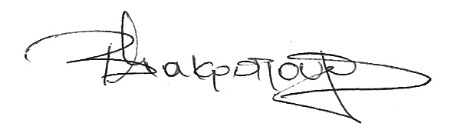 25Date of completion of this file28/8/2013National IDB File Information (IDB Full Data Set)National IDB File Information (IDB Full Data Set)National IDB File Information (IDB Full Data Set)1CountryHungary 2Year20133National Register Name  Hungarian IDB for Jamie at NIHD4Purpose of the register  This register is established as part of the implementation of Joint Action on Monitoring Injuries in Europe related to the Grant Agreement for an Action (Agreement Number 2010 22 05).  5Scope of the registerAll injuries except burn cases, all age groups except children, all kind of treatments (i.e. inpatients and outpatients)6Data file name (FDS)FDS_Hungary_2013.txt7Date of creation of FDS file201405068Range of data of attendance20130301 – 201312319Original coding dictionary  The injury database (IDB) coding manual, data dictionary; version 1.1, June 200510Dictionary modificationsModification only made to update the data dictionary to the version 1.3 2013.11(Eventual) Bridge coding appliedNo Bridge coding applied12No. of records in the data file000313213No. of FDS reference hospitals 00114Geographic scopeThe hospital’s catchment area is a part of Budapest and its outskirts. 15Sampling of hospitalsAs a minimum requirement, only one reference hospital was involved in the FDS data collection by invitation. The hospital’s trauma unit serves a catchment area of 577000 residents for all type of injuries except burn and child care. 16Sampling of cases within hospitals Every 7th case was covered between 20130301 – 20131231, started at 00.00 on 20130301.17Data entry method The data collection was carried out by administrators who subtracted the data from hospital records. Data entry was performed via EpiData software prepared by the National Institute for Health Development according to the IDB coding manual. 18Percentage of  admissions in data file15,8%19Minimum Quality Control Checks y20Average percentage of “unknown” 06,8%21(Eventual) additional comments (for the user):This data is only representative for the catchment area of the reference hospital with the below mentioned exceptions.This data refers to a 10-month-long data collection.22Responsible data administrator (organization)Országos Egészségfejlesztési IntézetNational Institute for Health Developmentwww.oefi.hu 23Contact: Responsible personPéter Varsányi MD1096 Budapest, Nagyvárad tér 2.+361-4288250varsanyi.peter@oefi.antsz.hu24Signature25Date of completion of this file20140702	National IDB File Information (IDB Full Data Set)National IDB File Information (IDB Full Data Set)National IDB File Information (IDB Full Data Set)1CountryHungary 2Year20143National Register Name  Hungarian IDB for Jamie at NIHD4Purpose of the register  This register is established as part of the implementation of Joint Action on Monitoring Injuries in Europe related to the Grant Agreement for an Action (Agreement Number 2010 22 05).  5Scope of the registerAll injuries except burn cases, all age groups except children, all kind of treatments (i.e. inpatients and outpatients)6Data file name (FDS)FDS_Hungary_2014.txt7Date of creation of FDS file201405068Range of data of attendance20140101 – 201402289Original coding dictionary  The injury database (IDB) coding manual, data dictionary; version 1.1, June 200510Dictionary modificationsModification only made to update the data dictionary to the version 1.3 2013.11(Eventual) Bridge coding appliedNo Bridge coding applied12No. of records in the data file000054913No. of FDS reference hospitals 00114Geographic scopeThe hospital’s catchment area is a part of Budapest and its outskirts. 15Sampling of hospitalsAs a minimum requirement, only one reference hospital was involved in the FDS data collection by invitation. The hospital’s trauma unit serves a catchment area of 577000 residents for all type of injuries except burn and child care. 16Sampling of cases within hospitals Every 7th case was covered between 20140101 – 20140228, started at 00.00 on 20140101.17Data entry method The data collection was carried out by administrators who subtracted the data from hospital records. Data entry was performed via EpiData software prepared by the National Institute for Health Development according to the IDB coding manual. 18Percentage of  admissions in data file16,6%19Minimum Quality Control Checks y20Average percentage of “unknown” 05,2%21(Eventual) additional comments (for the user):This data is only representative for the catchment area of the reference hospital with the below mentioned exceptions.This data refers to a 10-month-long data collection.22Responsible data administrator (organization)Országos Egészségfejlesztési IntézetNational Institute for Health Developmentwww.oefi.hu 23Contact: Responsible personPéter Varsányi MD1096 Budapest, Nagyvárad tér 2.+361-4288250varsanyi.peter@oefi.antsz.hu24Signature25Date of completion of this file20140702	National IDB File Information (Minimum Data Set)National IDB File Information (Minimum Data Set)National IDB File Information (Minimum Data Set)1CountryIceland 2Year20103National Register Name  Landspitali University Hospital Emergency Care Unit (not a national registry).4Purpose of the register  To compile information on all cases attended to at the University Hospital Emergency Care Unit.5Scope of the registerThis register contains records of all cases attended to by the Emergency Care Unit, for all ages and accident types.6Data file name (MDS)Iceland_NEW_MDS_2010.txt7Date of creation of MDS file201406138Range of data of attendance20100101 – 201012319Original coding dictionary  IDB-JAMIE Minimum Data Set (MDS). Version August 7th, 2012. English version.10Dictionary modificationsNo modifications11Bridge coding appliedICD10>MDS
Conversion tables ICD-10 to IDB-nature_body part.xlsx (accessed on Jamie Project Documentation website on Nov. 1st 2013.12No. of records in the data file002964313No. of MDS reference hospitals 00114Geographic scopeThe entire reporting country15Hospital characteristics used for a representative sample of hospitalsThe hospital is located in the capital city, however, it is the largest hospital in the country and the only tertiary care facility, and accounts for approx. 70% of all hospital discharges countrywide.16Sampling of cases within hospitals All cases with at least one ICD-10 diagnosis which falls within Chapter XIX, according to IDB protocol.17Percentage of  admissions in data file04.1%18Relative sample size (admissions)See attached19Relative sample size (ambulatory treatments)Not available20Minimum Quality Control Checks Yes 21Average percentage of “unknown””Please see attached sheet for details.22Method for extrapolation from sample to national incidence Has not been carried out.23Reference population data providedYes.24(Eventual) additional comments (for the user):No additional comments25Responsible data administrator (organization)Directorate of Health, Division of Health Information & Research.Embætti landlæknis, heilbrigðisupplýsingasviðhttp://www.landlaeknir.is/26Contact: Responsible personGuðrún Kristín Guðfinnsdóttir/Edda Björk ÞórðardóttirDirectorate of HealthBarónsstíg 47, 101 ReykjavíkTel 510 1900, gudkrg@landlaeknir.is / edda@landlaeknir.is27Signature28Date of completion of this file20140616National IDB File Information (Minimum Data Set)National IDB File Information (Minimum Data Set)National IDB File Information (Minimum Data Set)1CountryIceland2Year20113National Register Name  Landspitali University Hospital Emergency Care Unit (not a national registry).4Purpose of the register  To compile information on all cases attended to at the University Hospital Emergency Care Unit.5Scope of the registerThis register contains records of all cases attended to by the Emergency Care Unit, for all ages and accident types.6Data file name (MDS)Iceland_NEW_MDS_2011.txt7Date of creation of MDS file201406138Range of data of attendance20110101 – 201112319Original coding dictionary  IDB-JAMIE Minimum Data Set (MDS). Version August 7th, 2012. English version.10Dictionary modificationsNo modifications11Bridge coding appliedICD10>MDS
Conversion tables ICD-10 to IDB-nature_body part.xlsx (accessed on Jamie Project Documentation website on Nov. 1st 2013.12No. of records in the data file002965413No. of MDS reference hospitals 00114Geographic scopeThe entire reporting country15Hospital characteristics used for a representative sample of hospitalsThe hospital is located in the capital city, however, it is the largest hospital in the country and the only tertiary care facility, and accounts for approx. 70% of all hospital discharges countrywide.16Sampling of cases within hospitals All cases with at least one ICD-10 diagnosis which falls within Chapter XIX, according to IDB protocol.17Percentage of  admissions in data file04.2%18Relative sample size (admissions)See attached sheet19Relative sample size (ambulatory treatments)Not available20Minimum Quality Control Checks Yes21Average percentage of “unknown””Please see attached sheet for details.22Method for extrapolation from sample to national incidence Has not been carried out.23Reference population data providedYes.24(Eventual) additional comments (for the user):No additional comments25Responsible data administrator (organization)Directorate of Health, Division of Health Information & Research.Embætti landlæknis, heilbrigðisupplýsingasviðhttp://www.landlaeknir.is/26Contact: Responsible personGuðrún Kristín Guðfinnsdóttir / Edda Björk Þórðardóttir Directorate of HealthBarónsstíg 47, 101 ReykjavíkTel 510 1900, gudkrg@landlaeknir.is / edda@landlaeknir.is27Signature28Date of completion of this file20140616National IDB File Information (Minimum Data Set)National IDB File Information (Minimum Data Set)National IDB File Information (Minimum Data Set)1CountryIceland2Year20123National Register Name  Landspitali University Hospital Emergency Care Unit (not a national registry).4Purpose of the register  To compile information on all cases attended to at the University Hospital Emergency Care Unit.5Scope of the registerThis register contains records of all cases attended to by the Emergency Care Unit, for all ages and accident types.6Data file name (MDS)Iceland_NEW_MDS_2012.txt7Date of creation of MDS file201406138Range of data of attendance20120101 – 201212319Original coding dictionary  IDB-JAMIE Minimum Data Set (MDS). Version August 7th, 2012. English version.10Dictionary modificationsNo modifications11Bridge coding appliedICD10>MDS
Conversion tables ICD-10 to IDB-nature_body part.xlsx (accessed on Jamie Project Documentation website on Nov. 1st 2013.12No. of records in the data file003005913No. of MDS reference hospitals 00114Geographic scopeThe entire reporting country15Hospital characteristics used for a representative sample of hospitalsThe hospital is located in the capital city, however, it is the largest hospital in the country and the only tertiary care facility, and accounts for approx. 70% of all hospital discharges countrywide.16Sampling of cases within hospitals All cases with at least one ICD-10 diagnosis which falls within Chapter XIX, according to IDB protocol.17Percentage of  admissions in data file05.3%18Relative sample size (admissions)See attached 19Relative sample size (ambulatory treatments)Not available20Minimum Quality Control Checks Yes21Average percentage of “unknown””Please see attached sheet for details.22Method for extrapolation from sample to national incidence Has not been carried out.23Reference population data providedYes.24(Eventual) additional comments (for the user):No additional comments25Responsible data administrator (organization)Directorate of Health, Division of Health Information & Research.Embætti landlæknis, heilbrigðisupplýsingasviðhttp://www.landlaeknir.is/26Contact: Responsible personGuðrún Kristín Guðfinnsdóttir / Edda Björk ÞórðardóttirDirectorate of HealthBarónsstíg 47, 101 ReykjavíkTel 510 1900, gudkrg@landlaeknir.is / edda@landlaeknir.is27Signature28Date of completion of this file20140616National IDB File Information (Minimum Data Set)National IDB File Information (Minimum Data Set)National IDB File Information (Minimum Data Set)1CountryIceland2Year20133National Register Name  Landspitali University Hospital Emergency Care Unit (not a national registry).4Purpose of the register  To compile information on all cases attended to at the University Hospital Emergency Care Unit.5Scope of the registerThis register contains records of all cases attended to by the Emergency Care Unit, for all ages and accident types.6Data file name (MDS)Iceland_IDB_MDS_20117Date of creation of MDS file201406138Range of data of attendance20130101 – 201312319Original coding dictionary  IDB-JAMIE Minimum Data Set (MDS). Version August 7th, 2012. English version.10Dictionary modificationsNo modifications11Bridge coding appliedICD10>MDS
Conversion tables ICD-10 to IDB-nature_body part.xlsx (accessed on Jamie Project Documentation website on Nov. 1st 2013.12No. of records in the data file002857913No. of MDS reference hospitals 00114Geographic scopeThe entire reporting country15Hospital characteristics used for a representative sample of hospitalsThe hospital is located in the capital city, however, it is the largest hospital in the country and the only tertiary care facility, and accounts for approx. 70% of all hospital discharges countrywide.16Sampling of cases within hospitals All cases with at least one ICD-10 diagnosis which falls within Chapter XIX, according to IDB protocol.17Percentage of  admissions in data file05.2%18Relative sample size (admissions)See attached19Relative sample size (ambulatory treatments)Not available20Minimum Quality Control Checks Yes21Average percentage of “unknown””Please see attached sheet for details.22Method for extrapolation from sample to national incidence Has not been carried out.23Reference population data providedYes.24(Eventual) additional comments (for the user):No additional comments25Responsible data administrator (organization)Directorate of Health, Division of Health Information & Research.Embætti landlæknis, heilbrigðisupplýsingasviðhttp://www.landlaeknir.is/26Contact: Responsible personGuðrún Kristín Guðfinnsdóttir / Edda Björk ÞórðardóttirDirectorate of HealthBarónsstíg 47, 101 ReykjavíkTel 510 1900, gudkrg@landlaeknir.is / edda@landlaeknir.is 27Signature28Date of completion of this file20140616National IDB File Information (Minimum Data Set)National IDB File Information (Minimum Data Set)National IDB File Information (Minimum Data Set)1CountryIreland2Year20133National Register Name  There is no official name for the register4Purpose of the register  To establish the extent and nature of injury-related presentations to selected Irish hospitals and to provide national estimates5Scope of the registerThe register contains data on all injury presentations to one adult (16 years and over) emergency department in Ireland for the year 20136Data file name (MDS)JAMIE 2013 Ireland Data MDS Final.txt7Date of creation of MDS file201405278Range of data of attendance20130101-  201312319Original coding dictionary  IDB-JAMIE Minimum Data Set (IDB-MDS) Data Dictionary; October 2013.10Dictionary modificationsn/a11Bridge coding appliedA proportion of the data in the IDB file used the conversion table ICD10 > IDB Nature/Body Part12No. of records in the data file001313213No. of MDS reference hospitals 00114Geographic scopeThe hospital catchment area is ill-defined, but includes County Dublin and Counties Wicklow and Kildare. 15Hospital characteristics used for a representative sample of hospitalsThe hospital is the largest emergency department in the country, treating 4% of all emergency department presentations in Ireland. The majority of its catchment population live in urban areas.16Sampling of cases within hospitals All adult (16 years and older) emergency department presentations involving injuries within the calendar year of 2013 were included. No data was collected from the paediatric emergency department in the hospital. 17Percentage of  admissions in data file18.8%18Relative sample size (admissions)05.5%19Relative sample size (ambulatory treatments)Not available20Minimum Quality Control Checks Y21Average percentage of “unknown””02.3%22Method for extrapolation from sample to national incidence Based on national figures of injury cases of hospital admissions. Hospital discharge data is provided for the most recent year, from the Hospital Inpatient Enquiry (HIPE) Department of the Irish Health Service Executive: http://www.hpo.ie/23Reference population data providedy24(Eventual) additional comments (for the user):25Responsible data administrator (organization)National Suicide Research Foundationwww.nsrf.ie26Contact: Responsible personDr Eve Griffin,National Suicide Research Foundation4.28 Western Gateway Building,University College Cork,Ireland.+ 353 21 420 5551evegriffin@ucc.ie27Signature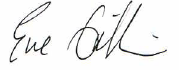 28Date of completion of this file20140530National IDB File Information (Full Data Set)National IDB File Information (Full Data Set)National IDB File Information (Full Data Set)CountryItalyYear2007National Register Name  Sistema Informativo Nazionale sugli Incidenti in Ambiente di Civile Abitazione (SINIACA) – sorveglianza campionaria di pronto soccorso. National Information System on Home Accidents – ED Sample surveillance of Home injuriesPurpose of the register  The law n. 493 year 1999 established the National Information System on Home Accidents (SINIACA) within the National Institute of Health (Istituto Superiore di Sanità: ISS). ISS had to collect data on home injuries in collaboration with the regional epidemiological observatories and the territorial health units of the national health service. Current mortality and Hospital Discharge Register (HDR) data were used. Additionally a sample of hospital emergency departments (ED) surveyed home injuries in order to estimate the incidence of attendances at ED and characterize the injuries by external cause (place of occurrence, activity of the subject at the time of injury, mechanism of injury). Scope of the registerSINIACA ED register setting is home accidents fro all age groups and treatments.Data file nameITA_2007_JAMIE.txtDate of creation of data file20120620Selection criteria (for delimitation of reporting year)20070101 – 20071231No. of national reference hospitals 18No. of records in the data file30646Ratio admissions / no. of records08.12%Representativeness of sampling of hospitalsThe ED sample is a natural one based on voluntary participating hospitals. Its catchment population is equal to 3.58% of the Italian population. The age-sex frequency distribution of ED sample catchment population is strictly concordant with the age-sex distribution of the Italian population (males: Kendall tau = 0.9295 p>0.0000; females Kendal tau = 0.9246 p>0.0000). The sample is distributed geographically (8 hospitals in Northern Italy; 2 in Central Italy; 8 in Southern Italy), territorially (7 hospitals in coastal area; 2 in mountain area, 9 in internal hill or flat area) and at urbanization level [4 hospitals in urban area (city>250,000 inhabitants); 5 in middle urban area (town>70,000 inhabitants) and 9 in rural area (town<70,000 inhabitants)]Representativeness of sampling of cases within hospitals All cases of home injuries have been registered within hospitals. Hospital 04 is a national paediatric Institute sited in urban area. The others are general hospitals. In order not to over-estimate paediatric incident cases we excluded hospital 04 from the estimate of the “all ages” catchment population. It has been included only in “paediatric ages” catchment population together with the other hospitals. Data entry method ED department front-desk personnel (generally nurses) registering the patient, during the attendance procedures, directly into the hospital information system (HIS) by mean of the emergency care electronic module of the HIS.Sample ratio for admissions/discharges due to injuries or...04.40%no. of sample home injury related discharges / no. of national home injury related discharges.Alternatively: Sample ratio for ED/ambulatory treatments due to injuriesn.a.Original coding dictionary  The Injury Database (IDB) coding manual version 1.1 – June 2005 (Italian version)Dictionary modificationsSINIACA home injuries ED simplified coding(Eventual) Bridge coding appliedSINIACA>IDBStandard Quality Control StatementyAverage % of “missing” (excluding date of birth)04.48%Average % of “unknown” (excluding date of birth)06.69%ECHI indicator 29b1,557.96 ED attendances for home injuries per 100,000 inhabitants in year 2007.126.48 hospital admissions for home injuries per 100,000 inhabitants in year 2007.Method for projection of incidence ratesCatchment areas.National population reference data providedy(Eventual) additional comments (for the user):The reference population for the sample is the catchment population of the hospitals. The reference population for Italy (to which the data are projected) is the resident population of Italy.Data supplier: The National IDB Data Administrator (organization)Istituto Superiore di Sanità – reparto Ambiente e Traumi.Italian National Institute of Health – Environment and Trauma UnitContact: Responsible personIstituto Superiore di Sanità – reparto Ambiente e Traumi.Viale Regina Elena, 29900161   RomaItaliaTel secr. +390649902181Fax         +390649902383Alessio PitidisTel. +390649902493alessiop.dati@gmail.comGiuseppe BalducciTel. +390649902969giuseppe.balducci@iss.itSignatureAlessio PitidisDate of completion of the this file20120710National IDB File Information (Minimum Data Set)National IDB File Information (Minimum Data Set)National IDB File Information (Minimum Data Set)1CountryItaly2Year20113National Register Name  EMUR - National Health Service Emergency Data Flow: A) ED register; A) 118 Rescue Service Register; 4Purpose of the register  The Ministry of Health has established by decree a national Minimum Data Set for the EDs current registers. It’s based essentially on the hospital EDs registers and the 118 emergency rescue service registers.5Scope of the registerIn the ED register all the attendances for injuries are recorded. The 118 service registers only the cases sent to hospital (essentially by ambulance or helicopter) by the 118 operators. No other systematic deviation except 118 cases selection.6Data file name (MDS)ITA_2011_MDS.txt7Date of creation of MDS file201306158Range of data of attendance20110101-201112319Original coding dictionary  IDB-JAMIE manual (Version August 7th, 2012 )10Dictionary modifications11Bridge coding appliedICD9CM>MDS. We developed a bridge coding table from ICD-9-CM (ver. 2007) to JAMIE-MDS based on the Barrel’s matrix. 12No. of records in the data file13595613No. of MDS reference hospitals 9114Geographic scopeItaly (sample covering 13.5% national pop. High concordance sex-age distribution and pop. density).15Hospital characteristics used for a representative sample of hospitalsAll hospitals in Piedmont and Tuscany served by the 118 Rescue Service: the largest hospitals. They account for 84.5% of the whole injury inpatients in the 2 regions. Those hospitals account for 40.1% of all the hospitals having cases of admission for injuries16Sampling of cases within hospitals We included all 118 service database records (12.5% of the whole injury ED attendances) the only ED cases with information on the mechanism of injury. A possible selection bias refers to the greater severity of injuries (on average) than the rest of the ED cases. 17Percentage of  admissions in data file21.1% (expressed as the ratio of no. of admissions to all ED attendances due to injury in the 118 sample x 100)18Relative sample size (admissions)2.7% (expressed as the ratio of no. of admissions in the 118 sample to total no. of hospital discharges due to injuries in Italy x 100)19Relative sample size (ambulatory treatments)2.2% (expressed as the ratio of no. of 118 sample attendances at ED to total no. of attendances at ED due to injury in Italy x 100)20Minimum Quality Control Checks Yes21Average percentage of “unknown””8.1% (narrative description not included).22Method for extrapolation from sample to national incidence The method for extrapolation from sample to national incidence is based on national figures of injury cases of hospital admissions.23Reference population data providedYes24(Eventual) additional comments (for the user):25Responsible data administrator (organization)Italian National Institute of Health Department of Environment and Primary Prevention Unit of Environment and Traumawww.iss.it/casa26Contact: Responsible personMr Alessio PitidisViale Regina Elena, 29900161 Rome (Italy), Telephone: +39 6 49902181Email: darat@iss.it27Signature28Date of completion of this file20130615National IDB File Information (Full Data Set)National IDB File Information (Full Data Set)National IDB File Information (Full Data Set)1CountryItaly2Year20113National Register Name  1) SINIACA; 2) DATIS; 3) IDB violence4Purpose of the register  1) home injury information system; 2) road traffic accidents ED surveillance, 3) IDB surveillance of assault and self-harm injuries5Scope of the register1) home injuries attendances at ED; road traffic injuries attendances at ED; assault and self-harm attendances at ED with IDB coding. No other systematic deviation except selection of cases of home injuries, road traffic injuries and violence injuries.6Data file name (FDS)ITA_2011_FDS.txt7Date of creation of FDS file201406278Range of data of attendance20110101-20111231 for 12 hospitals 9Original coding dictionary  1) SINIACA; 2) DATIS; 3) JAMIE-FDS (IDB all injuries coding manual ver. 1.1 June 2005)10Dictionary modifications11Bridge coding appliedSINIACA>IDB bridge coding; DATIS>IDB bridge coding; ICD9-CM>FDS bridge coding based on the Barrel’s matrix. 12No. of records in the data file21663 13No. of FDS reference hospitals 12 (12 home injuries; 3 road traffic injuries ; 4 violent injuries)14Geographic scopeItaly (sample covering 1.3% national pop. High concordance sex-age distribution).15Hospital characteristics used for a representative sample of hospitals11 general hospitals and 1 paediatric national hospital. Hospitals distributed in: urban area (2), middle urban area (4) and rural area (6); coastal area (4), hill or flat area (6), mountain area (2). 16Sampling of cases within hospitals All home injury cases in all hospitals. All road traffic injury cases in 3 hospitals. All assault or self-harm cases in 4 hospitals. 17Percentage of  admissions in data file9.87% (expressed as the ratio of no. of admissions to all ED attendances due to injury in the sample x 100)18Relative sample size (admissions)1.5% (expressed as the ratio of no. of admissions in the FDS sample to total no. of hospital discharges due to injuries for home injuries, road traffic injuries or violent injuries in Italy x 100)19Relative sample size (ambulatory treatments)0.3% (expressed as the ratio of no. of FDS sample attendances at ED to total no. of attendances at ED due to injury in Italy x 100)20Minimum Quality Control Checks Yes21Average percentage of “unknown””10.9% (missing and unknown narrative description not included).22Method for extrapolation from sample to national incidence The method for extrapolation from sample to national incidence is based on national figures of injury cases of hospital admissions.23Reference population data providedYes24(Eventual) additional comments (for the user):25Responsible data administrator (organization)Italian National Institute of Health Department of Environment and Primary Prevention Unit of Environment and Traumawww.iss.it/casa26Contact: Responsible personMr Alessio PitidisViale Regina Elena, 29900161 Rome (Italy), Telephone: +39 6 49902181Email: darat@iss.it27Signature28Date of completion of this file20140630National IDB File Information (Minimum Data Set)National IDB File Information (Minimum Data Set)National IDB File Information (Minimum Data Set)1CountryItaly2Year20123National Register Name  EMUR - National Health Service Emergency Data Flow: A) ED register; A) 118 Rescue Service Register; 4Purpose of the register  The Ministry of Health has established by decree a national Minimum Data Set for the EDs current registers. It’s based essentially on the hospital EDs registers and the 118 emergency rescue service registers.5Scope of the registerIn the ED register all the attendances for injuries are recorded. The 118 service registers only the cases sent to hospital (essentially by ambulance or helicopter) by the 118 operators. No other systematic deviation except 118 cases selection.6Data file name (MDS)ITA_2012_MDS.txt7Date of creation of MDS file201406278Range of data of attendance20120101-201212319Original coding dictionary  IDB-JAMIE manual (Version August 7th, 2012 )10Dictionary modifications11Bridge coding appliedICD9CM>MDS. We developed a bridge coding table from ICD-9-CM (ver. 2007) to JAMIE-MDS based on the Barrel’s matrix. 12No. of records in the data file140370 13No. of MDS reference hospitals 9514Geographic scopeItaly (sample covering 15.7% national pop. High concordance sex-age distribution and pop. density).15Hospital characteristics used for a representative sample of hospitalsAll hospitals in Piedmont, Tuscany and Abruzzo served by the 118 Rescue Service: the largest hospitals. They account for 89.1% of the whole injury inpatients in the 3 regions. Those hospitals account for 43.0% of all the hospitals having cases of admission for injuries16Sampling of cases within hospitals We included all 118 service database records (13.0% of the whole injury ED attendances) the only ED cases with information on the mechanism of injury. A possible selection bias refers to the greater severity of injuries (on average) than the rest of the ED cases. 17Percentage of  admissions in data file18.6% (expressed as the ratio of no. of admissions to all ED attendances due to injury in the 118 sample x 100)18Relative sample size (admissions)2.8% distribution (expressed as the ratio of no. of admissions in the 118 sample to total no. of hospital discharges due to injuries in Italy x 100)19Relative sample size (ambulatory treatments)1.9% distribution (expressed as the ratio of no. of 118 sample attendances at ED to total no. of attendances at ED due to injury in Italy x 100)20Minimum Quality Control Checks Yes21Average percentage of “unknown””11.6% (narrative description not included).22Method for extrapolation from sample to national incidence The method for extrapolation from sample to national incidence is based on national figures of injury cases of hospital admissions.23Reference population data providedYes24(Eventual) additional comments (for the user):25Responsible data administrator (organization)Italian National Institute of Health Department of Environment and Primary Prevention Unit of Environment and Traumawww.iss.it/casa26Contact: Responsible personMr Alessio PitidisViale Regina Elena, 29900161 Rome (Italy), Telephone: +39 6 49902181Email: darat@iss.it27Signature28Date of completion of this file20140630National IDB File Information (IDB Full Data Set)National IDB File Information (IDB Full Data Set)National IDB File Information (IDB Full Data Set)1CountryItaly2Year20123National Register Name  1) SINIACA; 2) DATIS; 3) IDB violence4Purpose of the register  1) home injury information system; 2) road traffic accidents ED surveillance, 3) IDB surveillance of assault and self-harm injuries5Scope of the register1) home injuries attendances at ED; road traffic inuries attendances at ED; assault and self-harm attendances at ED with IDB coding. No other systematic deviation except selection of cases of home injuries, road traffic injuries and violence injuries.6Data file name (FDS)ITA_2012_FDS.txt7Date of creation of FDS file201326078Range of data of attendance20120101-201212319Original coding dictionary  1) SINIACA; 2) DATIS; 3) JAMIE-FDS (IDB all injuries coding manual ver. 1.1 June 2005)10Dictionary modifications11Bridge coding appliedSINIACA>IDB bridge coding; DATIS>IDB bridge coding; ICD9-CM>FDS bridge coding based on the Barrel’s matrix. 12No. of records in the data file2634613No. of FDS reference hospitals 10 (10 home injuries; 4 road traffic injuries; 4 violent injuries)14Geographic scopeItaly (sample covering 1.3% national pop. High concordance sex-age distribution).15Hospital characteristics used for a representative sample of hospitals9 general hospitals and 1 paediatric national hospital. Hospitals distributed in: urban area (2), middle urban area (3) and rural area (5); coastal area (4), hill or flat area (5), mountain area (1). 16Sampling of cases within hospitals All home injury cases in all hospitals. All road traffic injury cases in 4 hospitals. All assault or self-harm cases in 4 hospitals. 17Percentage of  admissions in data file07.0% (expressed as the ratio of no. of admissions to all ED attendances due to injury in the sample x 100)18Relative sample size (admissions)00.6% (expressed as the ratio of no. of admissions in the FDS sample to total no. of hospital discharges due to injuries for home injuries, road traffic injuries or violent injuries in Italy x 100)19Relative sample size (ambulatory treatments)00.4% (expressed as the ratio of no. of FDS sample attendances at ED to total no. of attendances at ED due to injury in Italy x 100)20Minimum Quality Control Checks Yes21Average percentage of “unknown””09.5% (missing and unknown narrative description not included).22Method for extrapolation from sample to national incidence The method for extrapolation from sample to national incidence is based on national figures of injury cases of hospital admissions.23Reference population data providedYes24(Eventual) additional comments (for the user):25Responsible data administrator (organization)Italian National Institute of Health Department of Environment and Primary Prevention Unit of Environment and Traumawww.iss.it/casa26Contact: Responsible personMr Alessio PitidisViale Regina Elena, 29900161 Rome (Italy), Telephone: +39 6 49902181Email: darat@iss.it27Signature28Date of completion of this file20130731National IDB File Information (Full Data Set)National IDB File Information (Full Data Set)National IDB File Information (Full Data Set)1CountryItaly2Year20133National Register Name  1) SINIACA; 2) DATIS; 3) IDB violence4Purpose of the register  1) home injury information system; 2) road traffic accidents ED surveillance, 3) IDB surveillance of assault and self-harm injuries5Scope of the register1) home injuries attendances at ED; road traffic injuries attendances at ED; assault and self-harm attendances at ED with IDB coding. No other systematic deviation except selection of cases of home injuries, road traffic injuries and violence injuries.6Data file name (FDS)ITA_2013_FDS.txt7Date of creation of FDS file201406278Range of data of attendance20130101-20131231 for 7 hospitals20130101-20130431 for 1 hospital (Aosta)20131001-20131231 for 1 hospital (Turin)9Original coding dictionary  1) SINIACA; 2) DATIS; 3) JAMIE-FDS (IDB all injuries coding manual ver. 1.1 June 2005)10Dictionary modifications11Bridge coding appliedSINIACA>IDB bridge coding; DATIS>IDB bridge coding; ICD9-CM>FDS bridge coding based on the Barrel’s matrix. 12No. of records in the data file2230513No. of FDS reference hospitals 9 (9 home injuries; 6 road traffic injuries; 2 violent injuries)14Geographic scopeItaly (sample covering 1.1% national pop. High concordance sex-age distribution).15Hospital characteristics used for a representative sample of hospitals8 general hospitals and 1 paediatric national hospital. Hospitals distributed in: urban area (3), middle urban area (2) and rural area (4); coastal area (4), hill or flat area (4), mountain area (1 aggiornare). 16Sampling of cases within hospitals All home injury cases in all hospitals. All road traffic injury cases in 6 hospitals. All assault or self-harm cases in 2 hospitals. 17Percentage of  admissions in data file7.5% (expressed as the ratio of no. of admissions to all ED attendances due to injury in the sample x 100)18Relative sample size (admissions)1.2% (expressed as the ratio of no. of admissions in the FDS sample to total no. of hospital discharges due to injuries for home injuries, road traffic injuries or violent injuries in Italy x 100)19Relative sample size (ambulatory treatments)0.3% (expressed as the ratio of no. of FDS sample attendances at ED to total no. of attendances at ED due to injury in Italy x 100)20Minimum Quality Control Checks Yes21Average percentage of “unknown””9.5% (missing and unknown narrative description not included).22Method for extrapolation from sample to national incidence The method for extrapolation from sample to national incidence is based on national figures of injury cases of hospital admissions.23Reference population data providedYes24(Eventual) additional comments (for the user):25Responsible data administrator (organization)Italian National Institute of Health Department of Environment and Primary Prevention Unit of Environment and Traumawww.iss.it/casa26Contact: Responsible personMr Alessio PitidisViale Regina Elena, 29900161 Rome (Italy), Telephone: +39 6 49902181Email: darat@iss.it27Signature28Date of completion of this file20140630National IDB File Information (IDB Full Data Set)National IDB File Information (IDB Full Data Set)National IDB File Information (IDB Full Data Set)National IDB File Information (IDB Full Data Set)National IDB File Information (IDB Full Data Set)National IDB File Information (IDB Full Data Set)11CountryCountryCountryLatvia 22YearYearYear201133National Register Name  National Register Name  National Register Name  Register of the patients with particular diseases about patients who have suffered injuries.44Purpose of the register  Purpose of the register  Purpose of the register  Purpose of the Register is to collect data on hospitalized patients with injuries from in-patient hospitals in Latvia. The legal base internationally is EU Recommendation on the prevention of injuries and the promotion of safety. Locally the Injury Register works in the framework of Cabinet of Ministers regulation Nr.746 accepted in 15 of September, 2008. 55Scope of the registerScope of the registerScope of the registerDue to implementation of Cabinet of Ministers regulation Nr.746 data are collected only about in-patients. But there are still some hospitals that provide information about out-patients voluntary. No other systemic deviations are observed.66Data file name (FDS)Data file name (FDS)Data file name (FDS)IDB_2011_Latvia77Date of creation of FDS fileDate of creation of FDS fileDate of creation of FDS file27.05.2013.88Range of data of attendanceRange of data of attendanceRange of data of attendance20110101-2011123199Original coding dictionary  Original coding dictionary  Original coding dictionary  The Injury Database Coding Manual: Version 1.1 June 2005; Latvian language1010Dictionary modificationsDictionary modificationsDictionary modificationsNo1111(Eventual) Bridge coding applied(Eventual) Bridge coding applied(Eventual) Bridge coding appliedFrom ICD-10 to IDB (ICD-10 codes of diagnosis – IDB type of injury, part of body injured). Please see attached Excel file “ICD-10_and_IDB_LV”1212No. of records in the data fileNo. of records in the data fileNo. of records in the data file19075 records in the database of 20111313No. of FDS reference hospitals No. of FDS reference hospitals No. of FDS reference hospitals 211414Geographic scopeGeographic scopeGeographic scopeLatvia1515Sampling of hospitalsSampling of hospitalsSampling of hospitals21 from 24 national in-patient hospitals sent information about injuries. Legislation determines that in-patient injuries should be collected. Only two of the hospitals provided information on ambulatory treated injuries voluntary. No publications available.1616Sampling of cases within hospitals Sampling of cases within hospitals Sampling of cases within hospitals Regarding legal framework information should be sent about each hospitalized patient with injuries from all in-patient hospitals. Due to recent changes in legislation and lack of financial resources not all hospitals can provide information about all patients. No publications available.1717Data entry method Data entry method Data entry method Staff of health care institution interview patients and Injury Register online system users (data operators) fill in the information electronically in the software program. Data operators usually are one or more persons from the hospital staff.1818Percentage of  admissions in data filePercentage of  admissions in data filePercentage of  admissions in data file65.7%1919Minimum Quality Control Checks Minimum Quality Control Checks Minimum Quality Control Checks Yes202020Average percentage of “unknown” Average percentage of “unknown” 3.4%21(Eventual) additional comments (for the user):(Eventual) additional comments (for the user):(Eventual) additional comments (for the user):22Responsible data administrator (organization)Responsible data administrator (organization)Responsible data administrator (organization)Centre for Disease Prevention and Control of Latvia22 Duntes Street, LV-1005, Riga, LatviaResearch, Statistics and Health Promotion Department Slimību profilakses un kontroles centrs, Duntes iela 22, LV-1005, RīgaPētniecības, statistikas un veselības veicināšanas departamentshttp://www.spkc.gov.lv/ Centre for Disease Prevention and Control of Latvia22 Duntes Street, LV-1005, Riga, LatviaResearch, Statistics and Health Promotion Department Slimību profilakses un kontroles centrs, Duntes iela 22, LV-1005, RīgaPētniecības, statistikas un veselības veicināšanas departamentshttp://www.spkc.gov.lv/ 23Contact: Responsible personContact: Responsible personContact: Responsible personJana Lepiksone, Director of Research, Statistics and Health Promotion DepartmentCentre for Disease Prevention and Control of Latvia22 Duntes Street, LV-1005, Riga Tel.+371 67387654E-mail: jana.lepiksone@spkc.gov.lv  Internet: www.spkc.gov.lvJana Lepiksone, Director of Research, Statistics and Health Promotion DepartmentCentre for Disease Prevention and Control of Latvia22 Duntes Street, LV-1005, Riga Tel.+371 67387654E-mail: jana.lepiksone@spkc.gov.lv  Internet: www.spkc.gov.lv242424Signature252525Date of completion of this file2013052920130529National IDB File Information (IDB Full Data Set)National IDB File Information (IDB Full Data Set)National IDB File Information (IDB Full Data Set)1CountryLatvia 2Year20123National Register Name  Register of the patients with particular diseases about patients who have suffered injuries.4Purpose of the register  Purpose of the Register is to collect data on hospitalized patients with injuries from in-patient hospitals in Latvia. The legal base internationally is EU Recommendation on the prevention of injuries and the promotion of safety. Locally the Injury Register works in the framework of Cabinet of Ministers regulation Nr.746 accepted in 15 of September, 2008. 5Scope of the registerDue to implementation of Cabinet of Ministers regulation Nr.746 data are collected only about in-patients. But there are still some hospitals that provide information about out-patients voluntary. No other systemic deviations are observed.6Data file name (FDS)IDB_2012_Latvia7Date of creation of FDS file27.05.2013.8Range of data of attendance20120101-201212319Original coding dictionary  The Injury Database Coding Manual: Version 1.1 June 2005; Latvian language10Dictionary modificationsNo11(Eventual) Bridge coding appliedFrom ICD-10 to IDB (ICD-10 codes of diagnosis – IDB type of injury, part of body injured). Please see attached Excel file “ICD-10_and_IDB_LV”12No. of records in the data file18060 records in the database of 201213No. of FDS reference hospitals 2114Geographic scopeLatvia15Sampling of hospitals21 from 24 national in-patient hospitals sent information about injuries. Legislation determines that in-patient injuries should be collected. Only two of the hospitals provided information on ambulatory treated injuries voluntary. No publications available.16Sampling of cases within hospitals Regarding legal framework information should be sent about each hospitalized patient with injuries from all in-patient hospitals. Due to recent changes in legislation and lack of financial resources not all hospitals can provide information about all patients. No publications available.17Data entry method Staff of health care institution interview patients and Injury Register online system users (data operators) fill in the information electronically in the software program. Data operators usually are one or more persons from the hospital staff.18Percentage of  admissions in data file71.7%19Minimum Quality Control Checks Yes 20Average percentage of “unknown” 3.7%21(Eventual) additional comments (for the user):22Responsible data administrator (organization)Centre for Disease Prevention and Control of Latvia22 Duntes Street, LV-1005, Riga, LatviaResearch, Statistics and Health Promotion Department Slimību profilakses un kontroles centrs, Duntes iela 22, LV-1005, RīgaPētniecības, statistikas un veselības veicināšanas departaments  http://www.spkc.gov.lv/ 23Contact: Responsible personJana Lepiksone, Director of Research, Statistics and Health Promotion DepartmentCentre for Disease Prevention and Control of Latvia22 Duntes Street, LV-1005, Riga Tel.+371 67387654E-mail: jana.lepiksone@spkc.gov.lv  Internet: www.spkc.gov.lv24Signature25Date of completion of this file20130529National IDB File Information (IDB Full Data Set)National IDB File Information (IDB Full Data Set)National IDB File Information (IDB Full Data Set)1CountryLatvia2Year20133National Register Name  Register of the patients with particular diseases about patients who have suffered injuries.4Purpose of the register  Purpose of the Register is to collect data on hospitalized patients with injuries from in-patient hospitals in Latvia. The legal base internationally is EU Recommendation on the prevention of injuries and the promotion of safety. Locally the Injury Register works in the framework of Cabinet of Ministers regulation Nr.746 accepted in 15 of September, 2008. 5Scope of the registerDue to implementation of Cabinet of Ministers regulation Nr.746 data are collected only about in-patients. But there are still some hospitals that provide information about out-patients voluntary. No other systemic deviations are observed.6Data file name (FDS)IDB_2013_Latvia7Date of creation of FDS file2014.03.268Range of data of attendance20130101-201312319Original coding dictionary  The Injury Database Coding Manual: Version 1.1 June 2005; Latvian language10Dictionary modificationsNo11(Eventual) Bridge coding appliedFrom ICD-10 to IDB (ICD-10 codes of diagnosis – IDB type of injury, part of body injured). Please see attached Excel file “ICD-10_and_IDB_LV”12No. of records in the data file11746 records in the database of 201313No. of FDS reference hospitals 2014Geographic scopeLatvia15Sampling of hospitals20 from 23 national in-patient hospitals sent information about injuries. Legislation determines that in-patient injuries should be collected. Only two of the hospitals provided information on ambulatory treated injuries voluntary. No publications available.16Sampling of cases within hospitals Regarding legal framework information should be sent about each hospitalized patient with injuries from all in-patient hospitals. Due to recent changes in legislation and lack of financial resources not all hospitals can provide information about all patients. No publications available.17Data entry method Staff of health care institution interview patients and Injury Register online system users (data operators) fill in the information electronically in the software program. Data operators usually are one or more persons from the hospital staff.18Percentage of  admissions in data file94.3%19Minimum Quality Control Checks Yes20Average percentage of “unknown” Total 6.9% (16 data elements):age 0.0%sex 0.0%date of injury 4.8%time of injury 32.7%date of att. 0.0%time of att. 8.2%treatment and follow-up 0.1%intent 6.7%transport 0.1%place 5.9%mechanism 2.6%activity 22.9%underlying object/substance 11.6%direct object/substance 13.0%type of injury (1) 0,4%body injured (1) 0.7%21(Eventual) additional comments (for the user):22Responsible data administrator (organization)Centre for Disease Prevention and Control of Latvia22 Duntes Street, LV-1005, Riga, LatviaResearch, Statistics and Health Promotion Department Slimību profilakses un kontroles centrs, Duntes iela 22, LV-1005, RīgaPētniecības, statistikas un veselības veicināšanas departaments  http://www.spkc.gov.lv/23Contact: Responsible personJana Lepiksone, Director of Research, Statistics and Health Promotion DepartmentCentre for Disease Prevention and Control of Latvia22 Duntes Street, LV-1005, Riga Tel.+371 67387654E-mail: jana.lepiksone@spkc.gov.lv  Internet: www.spkc.gov.lv24Signature25Date of completion of this file20140326National IDB File Information (Minimum Data Set)National IDB File Information (Minimum Data Set)National IDB File Information (Minimum Data Set)1CountryLithuania2Year20113National Register Name  Compulsory Health Insurance Fund information system (CHIF IS).4Purpose of the register  CHIF IS managed by the State Patient Fund. CHIF IS covers data on hospital discharges, out-patient visits, and primary health care visits. The main focus is taken on the accounting, administration and promotion of the services paid from the CHIF budget. 5Scope of the registerCHIF IS covers all injuries and other diseases according ICD-10 (2001 01 01-2011 03 31)/ ICD-10-AM (2011 04 01 - present), all age groups, 98% of hospital discharges, about 90% of outpatient visits, 100% of primary health care visits.From CHIF IS data selection according MDS is available since the 1st of June 2011 these data covers only hospital discharges. Since the middle of 2013 will be ability to select data according MDS from emergency departments as well.6Data file name (MDS)JAMIE_MDS_2011_LT.txt7Date of creation of MDS file2013 05 228Range of data of attendance2011 07 01 - 2011 12 319Original coding dictionary  ICD-10-AM (Australian modification), 1st of July 2008. Prepared conversation tables ICD-10-AM -> IDB MDS.10Dictionary modificationsPrepared conversation tables ICD-10-AM -> IDB MDS.11Bridge coding appliedICD-10-AM ->  IDB MDS12No. of records in the data file2473813No. of MDS reference hospitals 7114Geographic scope98% of the entire reporting country.15Hospital characteristics used for a representative sample of hospitalsAll hospitals, which has contract with the State Patient Fund and entering data into CHIF IS; all registered injuries in acute care beds (rehabilitation and nursing cases excluded). 16Sampling of cases within hospitals 98%17Percentage of  admissions in data file100.00%There were no ambulatory treatments in data file.18Relative sample size (admissions)99.9% 19Relative sample size (ambulatory treatments)0%According MDS it is impossible to select data (ambulatory treatments) of year 2011, but CHIF covers about 90% of outpatient visits with coded main diagnosis by ICD-10 (since 2011 04 01 by ICD-10-AM). External causes registered in out-patient care (incl. primary care) – 8 groups of external causes (1– transport accident, 2 – accident at work place, 3 – accident at other public places, 4 – accident at home, 5 – sports accident, 6 – accident in educational institutions, 7 – self-harm, 8 – assault, 9 – others). Coding of external causes for CHIF IS is mandatory. However, the quality of coding is not very good: around 50% of the cases are being coded as unspecified or not coded at all.20Minimum Quality Control Checks y 21Average percentage of “unknown””13.0%For average calculation have been taken all elements from data file JAMIE_MDS_2013_LT.txt (except: provider (hospital) code, permanent country of residence, nature of injury 2, part of the body injured 2, narrative).22Method for extrapolation from sample to national incidence Sampling has not been done. Selected all hospital discharges from CHIF IS which covers 98% of all hospitals discharges (99.9% of acute injuries).23Reference population data providedy24(Eventual) additional comments (for the user):File JAMIE_MDS_2011_LT.txt covers just 6 months data (2011 07 01 – 2011 12 31), but reference population file (reference_population_file_2011_LT.txt) covers national population of all year. 25Responsible data administrator (organization)Institute of hygiene,  http://www.hi.lt/en/ 26Contact: Responsible personNeringa Madeikyte, Health Statistics DepartmentHealth Information Centre of Institute of Hygiene, Didzioji str. 22, Vilnius, LT-01128, Lithuania,TEL. (+370) 577 33 03,neringa.madeikyte@hi.lt.  27Signature28Date of completion of this file2014 05 28National IDB File Information (Minimum Data Set)National IDB File Information (Minimum Data Set)National IDB File Information (Minimum Data Set)1CountryLithuania2Year20123National Register Name  Compulsory Health Insurance Fund information system (CHIF IS).4Purpose of the register  CHIF IS managed by the State Patient Fund. CHIF IS covers data on hospital discharges, out-patient visits, and primary health care visits. The main focus is taken on the accounting, administration and promotion of the services paid from the CHIF budget. 5Scope of the registerCHIF IS covers all injuries and other diseases according ICD-10 (2001 01 01-2011 03 31)/ ICD-10-AM (2011 04 01 - present), all age groups, 98% of hospital discharges, about 90% of outpatient visits, 100% of primary health care visits.From CHIF IS data selection according MDS is available since  these data covers only hospital discharges. Since the middle of 2013 will be ability to select data according MDS from emergency departments as well.6Data file name (MDS)JAMIE_MDS_2012_LT.txt7Date of creation of MDS file2013 05 228Range of data of attendance2012 01 01 - 2012 12 319Original coding dictionary  ICD-10-AM (Australian modification), 1st of July 2008. Prepared conversation tables ICD-10-AM -> IDB MDS.10Dictionary modificationsPrepared conversation tables ICD-10-AM -> IDB MDS.11Bridge coding appliedICD-10-AM ->  IDB MDS12No. of records in the data file4578613No. of MDS reference hospitals 6914Geographic scope98% of the entire reporting country15Hospital characteristics used for a representative sample of hospitalsAll hospitals, which has contract with the State Patient Fund and entering data into CHIF IS; all registered injuries in acute care beds (rehabilitation and nursing cases excluded).16Sampling of cases within hospitals 98%17Percentage of  admissions in data file100.0%There were no ambulatory treatments in data file.18Relative sample size (admissions)99.9%19Relative sample size (ambulatory treatments)0%According MDS it is impossible to select data (ambulatory treatments) of year 2012, but CHIF covers about 90% of outpatient visits with coded main diagnosis by ICD-10 (since 2011 04 01 by ICD-10-AM). External causes registered in out-patient care (incl. primary care) – 8 groups of external causes (1– transport accident, 2 – accident at work place, 3 – accident at other public places, 4 – accident at home, 5 – sports accident, 6 – accident in educational institutions, 7 – self-harm, 8 – assault, 9 – others). Coding of external causes for CHIF IS is mandatory. However, the quality of coding is not very good: around 50% of the cases are being coded as unspecified or not coded at all.20Minimum Quality Control Checks YYes, if the Minimum Quality Control Checks for MDS (according to chapter 8 of the JAMIE-Manual) have been carried out21Average percentage of “unknown””11,2%For average calculation have been taken all elements from data file JAMIE_MDS_2013_LT.txt (except: provider (hospital) code, permanent country of residence, nature of injury 2, part of the body injured 2, narrative)22Method for extrapolation from sample to national incidenceSampling has not been done. Selected all hospital discharges from CHIF IS which covers 98% of all hospitals discharges(99.9% of acute injuries).23Reference population data providedy24(Eventual) additional comments (for the user):It is impossible to prepare reference population file of the year 2012, as national population statistics (average population density) according age will be available just at the end of June, 2013. In file reference_population_file_2012_LT.txt population on 1st of January 2012 is presented.25Responsible data administrator (organization)Institute of hygiene,  http://www.hi.lt/en/26Contact: Responsible personNeringa Madeikyte, Health Statistics DepartmentHealth Information Centre ofInstitute of Hygiene, Didzioji str. 22, Vilnius, LT-01128, Lithuania,TEL. (+370) 577 33 03,neringa.madeikyte@hi.lt.  27Signature28Date of completion of this file2014 05 28National IDB File Information (Minimum Data Set)National IDB File Information (Minimum Data Set)National IDB File Information (Minimum Data Set)1CountryLithuania2Year20133National Register Name  Compulsory Health Insurance Fund information system (CHIF IS).4Purpose of the register  CHIF IS managed by the State Patient Fund. CHIF IS covers data on hospital discharges, out-patient visits, and primary health care visits. The main focus is taken on the accounting, administration and promotion of the services paid from the CHIF budget. 5Scope of the registerCHIF IS covers all injuries and other diseases according ICD-10 (2001 01 01-2011 03 31)/ ICD-10-AM (2011 04 01 - present), all age groups, 99% of hospital discharges, about 90% of outpatient visits, 100% of primary health care visits.From CHIF IS data selection according MDS is available since  these data covers only hospital discharges. Since 2013 data according MDS from emergency departments in hospitals (ED) is partly available as well (not all ED started coding injuries and external cause since 2013 01 01).6Data file name (MDS)JAMIE_MDS_2013_LT.txt7Date of creation of MDS file2014 05 268Range of data of attendance2013 01 01 - 2013 12 319Original coding dictionary  ICD-10-AM (Australian modification), 1st of July 2008. Prepared conversation tables ICD-10-AM -> IDB MDS.10Dictionary modificationsPrepared conversation tables ICD-10-AM -> IDB MDS.11Bridge coding appliedICD-10-AM ->  IDB MDS12No. of records in the data file24658213No. of MDS reference hospitals 10314Geographic scope99% of the entire reporting country 15Hospital characteristics used for a representative sample of hospitalsAll hospitals, which has contract with the State Patient Fund and entering data into CHIF IS; all registered injuries in acute care beds (rehabilitation and nursing cases excluded) and in emergency departments in hospitals.16Sampling of cases within hospitals 99%17Percentage of  admissions in data file14.3%In 2013 all ED started register injuries since 2013 07 01 and during this period 129487 cases were registered. Therefore we take period 2013 07 01 – 2013 12 31 for admission calculation: 21690 cases were registered.Percentage of admissions in 2013: (21690/(21690+129487))*100=14.3%.18Relative sample size (admissions)99.9%19Relative sample size (ambulatory treatments)78.3%In 2013 all ED started register injuries and their external causes since 2013 07 01 and during this period 129487 cases were registered (during all year cases from ED should be about 29487*2=258974 cases of injuries) but quite big part of ED started register injuries since 2013 01 01 and during all year of 2013 – 202840 cases were registered.Coverage of out-patients in ED of all year is about (202840/258974)*100=78.32%.20Minimum Quality Control Checks y21Average percentage of “unknown””15.6%For average calculation have been taken all elements from data file JAMIE_MDS_2013_LT.txt (except: provider (hospital) code, permanent country of residence, nature of injury 2, part of the body injured 2, narrative)22Method for extrapolation from sample to national incidenceSampling has not been done. Selected all hospital discharges from CHIF IS which covers 99% of all hospitals discharges (99.9% of acute injuries).Selected all ED from CHIF IS, but in 2013 not all ED started coding injuries since 2013 01 01, data coverage is about 78.3%.23Reference population data providedYIs it correct to use population statistics by 1 January of each year for reference population data file? Because for calculation of rates we mostly use average population statistics and in case we do not have this statistics we use population statistics at the end of year (this is equal to population statistics by 1 January of next year).24(Eventual) additional comments (for the user):25Responsible data administrator (organization)Institute of hygiene,  http://www.hi.lt/en/26Contact: Responsible personNeringa Madeikyte, Health Statistics DepartmentHealth Information Centre ofInstitute of Hygiene, Didzioji str. 22, Vilnius, LT-01128, Lithuania,TEL. (+370) 577 33 03,neringa.madeikyte@hi.lt.  27Signature28Date of completion of this file2014 05 28National IDB File Information (Minimum Data Set)National IDB File Information (Minimum Data Set)National IDB File Information (Minimum Data Set)1CountryLuxembourg2Year20123National Register Name  REcueil de données sur les TRaumatismes et ACcidents au Luxembourg  (RETRACE)4Purpose of the register  The Luxembourg’s  Ministry of Health in collaboration with the Centre for Public Research in Health has committed itself for an injury prevention policy.  For that purpose ealth H a register has been set up in order to gather information on causes and circumstances of injuries and contribute to the establishment of effective, appropriate prevention measures. 5Scope of the registerAll injury cases form the ED of all hospitals are included  for the last 4 months of 2012.6Data file name (MDS)lux_2012_MDS_corrected.txt7Date of creation of MDS file2012/07/268Range of data of attendance2012/09/012012/12/319Original coding dictionary  Jamie - Data Quality Manual (DQM)Draft for Berlin Meeting November 2011A data dictionary in French was provided to the MDS hospitals based on the DQM and  the French version of ‘ THE INJURY DATABASE (IDB), CODING MANUAL , DATA DICTIONARY VERSION 1.1 – JUNE 2005 ‘10Dictionary modificationsNone11Bridge coding appliedOne of the hospitals was using 4 digits ICD-10 codes.Conversion tables ICD-10 to MDS were used  for the nature of injury and body part injured. (Conversion tables ICD-10 to IDB Nature/body part)12No. of records in the data file0 020 54013No. of MDS reference hospitals 005 hospitals14Geographic scopeThe entire reporting country15Hospital characteristics used for a representative sample of hospitalsAll the hospitals included16Sampling of cases within hospitals All cases within hospitals are covered:17Percentage of  admissions in data file05.5%18Relative sample size (admissions)NA19Relative sample size (ambulatory treatments)NA20Minimum Quality Control Checks Yes21Average percentage of “unknown””05.6%22Method for extrapolation from sample to national incidence All the hospitals of the country were included in the system  only the 4 last months of the year 2012.As agreed with the WP7 leader Dr. Ruppert Kisser, for the annual  incidence rates the numerator was calculated by multiplying the number of injuries registered among the residents during  the 4 last months by 3. 23Reference population data providedYes24(Eventual) additional comments (for the user):The estimation of annual incidence rates were based  on data from the last 4 months. The interpretation of the incidence rates for the year 2012  should  be done by keeping in mind a possible variation of injuries according to the season and  the month of the year.25Responsible data administrator (organization)Centre d'Études en Santé Publique 
Centre de Recherche Public de la Santé (CRP-Santé) (Centre for Health StudiesPublic Research Centre for Health) 
http://www.crp-sante.lu26Contact: Responsible personDritan Bejko 
Project Leader 
Centre d'Etudes en Santé Publique 
Centre de Recherche Public de la Santé (CRP-Santé) 
1A-B, rue Thomas Edison, L-1445 Strassen 
Luxembourg
Tel: +352 26970-888
Fax: +352 26970-717 
Email: Dritan.Bejko@crp-sante.lu27Signature28Date of completion of this file2013/08/19National IDB File Information (Minimum Data Set)National IDB File Information (Minimum Data Set)National IDB File Information (Minimum Data Set)1CountryLuxembourg2Year20133National Register Name  REcueil de données sur les TRaumatismes et ACcidents au Luxembourg  (RETRACE)4Purpose of the register  Luxembourg’s Ministry of Health in collaboration with the Centre for Public Research in Health has committed itself for an injury prevention policy.  For that purpose a register has been set up in order to gather information on causes and circumstances of injuries and contribute to the establishment of effective, appropriate prevention measures.5Scope of the registerAll injury cases form the ED of all hospitals are included for the year 20136Data file name (MDS)lu_mds_2013.txt7Date of creation of MDS file2013/05/288Range of data of attendance2013/01/012013/12/319Original coding dictionary  IDB Minimum Data Set- Data Dictionary JAMIE 1.1 (2012)A data dictionary in French was provided to the MDS hospitals based on the IDB-MDS - -Data Dictionary JAMIE 1.1 (2012)‘10Dictionary modifications11Bridge coding applied FDS > MDS12No. of records in the data file006140113No. of MDS reference hospitals 005 hospitals (4 MDS and 1 FDS)14Geographic scopeThe entire reporting country15Hospital characteristics used for a representative sample of hospitalsAll the hospitals included. Data from the FDS hospital (code 5 in the data base) are converted at MDS level and included in the MDS data base. 16Sampling of cases within hospitals All cases within hospitals are covered:17Percentage of  admissions in data file7.1 %18Relative sample size (admissions)N.A. (100%)19Relative sample size (ambulatory treatments)N.A. (100%)20Minimum Quality Control Checks Yes, 21Average percentage of “unknown””5.7%22Method for extrapolation from sample to national incidence All ED treated injury cases included. For calculation of incidence rate the numerator was the number of injury cases of residents for a specific age-group and sex included in the injury surveillance system (x 1000). The denominator was the number of residents of same age-group and sex in 2013.23Reference population data providedYES24(Eventual) additional comments (for the user):25Responsible data administrator (organization)Centre d'Études en Santé Publique 
Centre de Recherche Public de la Santé (CRP-Santé) (Centre for Health StudiesPublic Research Centre for Health) 
http://www.crp-sante.lu26Contact: Responsible personDritan Bejko 
Project Leader 
Centre d'Études en Santé Publique 
Centre de Recherche Public de la Santé (CRP-Santé) 
1A-B, rue Thomas Edison, L-1445 Strassen 
Luxembourg
Tel: +352 26970-888
Fax: +352 26970-717 
Email: Dritan.Bejko@crp-sante.lu27Signature28Date of completion of this file2014/05/28National IDB File Information (IDB Full Data Set)National IDB File Information (IDB Full Data Set)National IDB File Information (IDB Full Data Set)1CountryLuxembourg2Year20133National Register Name  REcueil de données sur les TRaumatismes et ACcidents au Luxembourg  (RETRACE)4Purpose of the register  Luxembourg’s Ministry of Health in collaboration with the Centre for Public Research in Health has committed itself for an injury prevention policy.  For that purpose a register has been set up in order to gather information on causes and circumstances of injuries and contribute to the establishment of effective, appropriate prevention measures.5Scope of the registerAll emergency department treated injury cases were included in the register in 2013. Out of the five hospitals in Luxembourg, 1 was collecting data at FDS level and 4 at MDS level.6Data file name (FDS)lu_fds_2013.txt7Date of creation of FDS file2014/05/278Range of data of attendance2013/01/01 - 2013/12/319Original coding dictionary  French Version of ‘ THE INJURY DATABASE (IDB), CODING MANUAL , DATA DICTIONARY VERSION 1.1 – JUNE 200510Dictionary modificationsNA11(Eventual) Bridge coding appliedIcd10> IDB_FDS  for nature of injury and body part injured12No. of records in the data file0001132013No. of FDS reference hospitals 001 hospital 14Geographic scopeCentral region 15Sampling of hospitalsSituated in the capital the FDS hospital is the national reference centre for neurosurgery, hand surgery and for paediatric. All other hospitals in the country included at MDS level so no bias expected for incidence rates. 16Sampling of cases within hospitals All cases within hospital are covered. The selection of cases is based on a list of selected 4-digit ICD 10 diagnostic codes from chapter 19 or 20 as provided in the Jamie DQM. Up to five ICD-10 codes (4 digit) were recorded for each case by the hospital.17Data entry method The anonymous unlikable information was extracted form hospital electronic records. The admission motif completed by nurses and descriptive texts completed by doctors, during anamnesis and clinical examination were used. Text data were later coded at FDS level. Icd-10 chapter 20 codes were used to complete data on injury circumstances. Information from icd-10 chapter 19 codes were used for nature of injury and body part. 18Percentage of  admissions in data file7.3% 19Minimum Quality Control Checks Yes20Average percentage of “unknown” 16.1%* 21(Eventual) additional comments (for the user):Two separated ED, for adults (age >14 years) and for children (up to 14 years old) in the FDS hospital. The ED for children is on duty 24h/7d. The ED for adults is on duty (24h starting from 7 A.M.) 2 out of 5 weekends and 2 out of 5 weekdays. Three out of five weekends the ED for adults is not receiving injury patients whereas three out of five weekdays is receiving injury patients between 8 A.M. and 5 P.M. 22Responsible data administrator (organization)Centre d'Études en Santé Publique 
Centre de Recherche Public de la Santé (CRP-Santé) (Centre for Health StudiesPublic Research Centre for Health) 
http://www.crp-sante.lu23Contact: Responsible personDritan Bejko 
Project Leader 
Centre d'Études en Santé Publique 
CRP-Santé 
1A-B, rue Thomas Edison, L-1445 Strassen 
Luxembourg
Tel: +352 26970-888
Fax: +352 26970-717 
Email: Dritan.Bejko@crp-sante.lu24Signature25Date of completion of this file2014/05/28National IDB File Information (IDB Full Data Set)National IDB File Information (IDB Full Data Set)National IDB File Information (IDB Full Data Set)1CountryMalta 2Year20113National Register Name  Injury Database (IDB)4Purpose of the register  Is essential for effective injury prevention and for safety promotion;b) to provide a foundation for the development and implementation of evidence-based injury prevention strategies;c) can help liaison with the Department of Consumer Safety within the Malta Standards Authority to act as an alert system identifying the products /services leading to / causing injuries;d) is essential for calculating the cost of various types of injuries5Scope of the registerThe Injury Database (IDB) is a systematic injury surveillance system that collects accidents and injury data from the Emergency Departments from 2 General Public Hospitals in Malta and Gozo. The IDB covers all types of injuries from traffic, work place, violence and self-harm.This database merges injuries for Gozo. Data is obtained by DHIR from:-a) Data from patients entering at Emergency Departments at GozoGeneral Hospital suffering from aninjury;b) Hospital Discharge Registers;c) National Mortality Register;6Data file name (FDS)2011idbmlt1.txt7Date of creation of FDS file201306198Range of data of attendance20110101 –201312319Original coding dictionary  Coding manual V1.1 200510Dictionary modificationsNA11(Eventual) Bridge coding appliedNA12No. of records in the data file315913No. of FDS reference hospitals 114Geographic scopeOnly one hospital on the island of Gozo is being covered at the moment – Gozo General Hospital15Sampling of hospitalsNA16Sampling of cases within hospitals NA17Data entry method Data is collected from A & E Gozo General Hospital register.  All paper records of all patiens presenting at emergency department are forwarded to DHIR.  Injury records are identified and the information is coded according to IDB Coding Manual 2005 and data entered.  All records are cross linked with the Hospital Discharge Register and the National18Percentage of  admissions in data file10.5%19Minimum Quality Control Checks y20Average percentage of “unknown” 10.7%21(Eventual) additional comments (for the user):NA22Responsible data administrator (organization)Directorate Health Information and Research 23Contact: Responsible personAudrey GaleaDirectorate of Health Information and Research95 G’Mangia Hill, G’MangiaMalta00356 25599341audrey.galea@gov.mt24Signature25Date of completion of this file20130704National IDB File Information (IDB Full Data Set)National IDB File Information (IDB Full Data Set)National IDB File Information (IDB Full Data Set)1CountryMalta 2Year20123National Register Name  Injury Database (IDB)4Purpose of the register  Is essential for effective injury prevention and for safety promotion;b) to provide a foundation for the development and implementation of evidence-based injury prevention strategies;c) can help liaison with the Department of Consumer Safety within the Malta Standards Authority to act as an alert system identifying the products /services leading to / causing injuries;d) is essential for calculating the cost of various types of injuries5Scope of the registerThe Injury Database (IDB) is a systematic injury surveillance system that collects accidents and injury data from the Emergency Departments from 2 General Public Hospitals in Malta and Gozo. The IDB covers all types of injuries from traffic, work place, violence and self-harm.This database merges injuries for Gozo. Data is obtained by DHIR from:-a) Data from patients entering at Emergency Departments at GozoGeneral Hospital suffering from aninjury;b) Hospital Discharge Registers;c) National Mortality Register;6Data file name (FDS)2012 for submission.txt7Date of creation of FDS file201308158Range of data of attendance20120101 –201212319Original coding dictionary  Coding manual V1.1 200510Dictionary modificationsNA11(Eventual) Bridge coding appliedNA12No. of records in the data file352613No. of FDS reference hospitals 114Geographic scopeOnly one hospital on the island of Gozo is being covered at the moment – Gozo General Hospital15Sampling of hospitalsNA16Sampling of cases within hospitals NA17Data entry method Data is collected from A & E Gozo General Hospital register.  All paper records of all patiens presenting at emergency department are forwarded to DHIR.  Injury records are identified and the information is coded according to IDB Coding Manual 2005 and data entered.  All records are cross linked with the Hospital Discharge Register and the National18Percentage of  admissions in data file7.9%19Minimum Quality Control Checks Y20Average percentage of “unknown” 16.29%21(Eventual) additional comments (for the user):NA22Responsible data administrator (organization)Directorate Health Information and Research 23Contact: Responsible personAudrey GaleaDirectorate of Health Information and Research95 G’Mangia Hill, G’MangiaMalta00356 25599341audrey.galea@gov.mt24Signature25Date of completion of this file20130815National File Information (Full Data Set)National File Information (Full Data Set)National File Information (Full Data Set)1CountryMalta2Year20133National Register Name  Injury Database4Purpose of the register  Is essential for effective injury prevention and for safety promotion;b) to provide a foundation for the development and implementation of evidence-based injury prevention strategies;c) can help liaison with the Department of Consumer Safety within the Malta Standards Authority to act as an alert system identifying the products /services leading to / causing injuries;d) is essential for calculating the cost of various types of injuries.5Scope of the registerThe Injury Database (IDB) is a systematic injury surveillance system that collects accidents and injury data from the Emergency Departments from 2 General Public Hospitals in Malta and Gozo. The IDB covers all types of injuries from traffic, work place, violence and self-harm.This database merges injuries for Malta and Gozo. Data is obtained by DHIR from:-a) Data from patients entering at Emergency Departments in Malta and Gozo suffering from an injury;b) Hospital Discharge Registers;c) National Mortality Register;6Data file name (FDS)NA7Date of creation of FDS fileNA8Range of data of attendance20130101 - 201312319Original coding dictionary  Coding Manualo V1.1 2005(June)10Dictionary modificationsType of Injury : 20 – Sting bites11(Eventual) Bridge coding appliedNA12No. of records in the data file2806813No. of FDS reference hospitals 214Geographic scopeOne General Public Hospital covering the Island  of Gozo and  one  General Public Hospital covering the main island of Malta.15Sampling of hospitalsNA.16Sampling of cases within hospitals NA17Data entry method Data is collected from A & E Malta and Gozo General Hospital.  Gozo General Hospital is still paper based and are forwarded to DHIR. Data for Malta from Mater Dei Hospital is forwarded in excel format.   Injury records are identified and the information is coded according to IDB Coding Manual V1.1 2005 and data entered.  All records are cross linked with the Hospital Discharge Register and the National Mortality Register.18Percentage of  admissions in data file13.8%19Minimum Quality Control Checks Yes,20Average percentage of “unknown” Average ratio of no. of 9, 99, 999 in the 16 data elements recording county – mechanism of injury (except nature of injury 2, part of body injured 2)21(Eventual) additional comments (for the user):NA22Responsible data administrator (organization)Directorate Health Information and Research23Contact: Responsible personAudrey GaleaDirectorate of Health Information and Research95, G’Mangia HillG’MangiaMalta 00356 25599 341Audrey.galea@gov.mt24Signature25Date of completion of this file29/05/2014National IDB File Information (Minimum Data Set)National IDB File Information (Minimum Data Set)National IDB File Information (Minimum Data Set)1CountryNetherlands2Year20113National Register Name  Letsel Informatie Systeem (LIS)/ Dutch Injury Surveillance System (DISS)4Purpose of the register  To record basic information about injuries (ED treatments) to be used for injury prevention.5Scope of the registerAll patients attending the Emergency Department (ED) of a hospital (including admission via ED)6Data file name (MDS)IDB2011_NL_MDS7Date of creation of MDS file201305288Range of data of attendance20110101-201112319Original coding dictionary  DISS coding system 2011, (almost completely) compatible with IDB All Injuries10Dictionary modifications11Bridge coding appliedSee: Syntax IDB 2011 MDS for bridgecoding DISS -> IDB-JAMIE MANUAL 3 May 201212No. of records in the data file87.21313No. of MDS reference hospitals 1414Geographic scopeEntire country15Hospital characteristics used for a representative sample of hospitalsHospitals participate voluntarily. We try to include in the sample large and small hospitals, rural and urban, academic and general hospitals and as much as possible different geographical areas in the country. Based on research (2004) we conclude that the sample is relatively representative for common accidents. We do not report about accidents with too small numbers. We almost always report on yearly averages, based on 5-year data.Representativiteit van het Letsel Informatie Systeem : verantwoordingsverslag / A.M. van Marle, S. Nijman, A. Bloemhoff, W. Schoots. Amsterdam : Stichting Consument en Veiligheid, 2004.16Sampling of cases within hospitals 17Percentage of  admissions in data file14%18Relative sample size (admissions)nn.n%  19Relative sample size (ambulatory treatments)nn.n%  20Minimum Quality Control Checks y21Average percentage of “unknown””nn.n%22Method for extrapolation from sample to national incidence 1 Based on national figures of injury cases of hospital admissions23Reference population data providedy24(Eventual) additional comments (for the user):Creating MDS directly from LIS instead of FDS provides better information25Responsible data administrator (organization)VeiligheidNL / Consumer Safety Institute 26Contact: Responsible personH.Valkenberg, Po Box 75169, 1070 AD Amsterdam, +31205114511, h.valkenberg@veiligheid.nl27Signature28Date of completion of this file20130528National IDB File Information (IDB Full Data Set)National IDB File Information (IDB Full Data Set)National IDB File Information (IDB Full Data Set)1CountryNetherlands2Year20113National Register Name  Letsel Informatie Systeem (LIS)/ Dutch Injury Surveillance System (DISS)4Purpose of the register  To record basic information about injuries (ED treatments) to be used for injury prevention.5Scope of the registerAll patients attending the Emergency Department (ED) of a hospital (including admission via ED)6Data file name (FDS)IDB2011_NL7Date of creation of FDS file201305288Range of data of attendance20110101 –201112319Original coding dictionary  DISS coding system 2011, (almost completely) compatible with IDB All Injuries10Dictionary modifications11(Eventual) Bridge coding appliedSee: Syntax IDB 2011 for bridgecoding DISS -> IDB coding manual version 1.1 – June 200512No. of records in the data file88.77913No. of FDS reference hospitals 1414Geographic scopeEntire country15Sampling of hospitalsHospitals participate voluntarily. We try to include in the sample large and small hospitals, rural and urban, academic and general hospitals and as much as possible different geographical areas in the country. Based on research (2004) we conclude that the sample is relatively representative for common accidents. We do not report about accidents with too small numbers. We almost always report on yearly averages, based on 5-year data.Representativiteit van het Letsel Informatie Systeem : verantwoordingsverslag / A.M. van Marle, S. Nijman, A. Bloemhoff, W. Schoots. Amsterdam : Stichting Consument en Veiligheid, 2004.16Sampling of cases within hospitals 17Data entry method In general, most hospitals work as follows:When a patient reports to the ED, the receptionist fills in an ED form for the hospital’s administrative records. Usually this is entered into the Hospital Information System (HIS). If the patient has an injury or displays symptoms of poisoning, injury event information will also be noted.  In the course of treating the patient, hospital staff members also record information regarding the treatment and add additional details to the event information. Discharge information is also registered. Hospitals can record the required information in various ways. If the hospital has a Hospital Information System (HIS) into which the Dutch Injury Surveillance System is integrated, the relevant data can be entered directly into the HIS. Information already entered into the HIS does not need to be entered again. Hospitals that do not use the so-called ISSHIS system (the Dutch Injury Surveillance System combined with the Hospital Information System) can make use of stand-alone ISS software. This software was developed by the Consumer Safety Institute and is based on Lotus Notes. It is also possible to export data from the HIS, which can in turn be imported into the Dutch Injury Surveillance System and added to. The hospitals send the entered data to the Consumer Safety Institute electronically.18Percentage of  admissions in data file14%19Minimum Quality Control Checks y 20Average percentage of “unknown” nn.n%21(Eventual) additional comments (for the user):22Responsible data administrator (organization)VeiligheidNL / Consumer Safety Institute 23Contact: Responsible personH. Valkenberg, PO Box 75169, 1070 AD Amsterdam, +31205114511,h.valkenberg@veiligheid.nl 24Signature25Date of completion of this file20130528National IDB File Information (Minimum Data Set)National IDB File Information (Minimum Data Set)National IDB File Information (Minimum Data Set)1CountryNetherlands2Year20123National Register Name  Letsel Informatie Systeem (LIS)/ Dutch Injury Surveillance System (DISS)4Purpose of the register  To record basic information about injuries (ED treatments) to be used for injury prevention.5Scope of the registerAll patients attending the Emergency Department (ED) of a hospital (including admission via ED)6Data file name (MDS)IDB2012_NL_MDS7Date of creation of MDS file201305288Range of data of attendanceMostly 20120101-20121231 – not all hospital data are available yet 9Original coding dictionary  DISS coding system 2012, (almost completely) compatible with IDB All Injuries10Dictionary modifications11Bridge coding appliedSee: Syntax IDB 2012 MDS for bridgecoding DISS -> IDB-JAMIE MANUAL 3 May 201212No. of records in the data file78.96513No. of MDS reference hospitals 1414Geographic scopeEntire country15Hospital characteristics used for a representative sample of hospitalsHospitals participate voluntarily. We try to include in the sample large and small hospitals, rural and urban, academic and general hospitals and as much as possible different geographical areas in the country. Based on research (2004) we conclude that the sample is relatively representative for common accidents. We do not report about accidents with too small numbers. We almost always report on yearly averages, based on 5-year data.Representativiteit van het Letsel Informatie Systeem : verantwoordingsverslag / A.M. van Marle, S. Nijman, A. Bloemhoff, W. Schoots. Amsterdam : Stichting Consument en Veiligheid, 2004.16Sampling of cases within hospitals 17Percentage of  admissions in data file15%18Relative sample size (admissions)nn.n%  19Relative sample size (ambulatory treatments)nn.n%  20Minimum Quality Control Checks y21Average percentage of “unknown””nn.n%22Method for extrapolation from sample to national incidence 1 Based on national figures of injury cases of hospital admissions23Reference population data providedY (population 2012, extrapolation based on data 2011) 24(Eventual) additional comments (for the user):Creating MDS directly from LIS instead from FDS provides better information25Responsible data administrator (organization)VeiligheidNL / Consumer Safety Institute 26Contact: Responsible personH.Valkenberg, Po Box 75169, 1070 AD Amsterdam, +31205114511, h.valkenberg@veiligheid.nl27Signature28Date of completion of this file20130528National IDB File Information (IDB Full Data Set)National IDB File Information (IDB Full Data Set)National IDB File Information (IDB Full Data Set)1CountryNetherlands2Year20123National Register Name  Letsel Informatie Systeem (LIS)/ Dutch Injury Surveillance System (DISS)4Purpose of the register  To record basic information about injuries (ED treatments) to be used for injury prevention.5Scope of the registerAll patients attending the Emergency Department (ED) of a hospital (including admission via ED)6Data file name (FDS)IDB2012_NL7Date of creation of FDS file201305288Range of data of attendance20120101 –20121231 (most hospitals, not all data are available yet)9Original coding dictionary  DISS coding system 2012, (almost completely) compatible with IDB All Injuries10Dictionary modifications11(Eventual) Bridge coding appliedSee: Syntax IDB 2012 for bridgecoding DISS -> IDB coding manual version 1.1 – June 200512No. of records in the data file80.15913No. of FDS reference hospitals 1414Geographic scopeEntire country15Sampling of hospitalsHospitals participate voluntarily. We try to include in the sample large and small hospitals, rural and urban, academic and general hospitals and as much as possible different geographical areas in the country. Based on research (2004) we conclude that the sample is relatively representative for common accidents. We do not report about accidents with too small numbers. We almost always report on yearly averages, based on 5-year data.Representativiteit van het Letsel Informatie Systeem : verantwoordingsverslag / A.M. van Marle, S. Nijman, A. Bloemhoff, W. Schoots. Amsterdam : Stichting Consument en Veiligheid, 2004.16Sampling of cases within hospitals 17Data entry method In general, most hospitals work as follows:When a patient reports to the ED, the receptionist fills in an ED form for the hospital’s administrative records. Usually this is entered into the Hospital Information System (HIS). If the patient has an injury or displays symptoms of poisoning, injury event information will also be noted.  In the course of treating the patient, hospital staff members also record information regarding the treatment and add additional details to the event information. Discharge information is also registered. Hospitals can record the required information in various ways. If the hospital has a Hospital Information System (HIS) into which the Dutch Injury Surveillance System is integrated, the relevant data can be entered directly into the HIS. Information already entered into the HIS does not need to be entered again. Hospitals that do not use the so-called ISSHIS system (the Dutch Injury Surveillance System combined with the Hospital Information System) can make use of stand-alone ISS software. This software was developed by the Consumer Safety Institute and is based on Lotus Notes. It is also possible to export data from the HIS, which can in turn be imported into the Dutch Injury Surveillance System and added to. The hospitals send the entered data to the Consumer Safety Institute electronically.18Percentage of  admissions in data file15%19Minimum Quality Control Checks y20Average percentage of “unknown” nn.n%21(Eventual) additional comments (for the user):22Responsible data administrator (organization)VeiligheidNL / Consumer Safety Institute 23Contact: Responsible personH. Valkenberg, PO Box 75169, 1070 AD Amsterdam, +31205114511,h.valkenberg@veiligheid.nl 24Signature25Date of completion of this file20130528National File Information (Minimum Data Set)National File Information (Minimum Data Set)National File Information (Minimum Data Set)1CountryNetherlands2Year20133National Register Name  Letsel Informatie Systeem (LIS)/ Dutch Injury Surveillance System (DISS)4Purpose of the register  To record basic information about injuries (ED treatments) to be used for injury prevention.5Scope of the registerAll patients attending the Emergency Department (ED) of a hospital (including admission via ED)6Data file name (MDS)IDB2013_NL_MDS7Date of creation of MDS file201405228Range of data of attendance20130101-201312319Original coding dictionary  DISS coding system 2013,  compatible with IDB All Injuries10Dictionary modifications11Bridge coding appliedSee: Syntax IDB 2013 MDS for bridgecoding DISS -> IDB-JAMIE MANUAL 3 May 201212No. of records in the data file7243513No. of MDS reference hospitals 1314Geographic scopeEntire country15Hospital characteristics used for a representative sample of hospitalsHospitals participate voluntarily. We try to include in the sample large and small hospitals, rural and urban, academic and general hospitals and as much as possible different geographical areas in the country. Based on research (2004) we conclude that the sample is relatively representative for common accidents. We do not report about accidents with too small numbers. We almost always report on yearly averages, based on 5-year data.Representativiteit van het Letsel Informatie Systeem : verantwoordingsverslag / A.M. van Marle, S. Nijman, A. Bloemhoff, W. Schoots. Amsterdam : Stichting Consument en Veiligheid, 2004.16Sampling of cases within hospitals 17Percentage of  admissions in data file16.1%18Relative sample size (admissions)7.3%19Relative sample size (ambulatory treatments)20Minimum Quality Control Checks y21Average percentage of “unknown””2.1%22Method for extrapolation from sample to national incidence 1 Based on national figures of injury cases of hospital admissions23Reference population data providedY (population 2013, extrapolation based on data 2012)24(Eventual) additional comments (for the user):Creating MDS directly from LIS instead from FDS provides better information25Responsible data administrator (organization)VeiligheidNL / Consumer Safety Institute26Contact: Responsible personH.Valkenberg, Po Box 75169, 1070 AD Amsterdam, +31205114511, h.valkenberg@veiligheid.nl27Signature28Date of completion of this file20140522National IDB File Information (IDB Full Data Set)National IDB File Information (IDB Full Data Set)National IDB File Information (IDB Full Data Set)1CountryNetherlands2Year20133National Register Name  Letsel Informatie Systeem (LIS)/Dutch Injury Surveillance System (DISS)4Purpose of the register  To record basic information about injuries (ED treatments) to be used for injury prevention.5Scope of the registerAll patients attending the Emergency Department (ED) of a hospital (including admission via ED)6Data file name (FDS)IDB2013_NL7Date of creation of FDS file201405228Range of data of attendance20130101-201312319Original coding dictionary  DISS coding system 2013/ compatible with IDB All Injuries10Dictionary modifications11(Eventual) Bridge coding appliedSee: Syntax IDB 2013 for bridgecoding DISS -> IDB coding manual version 1.1 – June 200512No. of records in the data file7347213No. of FDS reference hospitals 1314Geographic scopeEntire country15Sampling of hospitalsHospitals participate voluntarily. We try to include in the sample large and small hospitals, rural and urban, academic and general hospitals and as much as possible different geographical areas in the country. Based on research (2004) we conclude that the sample is relatively representative for common accidents. We do not report about accidents with too small numbers. We almost always report on yearly averages, based on 5-year data.Representativiteit van het Letsel Informatie Systeem : verantwoordingsverslag / A.M. van Marle, S. Nijman, A. Bloemhoff, W. Schoots. Amsterdam : Stichting Consument en Veiligheid, 2004.16Sampling of cases within hospitals 17Data entry method In general, most hospitals work as follows:When a patient reports to the ED, the receptionist fills in an ED form for the hospital’s administrative records. Usually this is entered into the Hospital Information System (HIS). If the patient has an injury or displays symptoms of poisoning, injury event information will also be noted.  In the course of treating the patient, hospital staff members also record information regarding the treatment and add additional details to the event information. Discharge information is also registered. Hospitals can record the required information in various ways. If the hospital has a Hospital Information System (HIS) into which the Dutch Injury Surveillance System is integrated, the relevant data can be entered directly into the HIS. Information already entered into the HIS does not need to be entered again. Hospitals that do not use the so-called ISSHIS system (the Dutch Injury Surveillance System combined with the Hospital Information System) can make use of stand-alone ISS software. This software was developed by the Consumer Safety Institute and is based on Lotus Notes. 18Percentage of  admissions in data file16.1%19Minimum Quality Control Checks Y 20Average percentage of “unknown” 2.1%21(Eventual) additional comments (for the user):22Responsible data administrator (organization)VeiligheidNL / Consumer Safety Institute23Contact: Responsible personH. Valkenberg, PO Box 75169, 1070 AD Amsterdam, +31205114511,h.valkenberg@veiligheid.nl24Signature25Date of completion of this file20140522National IDB File Information (Minimum Data Set)National IDB File Information (Minimum Data Set)National IDB File Information (Minimum Data Set)1CountryNorway2Year20123National Register Name  Norwegian Patient Register (NPR)4Purpose of the register  In 2007, the Parliament decided  that NPR should be a central health register collecting also the patients unique personal number. Injury data could be collected without the consent of the patient. From 2009, this regulation was effected.5Scope of the registerAll injuries in all agegroups is to be registered6Data file name (MDS)13_10747-JAMIE_5.txt7Date of creation of MDS file201405218Range of data of attendance20120101 - 201212319Original coding dictionary  A Norwegian coding maual translated into The new Minimum Data Set Injury Data Base (IDB-MDS) September 2012. 10Dictionary modificationsNorwegian coding manual is more comprehenseive than IDB-MDS. The version used to day is from February 2011.11Bridge coding appliedBridge coding table ICD10 > MDSbreceived from Bjarne Laursen, DK12No. of records in the data file2671613No. of MDS reference hospitals 15 of total 22 hospials14Geographic scopeThe whole of Norway 15Hospital characteristics used for a representative sample of hospitalsThe 15 hospitals are representative for the four hospital regions of Norway: North: 1, Middle: 3, West 3, South-East: 816Sampling of cases within hospitals Various amount of completeness i the hospitals. No known bias.17Percentage of  admissions in data file21.1%18Relative sample size (admissions)In this sample 5681 adminssions. Total admissions 2012 in hosptials with injury diagnosis 61428, i.e 9,2%19Relative sample size (ambulatory treatments)In this sample 21085  ambulatory treatments. Total ambulatory treatments 2012 in hosptials with injury diagnosis 238433, i.e 8,8%20Minimum Quality Control Checks n21Average percentage of “unknown””2.4%22Method for extrapolation from sample to national incidence This samplew is assessed to be representative for Norway.  Number of injuries treated in hospitals (in- and out-patients) was 299 852. This is unique injuries as controls are deleted. Considering the total population beolw, crude rate of hospital treated injuries in Norway 2012 is 6.0%.23Reference population data providedPopulation of Norway 2012 was 4 985 87024(Eventual) additional comments (for the user):A just published report showing Injury pattern in Norway: (http://www.regjeringen.no/nb/dep/hod/dok/rapporter_planer/rapporter/2014/Skadebildet-i-Norge.html?id=761037) tells that there is anually 540 000 medical treated injuries in Norwaay. That means that ab. 240 000 injuries are treated by GPs, and not transferred to hospials. That should indicate a national incidence of medical treated injuries in Norway of 10.8%.  The pattern of patients treated by GPs is not known yet.25Responsible data administrator (organization)Helsedirektoratet – Norwegian Directorate of Health, Norwegian Patient Register – Nasjonalt pasient registerhttp://helsedirektoratet.no/kvalitet-planlegging/norsk-pasientregister-npr/Sider/default.aspx26Contact: Responsible personStian Thoresen AspenesNorwegian Patient Register, telephone: +47 92085164eMail address: stian.thoresen.aspenes@helsedir.no27SignatureJ. Lund28Date of completion of this file20140530National IDB File Information (Minimum Data Set)National IDB File Information (Minimum Data Set)National IDB File Information (Minimum Data Set)1CountryNorway2Year20133National Register Name  Norwegian Patient Register (NPR)4Purpose of the register  In 2007, the Parliament decided  that NPR should be a central health register collecting also the patients unique personal number. Injury data could be collected without the consent of the patient. From 2009, this regulation was effected.5Scope of the registerAll injuries in all agegroups is to be registered6Data file name (MDS)13_10747_10 - JAMIE.txt7Date of creation of MDS file201407298Range of data of attendance20130101 - 201312319Original coding dictionary  A Norwegian coding maual translated into The new Minimum Data Set Injury Data Base (IDB-MDS) September 2012. 10Dictionary modificationsNorwegian coding manual is more comprehenseive than IDB-MDS. The version used to day is from February 2011.11Bridge coding appliedBridge coding table ICD10 > MDSbreceived from Bjarne Laursen, DK12No. of records in the data file4025413No. of MDS reference hospitals 16 of total 22 hospitals14Geographic scopeThe whole of Norway 15Hospital characteristics used for a representative sample of hospitalsThe 16 hospitals are representative for the four hospital regions of Norway: North: 3, Middle: 3, West 3, South-East: 716Sampling of cases within hospitals Various amount of completeness in the hospitals. No known bias.17Percentage of  admissions in data file15.5%18Relative sample size (admissions)In this sample 6237 admissions. Total admissions 2013 in hosptials with injury diagnosis 60880, i.e 10,2%19Relative sample size (ambulatory treatments)In this sample 34017  ambulatory treatments. Total ambulatory treatments 2013 in hospitals with injury diagnosis 239781, i.e 14.2%20Minimum Quality Control Checks n21Average percentage of “unknown””2.7%22Method for extrapolation from sample to national incidence This sample  is assessed to be representative for Norway.  Number of injuries treated in hospitals (in- and out-patients) was 303078. This is unique injuries as controls are deleted. Considering the total population below, crude rate of hospital treated injuries in Norway 2012 is 6.0%.23Reference population data providedPopulation of Norway 2013 was 505127524(Eventual) additional comments (for the user):A just published report showing Injury pattern in Norway: (http://www.regjeringen.no/nb/dep/hod/dok/rapporter_planer/rapporter/2014/Skadebildet-i-Norge.html?id=761037) tells that there is anually 540 000 medical treated injuries in Norway. That means that ab. 240 000 injuries are treated by GPs, and not transferred to hospitals. That should indicate a national incidence of medical treated injuries in Norway of 10.8%.  The pattern of patients treated by GPs is not known yet.25Responsible data administrator (organization)Helsedirektoratet – Norwegian Directorate of Health, Norwegian Patient Register – Nasjonalt pasient registerhttp://helsedirektoratet.no/kvalitet-planlegging/norsk-pasientregister-npr/Sider/default.aspx26Contact: Responsible personStian Thoresen AspenesNorwegian Patient Register, telephone: +47 92085164eMail address: stian.thoresen.aspenes@helsedir.no27SignatureJ. Lund28Date of completion of this file20140729National IDB File Information (Minimum Data Set)National IDB File Information (Minimum Data Set)National IDB File Information (Minimum Data Set)1CountryPoland2Year20133National Register Name  Sp ZOZ nad Matką i Dzieckiem w Poznaniu, ul.Krysiewicza 7/8, Poland4Purpose of the register  Preparing a traumatic database to check and in the future to be able to avoid certain types of trauma, to point out where and why the injuries do appear.5Scope of the registerPediatric hospitalWe registered all of the patients with a traumatic case.6Data file name (MDS)jamie2013_1(1)7Date of creation of MDS file201405308Range of data of attendance20130523– 201312319Original coding dictionary  Version August 7th, 2012, amendments MARCH201310Dictionary modificationsNo modifications11Bridge coding appliedICD10>MDS12No. of records in the data file882613No. of MDS reference hospitals114Geographic scopePoznań city and most of Greater Poland Voivodeship15Hospital characteristics used for a representative sample of hospitalsIt is  the biggest pediatric trauma senter in Greater Poland Voivodeship16Sampling of cases within hospitalsAll of the cases were covered in this database.17Percentage of  admissions in data file11.2%18Relative sample size (admissions)10.55%19Relative sample size (ambulatory treatments)42.81%20Minimum Quality Control Checksn21Average percentage of “unknown””2.1%22Method for extrapolation from sample to national incidence23Reference population data providedn24(Eventual) additional comments (for the user):25Responsible data administrator (organization)Sp ZOZ nad Matką i Dzieckiem w Poznaniu, ul.Krysiewicza 7/8, Poland, Oddział Chirurgii Dziecięcej26Contact: Responsible personMariusz Sykała – project leader, pediatric surgeon27Signature28Date of completion of this file20140604National File Information (Full Data Set)National File Information (Full Data Set)National File Information (Full Data Set)1CountryPoland2Year20133National Register Name  Sp ZOZ nad Matką i Dzieckiem w Poznaniu, ul.Krysiewicza 7/8, Poland 4Purpose of the register  Preparing a traumatic database to check and in the future to be able to avoid certain types of trauma, to point out where and why the injuries do appear.5Scope of the registerPediatric hospitalWe have chosen one day each week to register the patients with trauma.6Data file name (FDS)idb_poznan20137Date of creation of FDS file201406058Range of data of attendance20131022– 201312319Original coding dictionary  Version August 7th, 2012, amendments MARCH201310Dictionary modificationsNo modifications11(Eventual) Bridge coding appliedICD10, idbgla programme12No. of records in the data file25813No. of FDS reference hospitals 114Geographic scopePoznań city and most of Greater Poland Voivodeship15Sampling of hospitalsIt is  the biggest pediatric trauma senter in Greater Poland Voivodeship.We have chosen one day each week to register all of  the patients with trauma to the FDS file.16Sampling of cases within hospitals We have chosen one day each week to register all of  the patients with trauma to the FDS file.17Data entry method The data were being collected by ER-doctor during the face-to-face  patient’s interview. Directly into the electronic system. They were than collected from the system into the fds file.18Percentage of  admissions in data file10.85%19Minimum Quality Control Checks n 20Average percentage of “unknown” ~5%21(Eventual) additional comments (for the user):-22Responsible data administrator (organization)Sp ZOZ nad Matką i Dzieckiem w Poznaniu, ul.Krysiewicza 7/8, Poland, Oddział Chirurgii Dziecięcej 23Contact: Responsible personMariusz Sykała – project leader, pediatric surgeon24Signature25Date of completion of this file20140605National IDB File Information (Minimum Data Set)National IDB File Information (Minimum Data Set)National IDB File Information (Minimum Data Set)1CountryPoland2Year20143National Register Name  Sp ZOZ nad Matką i Dzieckiem w Poznaniu, ul.Krysiewicza 7/8, Poland4Purpose of the register  Preparing a traumatic database to check and in the future to be able to avoid certain types of trauma, to point out where and why the injuries do appear.5Scope of the registerPediatric hospitalWe registered all of the patients with a traumatic case.6Data file name (MDS)jamie2014_1(1)7Date of creation of MDS file201405308Range of data of attendance20140101– 201405229Original coding dictionary  Version August 7th, 2012, amendments MARCH201310Dictionary modificationsNo modifications11Bridge coding appliedICD10>MDS12No. of records in the data file583313No. of MDS reference hospitals114Geographic scopePoznań city and most of Greater Poland Voivodeship15Hospital characteristics used for a representative sample of hospitalsIt is  the biggest pediatric trauma senter in Greater Poland Voivodeship16Sampling of cases within hospitalsAll of the cases were covered in this database.17Percentage of  admissions in data file10.4%18Relative sample size (admissions)8.93%19Relative sample size (ambulatory treatments)38.87%20Minimum Quality Control Checksn21Average percentage of “unknown””1,6%22Method for extrapolation from sample to national incidence23Reference population data providedn24(Eventual) additional comments (for the user):25Responsible data administrator (organization)Sp ZOZ nad Matką i Dzieckiem w Poznaniu, ul.Krysiewicza 7/8, Poland, Oddział Chirurgii Dziecięcej26Contact: Responsible personMariusz Sykała – project leader, pediatric surgeon27Signature28Date of completion of this file20140604National IDB File Information (Full Data Set)National IDB File Information (Full Data Set)National IDB File Information (Full Data Set)1CountryPoland2Year20143National Register Name  Sp ZOZ nad Matką i Dzieckiem w Poznaniu, ul.Krysiewicza 7/8, Poland 4Purpose of the register  Preparing a traumatic database to check and in the future to be able to avoid certain types of trauma, to point out where and why the injuries do appear.5Scope of the registerPediatric hospitalWe have chosen one day each week to register the patients with trauma.6Data file name (FDS)idb_poznan20147Date of creation of FDS file2014006058Range of data of attendance20140101– 201405229Original coding dictionary  Version August 7th, 2012, amendments MARCH201310Dictionary modificationsNo modifications11(Eventual) Bridge coding appliedICD10, idbgla programme12No. of records in the data file41813No. of FDS reference hospitals 114Geographic scopePoznań city and most of Greater Poland Voivodeship15Sampling of hospitalsIt is  the biggest pediatric trauma senter in Greater Poland Voivodeship.We have chosen one day each week to register all of  the patients with trauma to the FDS file.16Sampling of cases within hospitals We have chosen one day each week to register all of  the patients with trauma to the FDS file.17Data entry method The data were being collected by ER-doctor during the face-to-face  patient’s interview. Directly into the electronic system. They were than collected from the system into the fds file.18Percentage of  admissions in data file22.48%19Minimum Quality Control Checks n 20Average percentage of “unknown” ~5%21(Eventual) additional comments (for the user):-22Responsible data administrator (organization)Sp ZOZ nad Matką i Dzieckiem w Poznaniu, ul.Krysiewicza 7/8, Poland, Oddział Chirurgii Dziecięcej 23Contact: Responsible personMariusz Sykała – project leader, pediatric surgeon24Signature25Date of completion of this file20140605National IDB File Information (IDB Full Data Set)National IDB File Information (IDB Full Data Set)National IDB File Information (IDB Full Data Set)1CountryPortugal 2Year20113National Register Name  ADELIA4Purpose of the register  To obtain information about home and leisure accidents, product related accidents in particular, that is suitable both for statistical and injury prevention purposes5Scope of the registerThe scope of the register includes all home and leisure accidents, emergencies recorded in hospital. Excludes disease, car accident, work accident or violence as cause of accident6Data file name (FDS)IDB_Data_2011_Final7Date of creation of FDS file2013_07_228Range of data of attendance20110101 – 20112319Original coding dictionary  200510Dictionary modificationsn11(Eventual) Bridge coding appliedn12No. of records in the data file656513No. of FDS reference hospitals 414Geographic scopeEntire country15Sampling of hospitalsA random selection method was chosen to select hospitals from the National System. These hospitals must cover the minimum of 10% of the population of Portugal.16Sampling of cases within hospitals The system cover all home and leisure accidents, emergencies recorded by the hospital, whose cause is not disease, car accident, work accident or violence17Data entry method Face to face interviews with hospital patients (or accompanying persons) by the hospitals and health centres administrative18Percentage of  admissions in data file4.58%19Minimum Quality Control Checks y20Average percentage of “unknown” 19.9%21(Eventual) additional comments (for the user):22Responsible data administrator (organization)Departamento de Epidemiologia Instituto Nacional de Saúde Dr. Ricardo Jorgewww.insarj.pt23Contact: Responsible personTeresa Contreiras+351217520487Teresa.contreiras@insa.min-saude.pt24Signature25Date of completion of this file2013-10-13National IDB File Information (IDB Full Data Set)National IDB File Information (IDB Full Data Set)National IDB File Information (IDB Full Data Set)1CountryPortugal 2Year20123National Register Name  ADELIA4Purpose of the register  To obtain information about home and leisure accidents, product related accidents in particular, that is suitable both for statistical and injury prevention purposes5Scope of the registerThe scope of the register includes all home and leisure accidents, emergencies recorded in hospital. Excludes disease, car accident, work accident or violence as cause of accident6Data file name (FDS)IDB_Data_2012_Final7Date of creation of FDS file2013_07_078Range of data of attendance20120101 – 201212319Original coding dictionary  200510Dictionary modificationsn11(Eventual) Bridge coding appliedn12No. of records in the data file497813No. of FDS reference hospitals 414Geographic scopeEntire country15Sampling of hospitalsA random selection method was chosen to select hospitals from the National System. These hospitals must cover the minimum of 10% of the population of Portugal.16Sampling of cases within hospitals The system cover all home and leisure accidents, emergencies recorded by the hospital, whose cause is not disease, car accident, work accident or violence17Data entry method Face to face interviews with hospital patients (or accompanying persons) by the hospitals and health centres administrative18Percentage of  admissions in data file5.26%19Minimum Quality Control Checks y20Average percentage of “unknown” 14.3%21(Eventual) additional comments (for the user):22Responsible data administrator (organization)Departamento de Epidemiologia Instituto Nacional de Saúde Dr. Ricardo Jorgewww.insarj.pt23Contact: Responsible personTeresa Contreiras+351217520487Teresa.contreiras@insa.min-saude.pt24Signature25Date of completion of this file2013-10-13National IDB File Information (Full Data Set)National IDB File Information (Full Data Set)National IDB File Information (Full Data Set)1CountryPortugal 2Year20133National Register Name  EVITA4Purpose of the register  To obtain information about home and leisure accidents, product related accidents in particular, that is suitable both for statistical and injury prevention purposes5Scope of the registerThe scope of the register includes all home and leisure accidents, emergencies recorded in hospital. Excludes disease, car accident, work accident or violence as cause of accident6Data file name (FDS)Portugal_Jamie_2013.dat7Date of creation of FDS file201403258Range of data of attendance20130101-201312319Original coding dictionary  200510Dictionary modificationsn11(Eventual) Bridge coding appliedn12No. of records in the data file737013No. of FDS reference hospitals 414Geographic scopeEntire country15Sampling of hospitalsA random selection method was chosen to select hospitals from the National System. These hospitals must cover the minimum of 10% of the population of Portugal.16Sampling of cases within hospitals The system cover all home and leisure accidents, emergencies recorded by the hospital, whose cause is not disease, car accident, work accident or violence17Data entry method Face to face interviews with hospital patients (or accompanying persons) by the hospitals and health centres administrative18Percentage of  admissions in data file7.9%19Minimum Quality Control Checks y20Average percentage of “unknown” 35,7%21(Eventual) additional comments (for the user):22Responsible data administrator (organization)Departamento de Epidemiologia Instituto Nacional de Saúde Dr. Ricardo Jorgewww.insarj.pt23Contact: Responsible personTeresa Contreiras+351217520487Teresa.contreiras@insa.min-saude.pt24Signature25Date of completion of this file2014-03-25National IDB File Information (Minimum Data Set)National IDB File Information (Minimum Data Set)National IDB File Information (Minimum Data Set)1CountryRomania2Year20123National Register Name  There is no official national register name – the data is collected for JAMIE project4Purpose of the register  Romanian Ministry of Health designated the Babes-Bolyai University as the official National Data Administrator, with responsibilities for overseeing data collection and management for the IDB. Based on this decision data is being collected for the JAMIE project as well.5Scope of the registerThe scope of the data collection is to have the first minimum data set representative for at least a region in Romania. It is the first surveillance that collects data at this level in Romania.6Data file name (MDS)MDS 29.07.2013.dat7Date of creation of MDS file201202018Range of data of attendance201202 – 201212Between 201201 and 201209 less data was collected due to data collection issues9Original coding dictionary  IDB-MDS data dictionary; not translated into national language. A record abstraction form was designed in the national language10Dictionary modifications1 variable was added – urban/rural injury due to the national background11Bridge coding applied1. Data is abstracted from the national emergency individual records that each emergency department uses. The main section where data is abstracted from is the description of the event (anamneza).2. FDS to MDS12No. of records in the data file000189313No. of MDS reference hospitals 00314Geographic scopeCentral Region15Hospital characteristics used for a representative sample of hospitalsHospitals have been selected based on:Geographic locationSize/type of hospitalAcceptance of the hospital to collect data was necessary Sample is not random – convenience sample of hospitals16Sampling of cases within hospitals All injury cases (as defined in the data dictionary) within the ED of the hospitals are being collected RTI are underreported17Percentage of  admissions in data file15.3%18Relative sample size (admissions)15.3% No national hospital discharge statistic is available19Relative sample size (ambulatory treatments)No national statistic of ED treatments is available20Minimum Quality Control Checks y21Average percentage of “unknown””05.2%22Method for extrapolation from sample to national incidence Not eligible for 201223Reference population data providedy24(Eventual) additional comments (for the user):-25Responsible data administrator (organization)Universitatea Babes-Bolyai, Centrul de Sanatate Publica si Politici de SanatateBabes Bolyai University, Center for Health Policy and Public Healthwww.healthpolicy.ro26Contact: Responsible personDiana Rus,Diana.rus@publichealth.ro+40 742 020 689Pandurilor str no 7, room 910, Cluj-Napoca, Romania27Signature28Date of completion of this file20130823National IDB File Information (IDB Full Data Set)National IDB File Information (IDB Full Data Set)National IDB File Information (IDB Full Data Set)1CountryRomania 2Year20123National Register Name  There is no official national register name – the data is collected for JAMIE project4Purpose of the register  The Romanian Ministry of Health designated the Babes-Bolyai University as the official National Data Administrator, with responsibilities for overseeing data collection and management for the IDB. Based on this decision data is being collected for the JAMIE project as well.5Scope of the registerDue to the research interest in child safety and distracting driving of the research team in Romania, extra data on child safety systems in cars and distracting driving is collected as part of the FDS data collection.6Data file name (FDS)FDS 29.07.2013.dat7Date of creation of FDS file201201018Range of data of attendance20120101-201212309Original coding dictionary  Coding Manual V2000 for Home and Leisure – August 2002 (French Version)10Dictionary modificationsAdded extra variables on RTI: usage of child safety systems and extra variables on distracted driving (alcohol, drugs, texting)Added rural/urban location of the injury11(Eventual) Bridge coding applied-12No. of records in the data file000122613No. of FDS reference hospitals 00114Geographic scopeCentral region  - representative for the county15Sampling of hospitalsConvenience – acceptance of the ED to collect data; previous participation in the IDB16Sampling of cases within hospitals 80% of the injury cases are collected Interviewer bias (all cases treated by 3 MDs are being collected + extra cases treated by other MDs but not all). In order to prevent the bias, during one week, at least all cases from two weekdays and one weekend day are being collected17Data entry method Details on how data is being collected are described: Gal M, Rus D, Peek-Asa C, Cherecheş RM, Sirlincan EO, Boeriu C, Baba CO. Epidemiology of assault and self-harm injuries treated in a large Romanian Emergency Department. Eur J Emerg Med. 2012: 19(3):146-52.18Percentage of  admissions in data file28.9%19Minimum Quality Control Checks y 20Average percentage of “unknown” 02.6%21(Eventual) additional comments (for the user):-22Responsible data administrator (organization)Universitatea Babes-Bolyai, Centrul de Sanatate Publica si Politici de SanatateBabes Bolyai University, Center for Health Policy and Public Healthwww.healthpolicy.ro23Contact: Responsible personDiana Rus,diana.rus@publichealth.ro+40 742 020 689Pandurilor str no 7, room 910, Cluj-Napoca, Romania24Signature25Date of completion of this file20130823National File Information Form (Minimum Data Set)National File Information Form (Minimum Data Set)National File Information Form (Minimum Data Set)1CountryRomania 2Year20133National Register Name  There is no official national register name – the data is collected for JAMIE project4Purpose of the register  Romanian Ministry of Health designated the Babes-Bolyai University as the official National Data Administrator, with responsibilities for overseeing data collection and management for the IDB. Based on this decision data is being collected for the JAMIE project as well.5Scope of the registerThe scope of the data collection is to have the first minimum data set representative for at least a region in Romania. It is the first surveillance that collects data at this level in Romania.6Data file name (MDS)MDS_2013_all_export_May 20147Date of creation of MDS file201301018Range of data of attendance201301dd – 201312dd9Original coding dictionary  IDB-MDS data dictionary; not translated into national language. A record abstraction form was designed in the national language10Dictionary modifications1 variable was added – urban/rural injury due to the national background11Bridge coding appliedData is abstracted from the national emergency individual records that each emergency department uses. The main section where data is abstracted from is the description of the event (anamneza).12No. of records in the data file001085513No. of MDS reference hospitals 004*14Geographic scopeCentral Region15Hospital characteristics used for a representative sample of hospitalsHospitals have been selected based on:Geographic locationSize/type of hospitalAcceptance of the hospital to collect data was necessary Sample is not random – convenience sample of hospitals16Sampling of cases within hospitals All injury cases (as defined in the data dictionary) within the ED of the hospitals are being collected RTI are underreported in 1 out of 4 EDDuring the shifts of the appointed data collectorsVariation of % of the data collected from the total no of injuries17Percentage of  admissions in data file16.8%18Relative sample size (admissions)16.8% 19Relative sample size (ambulatory treatments)-20Minimum Quality Control Checks y 21Average percentage of “unknown””03.0%22Method for extrapolation from sample to national incidence Not eligible for 201323Reference population data provided-24(Eventual) additional comments (for the user):-25Responsible data administrator (organization)Universitatea Babes-Bolyai, Centrul de Sanatate Publica si Politici de SanatateBabes Bolyai University, Center for Health Policy and Public Healthwww.publichealth.ro 26Contact: Responsible personDiana Rus,Diana.rus@publichealth.ro+40 742 020 689Pandurilor str no 7, room 910, Cluj-Napoca, Romania27Signature28Date of completion of this file20140506National IDB File Information (Full Data Set)National IDB File Information (Full Data Set)National IDB File Information (Full Data Set)1CountryRomania 2Year20133National Register Name  There is no official national register name – the data is collected for JAMIE project4Purpose of the register  The Romanian Ministry of Health designated the Babes-Bolyai University as the official National Data Administrator, with responsibilities for overseeing data collection and management for the IDB. Based on this decision data is being collected for the JAMIE project as well.5Scope of the registerDue to the research interest in child safety and distracting driving of the research team in Romania, extra data on child safety systems in cars and distracting driving is collected as part of the FDS data collection.6Data file name (FDS)FDS_2013_all_export_April 2014.dat7Date of creation of FDS file201301018Range of data of attendance20130101– 201307149Original coding dictionary  Coding Manual V2000 for Home and Leisure – August 2002 (French Version)10Dictionary modificationsAdded extra variables on RTI: usage of child safety systems and extra variables on distracted driving (alcohol, drugs, texting)Added rural/urban location of the injury11(Eventual) Bridge coding applied-12No. of records in the data file000287313No. of FDS reference hospitals 00114Geographic scopeCentral region  - representative for the Mures county15Sampling of hospitalsConvenience – acceptance of the ED to collect data; previous participation in the IDB16Sampling of cases within hospitals 80% of the injury cases are collected Interviewer bias (all cases treated by 3 MDs are being collected + extra cases treated by other MDs but not all). In order to prevent the bias, during one week, at least all cases from two weekdays and one weekend day are being collected17Data entry method Details on how data is being collected are described: Gal M, Rus D, Peek-Asa C, Cherecheş RM, Sirlincan EO, Boeriu C, Baba CO. Epidemiology of assault and self-harm injuries treated in a large Romanian Emergency Department. Eur J Emerg Med. 2012: 19(3):146-52.18Percentage of  admissions in data file21.07%19Minimum Quality Control Checks y 20Average percentage of “unknown” 01.3%21(Eventual) additional comments (for the user):Max. 250 characters22Responsible data administrator (organization)Universitatea Babes-Bolyai, Centrul de Sanatate Publica si Politici de SanatateBabes Bolyai University, Center for Health Policy and Public Healthwww.publichealth.ro 23Contact: Responsible personDiana Rus,Diana.rus@publichealth.ro+40 742 020 689Pandurilor str no 7, room 910, Cluj-Napoca, Romania24Signature25Date of completion of this file20140506National IDB File Information (Minimum Data Set)National IDB File Information (Minimum Data Set)National IDB File Information (Minimum Data Set)National IDB File Information (Minimum Data Set)1CountrySloveniaSlovenia2Year201120113National Register Name  The Out-Patient Specialist Services Database (National Emergency Department Data); National Hospital Health Care Statistics DatabaseThe Out-Patient Specialist Services Database (National Emergency Department Data); National Hospital Health Care Statistics Database4Purpose of the register  The legal basis for health data collection in Slovenia is Law on Health Information System and Databases called “The Health Care Databases Act“.Out-patient specialist services represent secondary level of health care in the Republic of Slovenia. Reports are submitted after all curative activities have been carried out in out-patient specialist services. Data are provided by all specialist surgeries offering specialist out-patient care. National Emergency Department Data present a part of The Out-Patient Specialist Services Database.All patients who are admitted for one day or longer in all hospitals are recorded in existing National Hospital Health Care Statistics Database. Due to the fact that The Out-Patient Specialist Services Database is normally admitted at National Institute of Public Health in aggregated form without personal identifier, separate data capture was implemented for the purpose of IDB-MDS data preparation. The data from both above described databases are transformed into standard IDB data format (MDS), according to JAMIE Manual, August 2012. Data derived upon both above described registers will be used (similar as before IDB (AI) data) for setting the priorities for developing national action plan on injury prevention in children.  Especially data on products involved in accident or causing injury are very valuable to detect some problems and include topics in the childhood injury prevention program. Data will also be used for publishing analysis on injuries in adolescents and for research on product safety.The legal basis for health data collection in Slovenia is Law on Health Information System and Databases called “The Health Care Databases Act“.Out-patient specialist services represent secondary level of health care in the Republic of Slovenia. Reports are submitted after all curative activities have been carried out in out-patient specialist services. Data are provided by all specialist surgeries offering specialist out-patient care. National Emergency Department Data present a part of The Out-Patient Specialist Services Database.All patients who are admitted for one day or longer in all hospitals are recorded in existing National Hospital Health Care Statistics Database. Due to the fact that The Out-Patient Specialist Services Database is normally admitted at National Institute of Public Health in aggregated form without personal identifier, separate data capture was implemented for the purpose of IDB-MDS data preparation. The data from both above described databases are transformed into standard IDB data format (MDS), according to JAMIE Manual, August 2012. Data derived upon both above described registers will be used (similar as before IDB (AI) data) for setting the priorities for developing national action plan on injury prevention in children.  Especially data on products involved in accident or causing injury are very valuable to detect some problems and include topics in the childhood injury prevention program. Data will also be used for publishing analysis on injuries in adolescents and for research on product safety.5Scope of the registerAll injuries and poisonings, all out-patients and inpatients.All injuries and poisonings, all out-patients and inpatients.6Data file name (MDS)SI-2011-MDS.datSI-2011-MDS.dat7Date of creation of MDS file20130711201307118Range of data of attendance20110101 – 2011123120110101 – 201112319Original coding dictionary  The Injury Database (IDB) coding manual version 1.1 – June 2005. Slovenian translation “Priročnik za kodiranje: Evropska baza podatkov o poškodbah (European Injury Database). Podatkovni slovar. Verzija 1.1 – junij 2005. Slovenski prevod. Januar 2006”.The Injury Database (IDB) coding manual version 1.1 – June 2005. Slovenian translation “Priročnik za kodiranje: Evropska baza podatkov o poškodbah (European Injury Database). Podatkovni slovar. Verzija 1.1 – junij 2005. Slovenski prevod. Januar 2006”.10Dictionary modifications//11Bridge coding appliedThe bridge coding from ICD-10 was applied to the data, to produce the IDB-MDS data file, according to JAMIE Manual, August 2012 (ICD10 > MDS).The bridge coding from ICD-10 was applied to the data, to produce the IDB-MDS data file, according to JAMIE Manual, August 2012 (ICD10 > MDS).12No. of records in the data file10709710709713No. of MDS reference hospitals 00400414Geographic scopeSample is representative for entire reporting country. Sample is representative for entire reporting country. 15Hospital characteristics used for a representative sample of hospitalsSample hospitals, were selected in such a way that geographically cover entire country. Slovenian sample include 3 general hospitals and one university hospital (the biggest Slovenian hospital).  Known bias: 1. A part of eye injuries is not included in case of one sample hospital. That is approx. 3% of all emergency ambulatory treatments in this hospital, but it is assumed that most of those injuries are actually treated also in other clinics of this hospital, as this are injuries that also covers other parts of the head/ body and not only eye. 2. Our sample covers the majority of skiing injuries in Slovenia, as in one of our sample hospitals the majority of skiing injuries in Slovenia is treated. Sample hospitals, were selected in such a way that geographically cover entire country. Slovenian sample include 3 general hospitals and one university hospital (the biggest Slovenian hospital).  Known bias: 1. A part of eye injuries is not included in case of one sample hospital. That is approx. 3% of all emergency ambulatory treatments in this hospital, but it is assumed that most of those injuries are actually treated also in other clinics of this hospital, as this are injuries that also covers other parts of the head/ body and not only eye. 2. Our sample covers the majority of skiing injuries in Slovenia, as in one of our sample hospitals the majority of skiing injuries in Slovenia is treated. 16Sampling of cases within hospitals All cases within sample hospitals are covered.All cases within sample hospitals are covered.17Percentage of  admissions in data file10.7%10.7%18Relative sample size (admissions)37.7%  37.7%  19Relative sample size (ambulatory treatments)54.3%54.3%20Minimum Quality Control Checks yy21Average percentage of “unknown””6.8%Remark: Max. in the case of mechanism of injury 33.9%.22Method for extrapolation from sample to national incidence 1) Based on national figures of injury cases of hospital admissions.1) Based on national figures of injury cases of hospital admissions.23Reference population data providedyy24(Eventual) additional comments (for the user)://25Responsible data administrator (organization)Nacionalni inštitut za javno zdravjeZdravstveno podatkovni centerNational Institute of Public HealthHealth Data Centrehttp://www.nijz.si/Nacionalni inštitut za javno zdravjeZdravstveno podatkovni centerNational Institute of Public HealthHealth Data Centrehttp://www.nijz.si/26Contact: Responsible personMetka Zaletel Trubarjeva 2, 1000 Ljubljana+38612441457metka.zaletel@nijz.si (and CC to edamis@nijz.si)Metka Zaletel Trubarjeva 2, 1000 Ljubljana+38612441457metka.zaletel@nijz.si (and CC to edamis@nijz.si)27Signature28Date of completion of this file2014022420140224National IDB File Information (Full Data Set)National IDB File Information (Full Data Set)National IDB File Information (Full Data Set)National IDB File Information (Full Data Set)1CountrySloveniaSlovenia2Year201120113National Register Name  The Out-Patient Specialist Services Database (National Emergency Department Data); National Hospital Health Care Statistics DatabaseThe Out-Patient Specialist Services Database (National Emergency Department Data); National Hospital Health Care Statistics Database4Purpose of the register  The legal basis for health data collection in Slovenia is Law on Health Information System and Databases called “The Health Care Databases Act“.Out-patient specialist services represent secondary level of health care in the Republic of Slovenia. Reports are submitted after all curative activities have been carried out in out-patient specialist services. Data are provided by all specialist surgeries offering specialist out-patient care. National Emergency Department Data present a part of The Out-Patient Specialist Services Database.All patients who are admitted for one day or longer in all hospitals are recorded in existing National Hospital Health Care Statistics Database. Due to the fact that The Out-Patient Specialist Services Database is normally admitted at National Institute of Public Health in aggregated form without personal identifier, separate data capture was implemented for the purpose of IDB-FDS data preparation. The data from both above described databases are transformed into standard IDB data format (FDS), according to The Injury Database (IDB) coding manual version 1.1 – June 2005 and JAMIE Manual, August 2012. Data derived upon both above described registers will be used (similar as before IDB (AI) data) for setting the priorities for developing national action plan on injury prevention in children.  Especially data on products involved in accident or causing injury are very valuable to detect some problems and include topics in the childhood injury prevention program. Data will also be used for publishing analysis on injuries in adolescents and for research on product safety.The legal basis for health data collection in Slovenia is Law on Health Information System and Databases called “The Health Care Databases Act“.Out-patient specialist services represent secondary level of health care in the Republic of Slovenia. Reports are submitted after all curative activities have been carried out in out-patient specialist services. Data are provided by all specialist surgeries offering specialist out-patient care. National Emergency Department Data present a part of The Out-Patient Specialist Services Database.All patients who are admitted for one day or longer in all hospitals are recorded in existing National Hospital Health Care Statistics Database. Due to the fact that The Out-Patient Specialist Services Database is normally admitted at National Institute of Public Health in aggregated form without personal identifier, separate data capture was implemented for the purpose of IDB-FDS data preparation. The data from both above described databases are transformed into standard IDB data format (FDS), according to The Injury Database (IDB) coding manual version 1.1 – June 2005 and JAMIE Manual, August 2012. Data derived upon both above described registers will be used (similar as before IDB (AI) data) for setting the priorities for developing national action plan on injury prevention in children.  Especially data on products involved in accident or causing injury are very valuable to detect some problems and include topics in the childhood injury prevention program. Data will also be used for publishing analysis on injuries in adolescents and for research on product safety.5Scope of the registerAll injuries and poisonings, all out-patients and inpatients.All injuries and poisonings, all out-patients and inpatients.6Data file name (MDS)SI-2011-FDS.datSI-2011-FDS.dat7Date of creation of MDS file20131202201312028Range of data of attendance20110101 – 2011123120110101 – 201112319Original coding dictionary  The Injury Database (IDB) coding manual version 1.1 – June 2005. Slovenian translation “Priročnik za kodiranje: Evropska baza podatkov o poškodbah (European Injury Database). Podatkovni slovar. Verzija 1.1 – junij 2005. Slovenski prevod. Januar 2006”.The Injury Database (IDB) coding manual version 1.1 – June 2005. Slovenian translation “Priročnik za kodiranje: Evropska baza podatkov o poškodbah (European Injury Database). Podatkovni slovar. Verzija 1.1 – junij 2005. Slovenski prevod. Januar 2006”.10Dictionary modifications//11Bridge coding appliedThe bridge coding from ICD-10 was applied to the data, to produce the IDB-FDS data file, according to The Injury Database (IDB) coding manual version 1.1 – June 2005 and JAMIE Manual, August 2012 (ICD10 > FDS).The bridge coding from ICD-10 was applied to the data, to produce the IDB-FDS data file, according to The Injury Database (IDB) coding manual version 1.1 – June 2005 and JAMIE Manual, August 2012 (ICD10 > FDS).12No. of records in the data file839118391113No. of MDS reference hospitals 00200214Geographic scopeSample is representative for entire reporting country. Sample is representative for entire reporting country. 15Hospital characteristics used for a representative sample of hospitalsSample hospitals, were selected in such a way that geographically cover entire country. Slovenian FDS sample include one general hospital and one university hospital (the biggest Slovenian hospital).  Known bias: 1. A part of eye injuries is not included in case of one sample hospital. That is approx. 3% of all emergency ambulatory treatments in this hospital, but it is assumed that most of those injuries are actually treated also in other clinics of this hospital, as this are injuries that also covers other parts of the head/ body and not only eye. 2. Our sample covers the majority of skiing injuries in Slovenia, as in one sample hospital (general hospital) the majority of skiing injuries in Slovenia is treated. Sample hospitals, were selected in such a way that geographically cover entire country. Slovenian FDS sample include one general hospital and one university hospital (the biggest Slovenian hospital).  Known bias: 1. A part of eye injuries is not included in case of one sample hospital. That is approx. 3% of all emergency ambulatory treatments in this hospital, but it is assumed that most of those injuries are actually treated also in other clinics of this hospital, as this are injuries that also covers other parts of the head/ body and not only eye. 2. Our sample covers the majority of skiing injuries in Slovenia, as in one sample hospital (general hospital) the majority of skiing injuries in Slovenia is treated. 16Sampling of cases within hospitals All cases within sample hospitals are covered.All cases within sample hospitals are covered.17Percentage of  admissions in data file10.5%10.5%18Relative sample size (admissions)29.2%  29.2%  19Relative sample size (ambulatory treatments)42.5%42.5%20Minimum Quality Control Checks yy21Average percentage of “unknown””2%Remark: Max. in the case of Number of days in hospital 14.2% and mechanism of injury 12.8%.22Method for extrapolation from sample to national incidence 1) Based on national figures of injury cases of hospital admissions.1) Based on national figures of injury cases of hospital admissions.23Reference population data providedyy24(Eventual) additional comments (for the user)://25Responsible data administrator (organization)Nacionalni inštitut za javno zdravjeZdravstveno podatkovni centerNational Institute of Public HealthHealth Data Centrehttp://www.nijz.si/Nacionalni inštitut za javno zdravjeZdravstveno podatkovni centerNational Institute of Public HealthHealth Data Centrehttp://www.nijz.si/26Contact: Responsible personMetka Zaletel Trubarjeva 2, 1000 Ljubljana+38612441457metka.zaletel@nijz.si (and CC to edamis@nijz.si)Metka Zaletel Trubarjeva 2, 1000 Ljubljana+38612441457metka.zaletel@nijz.si (and CC to edamis@nijz.si)27Signature28Date of completion of this file2014022420140224National IDB File Information (Minimum Data Set)National IDB File Information (Minimum Data Set)National IDB File Information (Minimum Data Set)National IDB File Information (Minimum Data Set)1CountrySloveniaSlovenia2Year201220123National Register Name  The Out-Patient Specialist Services Database (National Emergency Department Data); National Hospital Health Care Statistics DatabaseThe Out-Patient Specialist Services Database (National Emergency Department Data); National Hospital Health Care Statistics Database4Purpose of the register  The legal basis for health data collection in Slovenia is Law on Health Information System and Databases called “The Health Care Databases Act“.Out-patient specialist services represent secondary level of health care in the Republic of Slovenia. Reports are submitted after all curative activities have been carried out in out-patient specialist services. Data are provided by all specialist surgeries offering specialist out-patient care. National Emergency Department Data present a part of The Out-Patient Specialist Services Database.All patients who are admitted for one day or longer in all hospitals are recorded in existing National Hospital Health Care Statistics Database. Due to the fact that The Out-Patient Specialist Services Database is normally admitted at National Institute of Public Health in aggregated form without personal identifier, separate data capture was implemented for the purpose of IDB-MDS data preparation. The data from both above described databases are transformed into standard IDB data format (MDS), according to JAMIE Manual, August 2012. Data derived upon both above described registers will be used (similar as before IDB (AI) data) for setting the priorities for developing national action plan on injury prevention in children.  Especially data on products involved in accident or causing injury are very valuable to detect some problems and include topics in the childhood injury prevention program. Data will also be used for publishing analysis on injuries in adolescents and for research on product safety.The legal basis for health data collection in Slovenia is Law on Health Information System and Databases called “The Health Care Databases Act“.Out-patient specialist services represent secondary level of health care in the Republic of Slovenia. Reports are submitted after all curative activities have been carried out in out-patient specialist services. Data are provided by all specialist surgeries offering specialist out-patient care. National Emergency Department Data present a part of The Out-Patient Specialist Services Database.All patients who are admitted for one day or longer in all hospitals are recorded in existing National Hospital Health Care Statistics Database. Due to the fact that The Out-Patient Specialist Services Database is normally admitted at National Institute of Public Health in aggregated form without personal identifier, separate data capture was implemented for the purpose of IDB-MDS data preparation. The data from both above described databases are transformed into standard IDB data format (MDS), according to JAMIE Manual, August 2012. Data derived upon both above described registers will be used (similar as before IDB (AI) data) for setting the priorities for developing national action plan on injury prevention in children.  Especially data on products involved in accident or causing injury are very valuable to detect some problems and include topics in the childhood injury prevention program. Data will also be used for publishing analysis on injuries in adolescents and for research on product safety.5Scope of the registerAll injuries and poisonings, all out-patients and inpatients.All injuries and poisonings, all out-patients and inpatients.6Data file name (MDS)SI-2012-MDS.datSI-2012-MDS.dat7Date of creation of MDS file20130711201307118Range of data of attendance20120101 – 2012123120120101 – 201212319Original coding dictionary  The Injury Database (IDB) coding manual version 1.1 – June 2005. Slovenian translation “Priročnik za kodiranje: Evropska baza podatkov o poškodbah (European Injury Database). Podatkovni slovar. Verzija 1.1 – junij 2005. Slovenski prevod. Januar 2006”.The Injury Database (IDB) coding manual version 1.1 – June 2005. Slovenian translation “Priročnik za kodiranje: Evropska baza podatkov o poškodbah (European Injury Database). Podatkovni slovar. Verzija 1.1 – junij 2005. Slovenski prevod. Januar 2006”.10Dictionary modifications//11Bridge coding appliedThe bridge coding from ICD-10 was applied to the data, to produce the IDB-MDS data file, according to JAMIE Manual, August 2012 (ICD10 > MDS).The bridge coding from ICD-10 was applied to the data, to produce the IDB-MDS data file, according to JAMIE Manual, August 2012 (ICD10 > MDS).12No. of records in the data file10485110485113No. of MDS reference hospitals 00400414Geographic scopeSample is representative for entire reporting country. Sample is representative for entire reporting country. 15Hospital characteristics used for a representative sample of hospitalsSample hospitals, were selected in such a way that geographically cover entire country. Slovenian sample include 3 general hospitals and one university hospital (the biggest Slovenian hospital).  Known bias: 1. A part of eye injuries is not included in case of one sample hospital. That is approx. 3% of all emergency ambulatory treatments in this hospital, but it is assumed that most of those injuries are actually treated also in other clinics of this hospital, as this are injuries that also covers other parts of the head/ body and not only eye. 2. Our sample covers the majority of skiing injuries in Slovenia, as in one of our sample hospitals the majority of skiing injuries in Slovenia is treated.Sample hospitals, were selected in such a way that geographically cover entire country. Slovenian sample include 3 general hospitals and one university hospital (the biggest Slovenian hospital).  Known bias: 1. A part of eye injuries is not included in case of one sample hospital. That is approx. 3% of all emergency ambulatory treatments in this hospital, but it is assumed that most of those injuries are actually treated also in other clinics of this hospital, as this are injuries that also covers other parts of the head/ body and not only eye. 2. Our sample covers the majority of skiing injuries in Slovenia, as in one of our sample hospitals the majority of skiing injuries in Slovenia is treated.16Sampling of cases within hospitals All cases within sample hospitals are covered.All cases within sample hospitals are covered.17Percentage of  admissions in data file10.7%10.7%18Relative sample size (admissions)38.6%38.6%19Relative sample size (ambulatory treatments)53.3%53.3%20Minimum Quality Control Checks yy21Average percentage of “unknown””7.2%Remark: Max. in the case of mechanism of injury 34.8%.22Method for extrapolation from sample to national incidence 1) Based on national figures of injury cases of hospital admissions.1) Based on national figures of injury cases of hospital admissions.23Reference population data providedyy24(Eventual) additional comments (for the user)://25Responsible data administrator (organization)Nacionalni inštitut za javno zdravjeZdravstveno podatkovni centerNational Institute of Public HealthHealth Data Centrehttp://www.nijz.si/Nacionalni inštitut za javno zdravjeZdravstveno podatkovni centerNational Institute of Public HealthHealth Data Centrehttp://www.nijz.si/26Contact: Responsible personMetka Zaletel Trubarjeva 2, 1000 Ljubljana+38612441457metka.zaletel@nijz.si (and CC to edamis@nijz.si)Metka Zaletel Trubarjeva 2, 1000 Ljubljana+38612441457metka.zaletel@nijz.si (and CC to edamis@nijz.si)27Signature28Date of completion of this file2014022420140224National IDB File Information (Full Data Set)National IDB File Information (Full Data Set)National IDB File Information (Full Data Set)National IDB File Information (Full Data Set)1CountrySloveniaSlovenia2Year201220123National Register Name  The Out-Patient Specialist Services Database (National Emergency Department Data); National Hospital Health Care Statistics DatabaseThe Out-Patient Specialist Services Database (National Emergency Department Data); National Hospital Health Care Statistics Database4Purpose of the register  The legal basis for health data collection in Slovenia is Law on Health Information System and Databases called “The Health Care Databases Act“.Out-patient specialist services represent secondary level of health care in the Republic of Slovenia. Reports are submitted after all curative activities have been carried out in out-patient specialist services. Data are provided by all specialist surgeries offering specialist out-patient care. National Emergency Department Data present a part of The Out-Patient Specialist Services Database.All patients who are admitted for one day or longer in all hospitals are recorded in existing National Hospital Health Care Statistics Database. Due to the fact that The Out-Patient Specialist Services Database is normally admitted at National Institute of Public Health in aggregated form without personal identifier, separate data capture was implemented for the purpose of IDB-FDS data preparation. The data from both above described databases are transformed into standard IDB data format (FDS), according to The Injury Database (IDB) coding manual version 1.1 – June 2005 and JAMIE Manual, August 2012. Data derived upon both above described registers will be used (similar as before IDB (AI) data) for setting the priorities for developing national action plan on injury prevention in children.  Especially data on products involved in accident or causing injury are very valuable to detect some problems and include topics in the childhood injury prevention program. Data will also be used for publishing analysis on injuries in adolescents and for research on product safety.The legal basis for health data collection in Slovenia is Law on Health Information System and Databases called “The Health Care Databases Act“.Out-patient specialist services represent secondary level of health care in the Republic of Slovenia. Reports are submitted after all curative activities have been carried out in out-patient specialist services. Data are provided by all specialist surgeries offering specialist out-patient care. National Emergency Department Data present a part of The Out-Patient Specialist Services Database.All patients who are admitted for one day or longer in all hospitals are recorded in existing National Hospital Health Care Statistics Database. Due to the fact that The Out-Patient Specialist Services Database is normally admitted at National Institute of Public Health in aggregated form without personal identifier, separate data capture was implemented for the purpose of IDB-FDS data preparation. The data from both above described databases are transformed into standard IDB data format (FDS), according to The Injury Database (IDB) coding manual version 1.1 – June 2005 and JAMIE Manual, August 2012. Data derived upon both above described registers will be used (similar as before IDB (AI) data) for setting the priorities for developing national action plan on injury prevention in children.  Especially data on products involved in accident or causing injury are very valuable to detect some problems and include topics in the childhood injury prevention program. Data will also be used for publishing analysis on injuries in adolescents and for research on product safety.5Scope of the registerAll injuries and poisonings, all out-patients and inpatients.All injuries and poisonings, all out-patients and inpatients.6Data file name (MDS)SI-2012-FDS.datSI-2012-FDS.dat7Date of creation of MDS file20131202201312028Range of data of attendance20120101 – 2012123120120101 – 201212319Original coding dictionary  The Injury Database (IDB) coding manual version 1.1 – June 2005. Slovenian translation “Priročnik za kodiranje: Evropska baza podatkov o poškodbah (European Injury Database). Podatkovni slovar. Verzija 1.1 – junij 2005. Slovenski prevod. Januar 2006”.The Injury Database (IDB) coding manual version 1.1 – June 2005. Slovenian translation “Priročnik za kodiranje: Evropska baza podatkov o poškodbah (European Injury Database). Podatkovni slovar. Verzija 1.1 – junij 2005. Slovenski prevod. Januar 2006”.10Dictionary modifications//11Bridge coding appliedThe bridge coding from ICD-10 was applied to the data, to produce the IDB-FDS data file, according to The Injury Database (IDB) coding manual version 1.1 – June 2005 and JAMIE Manual, August 2012 (ICD10 > FDS).The bridge coding from ICD-10 was applied to the data, to produce the IDB-FDS data file, according to The Injury Database (IDB) coding manual version 1.1 – June 2005 and JAMIE Manual, August 2012 (ICD10 > FDS).12No. of records in the data file807388073813No. of MDS reference hospitals 00200214Geographic scopeSample is representative for entire reporting country. Sample is representative for entire reporting country. 15Hospital characteristics used for a representative sample of hospitalsSample hospitals, were selected in such a way that geographically cover entire country. Slovenian FDS sample include one general hospital and one university hospital (the biggest Slovenian hospital).  Known bias: 1. A part of eye injuries is not included in case of one sample hospital. That is approx. 3% of all emergency ambulatory treatments in this hospital, but it is assumed that most of those injuries are actually treated also in other clinics of this hospital, as this are injuries that also covers other parts of the head/ body and not only eye. 2. Our sample covers the majority of skiing injuries in Slovenia, as in one sample hospital (general hospital) the majority of skiing injuries in Slovenia is treated.Sample hospitals, were selected in such a way that geographically cover entire country. Slovenian FDS sample include one general hospital and one university hospital (the biggest Slovenian hospital).  Known bias: 1. A part of eye injuries is not included in case of one sample hospital. That is approx. 3% of all emergency ambulatory treatments in this hospital, but it is assumed that most of those injuries are actually treated also in other clinics of this hospital, as this are injuries that also covers other parts of the head/ body and not only eye. 2. Our sample covers the majority of skiing injuries in Slovenia, as in one sample hospital (general hospital) the majority of skiing injuries in Slovenia is treated.16Sampling of cases within hospitals All cases within sample hospitals are covered.All cases within sample hospitals are covered.17Percentage of  admissions in data file10.8%10.8%18Relative sample size (admissions)30.1%30.1%19Relative sample size (ambulatory treatments)41.0%41.0%20Minimum Quality Control Checks yy21Average percentage of “unknown””2%Remark: Max. in the case of Number of days in hospital 15% and mechanism of injury 12.6%.22Method for extrapolation from sample to national incidence 1) Based on national figures of injury cases of hospital admissions.1) Based on national figures of injury cases of hospital admissions.23Reference population data providedyy24(Eventual) additional comments (for the user)://25Responsible data administrator (organization)Nacionalni inštitut za javno zdravjeZdravstveno podatkovni centerNational Institute of Public HealthHealth Data Centrehttp://www.nijz.si/Nacionalni inštitut za javno zdravjeZdravstveno podatkovni centerNational Institute of Public HealthHealth Data Centrehttp://www.nijz.si/26Contact: Responsible personMetka Zaletel Trubarjeva 2, 1000 Ljubljana+38612441457metka.zaletel@nijz.si (and CC to edamis@nijz.si)Metka Zaletel Trubarjeva 2, 1000 Ljubljana+38612441457metka.zaletel@nijz.si (and CC to edamis@nijz.si)27Signature28Date of completion of this file2014022420140224National IDB File Information (Minimum Data Set)National IDB File Information (Minimum Data Set)National IDB File Information (Minimum Data Set)1CountrySlovenia2Year20133National Register Name  The Out-Patient Specialist Services Database (National Emergency Department Data); National Hospital Health Care Statistics Database4Purpose of the register  The legal basis for health data collection in Slovenia is Law on Health Information System and Databases called “The Health Care Databases Act“.Out-patient specialist services represent secondary level of health care in the Republic of Slovenia. Reports are submitted after all curative activities have been carried out in out-patient specialist services. Data are provided by all specialist surgeries offering specialist out-patient care. National Emergency Department Data present a part of The Out-Patient Specialist Services Database.All patients who are admitted for one day or longer in all hospitals are recorded in existing National Hospital Health Care Statistics Database. Due to the fact that The Out-Patient Specialist Services Database is normally admitted at National Institute of Public Health in aggregated form without personal identifier, separate data capture was implemented for the purpose of IDB-MDS data preparation. The data from both above described databases are transformed into standard IDB data format (MDS), according to JAMIE Manual, August 2012. Data derived upon both above described registers will be used (similar as before IDB (AI) data) for setting the priorities for developing national action plan on injury prevention in children.  Especially data on products involved in accident or causing injury are very valuable to detect some problems and include topics in the childhood injury prevention program. Data will also be used for publishing analysis on injuries in adolescents and for research on product safety.5Scope of the registerAll injuries and poisonings, all out-patients and inpatients.6Data file name (MDS)SI-2013-MDS_v1.dat7Date of creation of MDS file201405308Range of data of attendance20130101 – 201312319Original coding dictionary  The Injury Database (IDB) coding manual version 1.1 – June 2005. Slovenian translation “Priročnik za kodiranje: Evropska baza podatkov o poškodbah (European Injury Database). Podatkovni slovar. Verzija 1.1 – junij 2005. Slovenski prevod. Januar 2006”.10Dictionary modifications/11Bridge coding appliedThe bridge coding from ICD-10 was applied to the data, to produce the IDB-MDS data file, according to JAMIE Manual, August 2012 (ICD10 > MDS). In 2013 Australian modification of ICD-10 (6th ed.) was implemented in Slovenia, so for 2013 bridge coding from ICD-10-AM (6th) to ICD-10 was applied to injury data before they are transformed into standard FDS and MDS data format.12No. of records in the data file010276013No. of MDS reference hospitals 00414Geographic scopeSample is representative for entire reporting country. 15Hospital characteristics used for a representative sample of hospitalsSample hospitals, were selected in such a way that geographically cover entire country. Slovenian sample include 3 general hospitals and one university hospital (the biggest Slovenian hospital).  Known bias: 1. A part of eye injuries is not included in case of one sample hospital. That is approx. 3% of all emergency ambulatory treatments in this hospital, but it is assumed that most of those injuries are actually treated also in other clinics of this hospital, as this are injuries that also covers other parts of the head/ body and not only eye. 2. Our sample covers the majority of skiing injuries in Slovenia, as in one of our sample hospitals the majority of skiing injuries in Slovenia is treated.16Sampling of cases within hospitals All cases within sample hospitals are covered.17Percentage of  admissions in data file10.7%18Relative sample size (admissions)n.a. (at the moment national hospital discharge statistic is not available yet)19Relative sample size (ambulatory treatments)n.a. (at the moment national statistic of ED treatments is not available yet)20Minimum Quality Control Checks y21Average percentage of “unknown””14.8 %22Method for extrapolation from sample to national incidence 1) Based on national figures of injury cases of hospital discharges. 23Reference population data providedy24(Eventual) additional comments (for the user):/25Responsible data administrator (organization)Nacionalni inštitut za javno zdravjeZdravstveno podatkovni centerNational Institute of Public HealthHealth Data Centrehttp://www.nijz.si/26Contact: Responsible personMetka Zaletel Trubarjeva 2, 1000 Ljubljana+38612441457metka.zaletel@nijz.si (and CC to edamis@nijz.si)27Signature28Date of completion of this file20140530National IDB File Information (Full Data Set)National IDB File Information (Full Data Set)National IDB File Information (Full Data Set)1CountrySlovenia2Year20133National Register Name  The Out-Patient Specialist Services Database (National Emergency Department Data); National Hospital Health Care Statistics Database4Purpose of the register  The legal basis for health data collection in Slovenia is Law on Health Information System and Databases called “The Health Care Databases Act“.Out-patient specialist services represent secondary level of health care in the Republic of Slovenia. Reports are submitted after all curative activities have been carried out in out-patient specialist services. Data are provided by all specialist surgeries offering specialist out-patient care. National Emergency Department Data present a part of The Out-Patient Specialist Services Database.All patients who are admitted for one day or longer in all hospitals are recorded in existing National Hospital Health Care Statistics Database. Due to the fact that The Out-Patient Specialist Services Database is normally admitted at National Institute of Public Health in aggregated form without personal identifier, separate data capture was implemented for the purpose of IDB-MDS data preparation. The data from both above described databases are transformed into standard IDB data format (MDS), according to JAMIE Manual, August 2012. Data derived upon both above described registers will be used (similar as before IDB (AI) data) for setting the priorities for developing national action plan on injury prevention in children.  Especially data on products involved in accident or causing injury are very valuable to detect some problems and include topics in the childhood injury prevention program. Data will also be used for publishing analysis on injuries in adolescents and for research on product safety.5Scope of the registerAll injuries and poisonings, all out-patients and inpatients.6Data file name (FDS)SI-2013-FDS_v1.dat7Date of creation of FDS file201405308Range of data of attendance20130101 – 201312319Original coding dictionary  The Injury Database (IDB) coding manual version 1.1 – June 2005. Slovenian translation “Priročnik za kodiranje: Evropska baza podatkov o poškodbah (European Injury Database). Podatkovni slovar. Verzija 1.1 – junij 2005. Slovenski prevod. Januar 2006”.10Dictionary modifications/11(Eventual) Bridge coding appliedThe bridge coding from ICD-10 was applied to the data, to produce the IDB-MDS data file, according to JAMIE Manual, August 2012 (ICD10 > MDS). In 2013 Australian modification of ICD-10 (6th ed.) was implemented in Slovenia, so for 2013 bridge coding from ICD-10-AM (6th) to ICD-10 was applied to injury data before they are transformed into standard FDS and MDS data format.12No. of records in the data file007872813No. of FDS reference hospitals 00214Geographic scopeSample is representative for entire reporting country. 15Sampling of hospitalsSample hospitals, were selected in such a way that geographically cover entire country. Slovenian FDS sample include one general hospital and one university hospital (the biggest Slovenian hospital).  Known bias: 1. A part of eye injuries is not included in case of one sample hospital. That is approx. 3% of all emergency ambulatory treatments in this hospital, but it is assumed that most of those injuries are actually treated also in other clinics of this hospital, as this are injuries that also covers other parts of the head/ body and not only eye. 2. Our sample covers the majority of skiing injuries in Slovenia, as in one sample hospital (general hospital) the majority of skiing injuries in Slovenia is treated.16Sampling of cases within hospitals All cases within sample hospitals are covered.17Data entry method Questionnaire completed in face to face interviews by nurses, recorded on paper and later copied into electronic form or record directly in electronic form, diagnoses supplemented from hospital records.18Percentage of  admissions in data file11.1%19Minimum Quality Control Checks y20Average percentage of “unknown” 16.2%21(Eventual) additional comments (for the user):/22Responsible data administrator (organization)Nacionalni inštitut za javno zdravjeZdravstveno podatkovni centerNational Institute of Public HealthHealth Data Centrehttp://www.nijz.si/23Contact: Responsible personMetka Zaletel Trubarjeva 2, 1000 Ljubljana+38612441457metka.zaletel@nijz.si (and CC to edamis@nijz.si)24Signature25Date of completion of this file20140530National IDB File Information (Minimum Data Set)National IDB File Information (Minimum Data Set)National IDB File Information (Minimum Data Set)1CountrySpain2Year20133National Register Name  Registro JAMIE del Servicio Navarro de Salud4Purpose of the registerThe register aims to collects systematically information on patients who attend the Emergency Services Hospitals of Navarra Health Service due to  injuries. The register follow the protection norms defined at national and regional level5Scope of the registerIn principle there is no selection bias because all patients who attend the emergency services due to injuries are included. For under 15 years, the quality of records might be lower, because there are more missing information for some variables. In 2013 it has not been possible to include data from the two smaller community hospitals.6Data file name (MDS)MDS_2013.dat7Date of creation of MDS file201404228Range of data of attendance20130101-201312319Original coding dictionary  IDB-JAMIE Full Data Set (IDB-FDS) Data Dictionary. VERSION 1.3.Version November 2013.No full translation into Spanish10Dictionary modificationsNone11Bridge coding appliedNone12No. of records in the data file1465813No. of MDS reference hospitals 00114Geographic scopeThe area is representative of Navarra but may not be nationally representative as it is a small region with higher socio-economic indicators.15Hospital characteristics used for a representative sample of hospitalsThe data comes from the largest community hospital and serves approximately 60% of the 640,000 inhabitants of the region. The hospital has 1,100 beds and all medical and surgical specialties. It is located in the capital of Navarra (Pamplona). We used the same cases for MDS and FDS (no sampling has been for FDS)16Sampling of cases within hospitals We collected all cases that met the inclusion criteria, ie patients seen in the emergency department and coded with ICD-9 codes between 800 and 995. Should be borne in mind that about 80% of information of the clinical record of all patients attended is coded.http://www.navarra.es/NR/rdonlyres/47F22173-ACA8-4B14-953F- D6146B813D19/282343/Memoria2013Navegabledefinitiva.pdf17Percentage of  admissions in data file20.0%-25.0 %18Relative sample size (admissions)Arount 15%19Relative sample size (ambulatory treatments)85.0 %20Minimum Quality Control Checks y21Average percentage of “unknown””Less than 2% except for Part of injury 1 that is 44,8%22Method for extrapolation from sample to national incidenceIt will be done by method 123Reference population data providedy24(Eventual) additional comments (for the user):25Responsible data administrator (organization)Servicio Navarro de salud26Contact: Responsible personMarisol FragosoNavarrabiomedIrunlarrea s/n 31007 Pamplonamfragosr@navarra.es+(34)84842260727Signature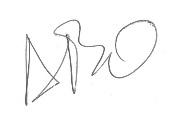 28Date of completion of this file20140507National IDB File Information (IDB Full Data Set)National IDB File Information (IDB Full Data Set)National IDB File Information (IDB Full Data Set)1CountrySpain2Year20133National Register Name  Registro JAMIE del Servicio Navarro de Salud4Purpose of the registerThe register aims to collects systematically information on patients who attend the Emergency Services Hospitals of Navarra Health Service due to  injuries. The register follow the protection norms defined at national and regional level5Scope of the registerIn principle there is no selection bias because all patients who attend the emergency services due to injuries are included. For under 15 years, the quality of records might be lower, because there are more missing information for some variables. In 2013 it has not been possible to include data from the two smaller community hospitals.6Data file name (FDS)FDS_2013_A.dat7Date of creation of FDS file201404248Range of data of attendance20130101 –201312309Original coding dictionary  IDB-JAMIE Full Data Set (IDB-FDS) Data Dictionary. VERSION 1.3.Version November 2013.No full translation into Spanish10Dictionary modificationsNone11(Eventual) Bridge coding appliedNone12No. of records in the data file1465713No. of FDS reference hospitals 00114Geographic scopeThe area is representative of Navarra but may not be nationally representative as it is a small region with higher socio-economic indicators.15Sampling of hospitalsThe data comes from the largest community hospital and serves approximately 60% of the 640,000 inhabitants of the region. The hospital has 1,100 beds and all medical and surgical specialties. It is located in the capital of Navarra (Pamplona). We used the same cases for MDS and FDS (no sampling has been for FDS)16Sampling of cases within hospitals We collected all cases that met the inclusion criteria, ie patients seen in the emergency department and coded with ICD-9 codes between 800 and 995. Should be borne in mind that about 80% of information of the clinical record of all patients attended is coded.http://www.navarra.es/NR/rdonlyres/47F22173-ACA8-4B14-953F- D6146B813D19/282343/Memoria2013Navegabledefinitiva.pdf17Data entry method Data were extracted from the medical record by a nurse. There have been no phone calls to patients to complete data, when these were not in the story was coded as missing.18Percentage of  admissions in data file15.0 %19Minimum Quality Control Checks y20Average percentage of “unknown” 20.0% (with high variability)21(Eventual) additional comments (for the user):22Responsible data administrator (organization)Servicio Navarro de Salud23Contact: Responsible personMarisol FragosoNavarrabiomedIrunlarrea s/n 31007 Pamplonamfragosr@navarra.es+(34)84842260724Signature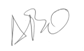 25Date of completion of this file20140507National File Information (Full Data Set)National File Information (Full Data Set)National File Information (Full Data Set)1CountrySweden 2Year20113National Register Name  IDB Sweden4Purpose of the register  The main reason why collecting detailed data (IDB) on injury events is to supply statistics to anyone who deals with injury prevention, but also to supply statistical information to authorities which have a special responsibility on safety.5Scope of the registerOne of the reporting regions has done some reorganization and therefore the reported accidents from that region have decreased in the past years. The catchment population hasn’t been changed. 6Data file name (FDS)IDB_Sweden_20117Date of creation of FDS file2013-05-178Range of data of attendance20110101 – 201112319Original coding dictionary  NCECI 310Dictionary modificationsThe Swedish IDB data for 2010 is primary coded according to the NOMESCO classification on external causes if injuries. Thereafter translation to the AI IDB has been done.11(Eventual) Bridge coding appliedxxx12No. of records in the data file4239413No. of FDS reference hospitals 614Geographic scopeEntire country15Sampling of hospitalsThe hospital sample is not a statistical sample, but more like a “convenience” sample. The hospitals have been chosen because of their own interest in collecting injury data mainly for use in local or regional injury prevention activities.16Sampling of cases within hospitals All injuries treated at the ED’s of the participating hospitals are included in the IDB Sweden.17Data entry method Patient Questionnaire: Paper/pencilMedical information: Computerized hospital SystemIDB data entry: Special developed data entry software.18Percentage of  admissions in data file16.8%19Minimum Quality Control Checks y20Average percentage of “unknown” 4.6%17 data elements in Table 8.3D (Type of injury 2, Part of body injured 2 and narrative. 21(Eventual) additional comments (for the user):Due to big regional differences some accidents are under/overestimated22Responsible data administrator (organization)Socialstyrelsen, National Board of Health and Welfare23Contact: Responsible personCaisa Anufrijeff RöhrCajsa.rohr@socialstyrelsen.seTomas WänskäTomas.wanska@socialstyrelsen.seNational Board of Health and WelfareDepartment of Statistics, Monitoring and EvaluationS-106 30 Stockholm, Sweden 24Signaturexxx25Date of completion of this file2013-05-20National File Information (Full Data Set)National File Information (Full Data Set)National File Information (Full Data Set)1CountrySweden 2Year20123National Register Name  IDB Sweden4Purpose of the register  The main reason why collecting detailed data (IDB) on injury events is to supply statistics to anyone who deals with injury prevention, but also to supply statistical information to authorities which have a special responsibility on safety.5Scope of the registerOne of the reporting regions has done some reorganization and therefore the reported accidents from that region have decreased in the past years. The catchment population hasn’t been changed. 6Data file name (FDS)IDB_Sweden_20127Date of creation of FDS file2013-10-308Range of data of attendance20120101 – 201212319Original coding dictionary  NCECI 310Dictionary modificationsThe Swedish IDB data for 2011 is primary coded according to the NOMESCO classification on external causes if injuries. Thereafter translation to the AI IDB has been done.11(Eventual) Bridge coding appliedxxx12No. of records in the data file4179213No. of FDS reference hospitals 614Geographic scopeEntire country15Sampling of hospitalsThe hospital sample is not a statistical sample, but more like a “convenience” sample. The hospitals have been chosen because of their own interest in collecting injury data mainly for use in local or regional injury prevention activities.16Sampling of cases within hospitals All injuries treated at the ED’s of the participating hospitals are included in the IDB Sweden.17Data entry method Patient Questionnaire: Paper/pencilMedical information: Computerized hospital SystemIDB data entry: Special developed data entry software.18Percentage of  admissions in data file16.4%19Minimum Quality Control Checks y20Average percentage of “unknown” 4.2%17 data elements in Table 8.3D (Excluded: Type of injury 2, Part of body injured 2 and narrative). 21(Eventual) additional comments (for the user):Due to big regional differences some accidents are under/overestimated22Responsible data administrator (organization)Socialstyrelsen, National Board of Health and Welfare23Contact: Responsible personPernilla FagerströmPernilla.fagerstrom@socialstyrelsen.seNational Board of Health and WelfareDepartment of Statistics, Monitoring and EvaluationS-106 30 Stockholm, Sweden 24Signaturexxx25Date of completion of this file2013-10-31National IDB File Information (Full Data Set)National IDB File Information (Full Data Set)National IDB File Information (Full Data Set)1CountrySweden 2Year20133National Register Name  IDB Sweden4Purpose of the register  The main reason why collecting detailed data (IDB) on injury events is to supply statistics to anyone who deals with injury prevention, but also to supply statistical information to authorities which have a special responsibility on safety.5Scope of the registerOne of the reporting regions has done some reorganization and therefore the reported accidents from that region have decreased in the past years. The catchment population hasn’t been changed.6Data file name (FDS)IDB_Sweden_20137Date of creation of FDS file2014-08-258Range of data of attendance20130101 – 201312319Original coding dictionary  NCECI 310Dictionary modificationsThe Swedish IDB data for 2013 is primary coded according to the NOMESCO classification on external causes if injuries. Thereafter translation to the AI IDB has been done.11(Eventual) Bridge coding appliedxxx12No. of records in the data file5380713No. of FDS reference hospitals 614Geographic scopeEntire country15Sampling of hospitalsThe hospital sample is not a statistical sample, but more like a “convenience” sample. The hospitals have been chosen because of their own interest in collecting injury data mainly for use in local or regional injury prevention activities.16Sampling of cases within hospitals All injuries treated at the ED’s of the participating hospitals are included in the IDB Sweden.17Data entry method Patient Questionnaire: Paper/pencilMedical information: Computerized hospital SystemIDB data entry: Special developed data entry software18Percentage of  admissions in data file16.5%19Minimum Quality Control Checks y20Average percentage of “unknown” 3.4%17 data elements in Table 8.3D (Excluded: Type of injury 2, Part of body injured 2 and narrative).21(Eventual) additional comments (for the user):Due to big regional differences some accidents are under/overestimated. The transport variables is coded or recoded by the National board of Health and Welfare. That leads to less good quality.22Responsible data administrator (organization)Socialstyrelsen, National Board of Health and Welfare23Contact: Responsible personPernilla FagerströmPernilla.fagerstrom@socialstyrelsen.seNational Board of Health and WelfareDepartment of Statistics and ComparisonsS-106 30 Stockholm, Sweden 24Signaturexx25Date of completion of this file20140825National IDB File Information (Full Data Set)National IDB File Information (Full Data Set)National IDB File Information (Full Data Set)1CountryTURKEY2Year2012 (August-December)3National Register Name  ULUSAL KAZA YARALANMA VERITABANI (UKAY)4Purpose of the register  To monitor the injuries in Turkey. Legal Bases: National Market Surveillance Strategy Document (2010-2012 & 2012-2014); 27.06.2013 Dated and 2013/4895 numbered  Regulation Emending the Regulation on Market Surveillance and Control of Products 5Scope of the registerNo systematic deviation 6Data file name (FDS)idb_test_16_txt.txt7Date of creation of FDS file2013-11-298Range of data of attendance2012-12-31/2012-07-02 (not for full year, data collection started in july)9Original coding dictionary  THE INJURY DATABASE (IDB) CODING MANUALDATA DICTIONARYVERSION 1.1 – JUNE 2005 (English Version)10Dictionary modificationsData is delivered in accordance with the required data dictionary.11(Eventual) Bridge coding appliedNo bridge coding table is applied 12No. of records in the data file000476113No. of FDS reference hospitals 01314Geographic scopeEntire country except for Aegean Region (Turkey is represented by 7 official regions)15Sampling of hospitalsTurkish Statistics Institute separates Turkey into 12 regions for sampling. 14 hospitals were selected representing these regions. Hospitals were sampled by the Public Hospitals Agency of Turkey which is an affiliated body of Ministry of Health like Public Health Agency of Turkey. Mainly big capacity regional hospitals were preferred. 16Sampling of cases within hospitals Sampling within hospitals has not been specified yet. For the time being it is not possible to cover all cases within hospitals.17Data entry method Questionnaire filled out by data recorders during the course of face to face interviews with patients. They are first recorded on paper then copied into electronic form, sometimes diagnosis supplemented from hospital reports. 18Percentage of  admissions in data fileHaven’t been detected yet19Minimum Quality Control Checks y20Average percentage of “unknown” Haven’t been detected yet21(Eventual) additional comments (for the user):-22Responsible data administrator (organization)Turkiye Halk Saglıgı Kurumu-Public Health Agency of Turkey www.thsk.gov.tr23Contact: Responsible personName of the responsible officer: Asli SUNGURAddress, telephone: Cemal Gursel Cad. No:55, 06100, Sihhiye ANKARA Email address: asli.sungur@thsk.gov.tr24Signature25Date of completion of this file2013-11-29National IDB File Information (Full Data Set)National IDB File Information (Full Data Set)National IDB File Information (Full Data Set)1CountryTURKEY2Year20133National Register Name  ULUSAL KAZA YARALANMA VERITABANI (UKAY)4Purpose of the register  To monitor the injuries in . Legal Bases: National Market Surveillance Strategy Document (2010-2012 & 2012-2014); 27.06.2013 Dated and 2013/4895 numbered  Regulation Emending the Regulation on Market Surveillance and Control of Products 5Scope of the registerNo systematic deviation 6Data file name (FDS)TC_2013_2.cvs7Date of creation of FDS file2014-07-078Range of data of attendance2013-01-01/2013-12-319Original coding dictionary  THE INJURY DATABASE (IDB) CODING MANUALDATA DICTIONARYVERSION 1.1 – JUNE 2005 (English Version)10Dictionary modificationsData is delivered in accordance with the required data dictionary.11(Eventual) Bridge coding appliedNo bridge coding table is applied 12No. of records in the data file002214013No. of FDS reference hospitals 01514Geographic scopeEntire country except for Aegean Region ( is represented by 7 official regions)15Sampling of hospitalsTurkish Statistics Institute separates  into 12 regions for sampling. 15 hospitals were selected representing these regions. Hospitals were sampled by the Public Hospitals Agency of Turkey which is an affiliated body of Ministry of Health like Public Health Agency of Turkey. Mainly big capacity regional hospitals were preferred. 16Sampling of cases within hospitals Sampling within hospitals has not been specified yet. For the time being it is not possible to cover all cases within hospitals.17Data entry method Questionnaire filled out by data recorders during the course of face to face interviews with patients. They are first recorded on paper then copied into electronic form, sometimes diagnosis supplemented from hospital reports. 18Percentage of  admissions in data fileHaven’t been detected yet19Minimum Quality Control Checks y20Average percentage of “unknown” Haven’t been detected yet21(Eventual) additional comments (for the user):-22Responsible data administrator (organization)Turkiye Halk Saglıgı Kurumu-Public Health Agency of  www.thsk.gov.tr23Contact: Responsible personName of the responsible officer: Sevgi GülerAddress, telephone: Sağlık Sok. No:53, 06100, Kolej/ ANKARA Email address: sevgi.guler@thsk.gov.tr Tel:+90 312 565 61 6524Signature25Date of completion of this file2014-12-31National IDB File Information (Minimum Data Set)National IDB File Information (Minimum Data Set)National IDB File Information (Minimum Data Set)1CountryUnited Kingdom (England)2Year20103National Register Name  Hospital Episode Statistics Accident and Emergency (HES AE)4Purpose of the register  To record attendances at major A&E departments, single specialty A&E departments, minor injuries units and walk-in centres in England5Scope of the registerCovers all injuries, all settings, all age groups, all intents, all A&E treatments6Data file name (MDS)UKmds20107Date of creation of MDS file201306148Range of data of attendance20100101 - 201012319Original coding dictionary  HES AE data dictionary 10Dictionary modificationsCodes from original coding dictionary above re-coded into MDS data dictionary (IDB JAMIE manual – March 2013 vrs)11Bridge coding appliedHES AE national codes into JAMIE MDS codes12No. of records in the data file043337513No. of MDS reference hospitals 01914Geographic scopeSelected hospitals in England with good quality data15Hospital characteristics used for a representative sample of hospitalsHospitals have been selected based on the completeness/quality of the data records in their system. Records from selected hospitals were compared with the national dataset to determine their representativeness. There was no major difference observed in terms of average age, male/female split, average number of patients per hospital, and deprivation of patients. 16Sampling of cases within hospitals NA17Percentage of  admissions in data file07.9%18Relative sample size (admissions)09.9%19Relative sample size (ambulatory treatments)10.5%20Minimum Quality Control Checks Yes21Average percentage of “unknown””14.9%22Method for extrapolation from sample to national incidence 2) Based on national figures of injury cases of ambulatory treatments (if statistic of treatments in emergency department is available)23Reference population data providedReference population data shall be provided in the requested format in order to allow for the calculation of crude incidence rates24(Eventual) additional comments (for the user):(i) Certain fields have a high number of unknown  values: Intent (38.5%); Mechanism of injury (76.5%); Activity (88.3%)(ii) Certain values could not be derived for particular fields:- Nature of Injury – no ‘Multiple injuries’- Location of injury – no ‘Road’- Mechanism of injury – no ‘Fall or Other’- Activity when injured – no ‘Other’(iii) The Narrative field has been left blank due to confidentiality constraints25Responsible data administrator (organization)College of Medicine, Swansea University26Contact: Responsible personSteven MaceyCollege of Medicine, Institute of Life Sciences Building 2 (ILS2), Swansea University, Singleton Park, Swansea, SA2 8PP(01792) 602349s.m.macey@swansea.ac.uk27Signature28Date of completion of this file20130617National IDB File Information (Minimum Data Set)National IDB File Information (Minimum Data Set)National IDB File Information (Minimum Data Set)1CountryUnited Kingdom (England)2Year20113National Register Name  Hospital Episode Statistics Accident and Emergency (HES AE)4Purpose of the register  To record attendances at major A&E departments, single specialty A&E departments, minor injuries units and walk-in centres in England5Scope of the registerCovers all injuries, all settings, all age groups, all intents, all A&E treatments6Data file name (MDS)UKmds20117Date of creation of MDS file201306148Range of data of attendance20110101 - 201112319Original coding dictionary  HES AE data dictionary10Dictionary modificationsCodes from original coding dictionary above re-coded into MDS data dictionary (IDB JAMIE manual – March 2013 vrs)11Bridge coding appliedHES AE national codes into JAMIE MDS codes12No. of records in the data file056575113No. of MDS reference hospitals 02914Geographic scopeSelected hospitals in England with good quality data15Hospital characteristics used for a representative sample of hospitalsHospitals have been selected based on the completeness/quality of the data records in their system.Records from selected hospitals were compared with the national dataset to determine their representativeness. There was no major difference observed in terms of average age, male/female split, average number of patients per hospital, and deprivation of patients.16Sampling of cases within hospitals NA17Percentage of  admissions in data file07.3%18Relative sample size (admissions)11.5%19Relative sample size (ambulatory treatments)12.5%20Minimum Quality Control Checks Yes21Average percentage of “unknown””14.1%22Method for extrapolation from sample to national incidence 2) Based on national figures of injury cases of ambulatory treatments (if statistic of treatments in emergency department is available)23Reference population data providedReference population data shall be provided in the requested format in order to allow for the calculation of crude incidence rates24(Eventual) additional comments (for the user):(i) Certain fields have a high number of unknown  values: Intent (37.5%); Mechanism of injury (76.5%); Activity (87.6%)(ii) Certain values could not be derived for particular fields:- Nature of Injury – no ‘Multiple injuries’- Location of injury – no ‘Road’- Mechanism of injury – no ‘Fall or Other’- Activity when injured – no ‘Other’(iii) The Narrative field has been left blank due to confidentiality constraints25Responsible data administrator (organization)College of Medicine, Swansea University26Contact: Responsible personSteven MaceyCollege of Medicine, Institute of Life Sciences Building 2 (ILS2), Swansea University, Singleton Park, Swansea, SA2 8PP(01792) 602349s.m.macey@swansea.ac.uk27Signature28Date of completion of this file20130617AUSTRIA (11)AUSTRIA (11)AUSTRIA (11)AUSTRIA (11)Allgemeines Krankenhaus der Stadt Linz (General hospital of city of Linz)LinzGeneral hospitalLandes- Frauen- und Kinderklinik Linz (County hospital for women and children)LinzChildren’s hospitalLandeskrankenhaus Feldkirch (County hospital Feldkirch)FeldkirchGeneral hospitalLandeskrankenhaus Bregenz (County hospital Bregenz)BregenzGeneral hospitalUnfallkrankenhaus Meidling (Injury trauma centre Meidling)WienTrauma centre (injuries only)Landeskrankenhaus Innsbruck – Universitätskliniken (County and university hospital Innsbruck)InnsbruckuUiversity hospital Unfallkrankenhaus Klagenfurt (Injury trauma centre Meidling KlagenfurtTrauma centre (injuries only)Landeskrankenhaus  Salzburg (County hospital Salzburg)SalzburgGeneral hospitalBarmherzige Brüder Eisenstadt „Barmherzige Brüder“ hospital Eisenstadt)EisenstadtGeneral hospital, privatLandeskrankenhaus Bruck (County hospital Salzburg)BruckGeneral hospitalLandeskrankenhaus Klagenfurt (County hospital Klagenfurt)KlagenfurtGeneral hospitalCYPRUS (2)CYPRUS (2)CYPRUS (2)CYPRUS (2)Γενικό Νοσοκομείο ΛευκωσίαςNicosia General Hospital (2011 + 2012)NicosiaGeneral HospitalΓενικό Νοσοκομείο ΑμμοχώστουAmmochostos General Hospital (2011)ParalimniGeneral HospitalCZECH REPUBLIC (31)CZECH REPUBLIC (31)CZECH REPUBLIC (31)CZECH REPUBLIC (31)Fakultní Nemocnice BrnoBrnoTrauma centre, university hospitalNemocnice SvitavySvitavyGeneral hospitalFakultní Nemocnice OlomoucOlomoucGeneral hospitalNemocnice VyškovVyškovGeneral hospitalFakultní Nemocnice Hradec KrálovéHradec KrálovéTrauma centre, university hospitalNemocnice LiberecLiberecGeneral hospitalNemocnice JičínJičínGeneral hospitalNemocnice PardubicePardubiceGeneral hospitalFakultní nemocnice MotolPrahaTrauma centre, university hospitalNemocnice KladnoKladnoGeneral hospitalNemocnice HořoviceHořoviceGeneral hospitalNemocnice Na BulovcePrahaGeneral hospitalFakultní Thomayerova nemocnicePrahaTrauma centre, university hospitalNemocnice KolínKolínGeneral hospitalNemocnice Mladá BoleslavMladá BoleslavGeneral hospitalNemocnice BenešovBenešovGeneral hospitalNemocnice České BudějoviceČeské BudějoviceTrauma centreNemocnice StrakoniceStrakoniceGeneral hospitalNemocnice Jindřicův HradecJindřichův HradecGeneral hospitalNemocnice SušiceSušiceGeneral hospitalFakultní nemocnice PlzeňPlzeňTrauma centre, university hospitalNemocnice RokycanyRokycanyGeneral hospitalNemocnice KlatovyKlatovyGeneral hospitalNemocnice ChebChebGeneral hospitalNemocnice Ústí nad LabemÚstí nad LabemTrauma centreNemocnice DěčínDěčínGeneral hospitalNemocnice MostMostGeneral hospitalNemocnice TepliceTepliceGeneral hospitalFakultní nemocnice s poliklinikou OstravaOstravaTrauma centre, university hospitalNemocnice Karviná RájKarvináGeneral hospitalNemocnice Nový JičínNový JičínGeneral hospitalDENMARK (2)DENMARK (2)DENMARK (2)DENMARK (2)Glostrup hospital (2011)Glostrup, CopenhagenLocal hospital (no ambulances)Aarhus Universitetshospital (2011+2012)AarhusGeneral+trauma+universityGERMANY (1)GERMANY (1)GERMANY (1)GERMANY (1)Carl-Thiem-Klinikum CottbusCottbusGeneral hospital; university hospitalGREECE (1)GREECE (1)GREECE (1)GREECE (1)GENERAL HOSPITAL OF ATTICA - K.A.T.ATHENS – KIFISIA GENERAL HOSPITALITALY (10)ITALY (10)ITALY (10)ITALY (10)Ospedale Generale Regionale “Umberto Parini”  (“Umberto Parini” General Regional Hospital of the Aosta Valley)AostaGeneral hospitalEnte Ospedaliero di rilievo nazionale e di alta specializzazione Ospedali "Galliera" (Galliera's Hospitals Group)Genova (Genoa)General hospital - national reference hospital centreIstituto di Ricovero e Cura a Caratere Scientifico "G. Gaslini" ("G. Gaslini" Institute)Genova (Genoa)Children’s hospital - national scientific instituteOspedale "Morgagni-Pierantoni" di Forlì - Presidio Ospedaliero di Forlì ("Morgagni-Pierantoni" Hospital - Hospital Centres of the Local Health Unit of Forlì)ForlìGeneral hospitalOspedale di Forlimpopoli - Presidio Ospedaliero di Forlì (Forlimpopoli Hospital - Hospital Centres of the Local Health Unit of Forlì)ForlimpopoliGeneral hospitalOspedale "Nefetti" di Santa Sofia - Presidio Ospedaliero di Forlì (("Nefetti" Hospital - Hospital Centres of the Local Health Unit of Forlì)Santa SofiaGeneral hospitalOspedale "San Giovanni Battista" di Foligno - Polo Ospedaliero di Foligno ("St. John Baptist" Hospital - Hospital Centres of Foligno)FolignoGeneral hospitalOspedale Civile "San Matteo degli Infermi " Spoleto - Polo Ospedaliero di Spoleto ("St. Matthew of the Sick" Civil Hospital - Hospital Centres of Spoleto)SpoletoGeneral hospitalOspedale “SS. Benvenuto e Rocco” di Osimo (“SS. Benvenuto e Rocco” Hospital)OsimoGeneral hospitalOspedale di Senigallia (Senigallia Hospital )SenigalliaGeneral hospitalLATVIA (20)LATVIA (20)LATVIA (20)LATVIA (20)Balvu un Gulbenes slimnīcu apvienība; Balvu and Gulbenes Hospital associationBalvi, GulbeneGeneral hospitalBērnu klīniskā universitātes slimnīca; Children Clinical University HospitalRīgaChildren’s hospitalCēsu klīnika;  Cesu ClinicCēsisGeneral hospitalDaugavpils reģionālā slimnīca; Daugavpils Region HospitalDaugavpilsGeneral hospitalDobeles un apkārtnes slimnīca; Dobeles Region HospitalDobeleGeneral hospitalJēkabpils reģionālā slimnīca; Jekabpils Region HospitalJēkabpilsGeneral hospitalJelgavas pilsētas slimnīca; Jelgavas city HospitalJelgavaGeneral hospitalKrāslavas slimnīca; Kraslavas HospitalKrāslavaGeneral hospitalKuldīgas slimnīca; Kuldigas HospitalKuldīgaGeneral hospitalMadonas slimnīca; Madonas HospitalMadonaGeneral hospitalOgres rajona slimnīca; Ogres Region HospitalOgreGeneral hospitalPaula Stradiņa klīniskā;  universitātes slimnīca; Pauls Stradins Clinical;  University HospitalRīgaUniversity hospitalRadziņš Māris - ārsta prakse ķirurģijā; Radzins Maris – medical practice in surgeryRūjienaGeneral practiceRēzeknes slimnīca; Rezeknes HospitalRēzekneGeneral hospitalRīgas 2. Slimnīca; Riga Second HospitalRīgaTrauma centreRīgas Austrumu klīniskā universitātes slimnīca; Riga Eastern Clinical University HospitalRīgaUniversity hospitalTraumatoloģijas un ortopēdijas slimnīca; Hospital of Traumatology and orthopaedicsRīgaTrauma centreTukuma slimnīca; Tukuma HospitalTukumsGeneral hospitalVidzemes slimnīca; Vidzemes HospitalValmieraGeneral hospitalZiemeļkurzemes reģionālā slimnīca; Northener Kurzemes Region HospitalVentspilsGeneral hospitalLUXEMBOURG (1)LUXEMBOURG (1)LUXEMBOURG (1)LUXEMBOURG (1)Centre Hospitalier de Luxembourg (www.chl.lu)Luxembourg’s Hospital CentreLuxembourgGeneral HospitalTHE NETHERLANDS (14)THE NETHERLANDS (14)THE NETHERLANDS (14)THE NETHERLANDS (14)Streekziekenhuis Koningin Beatrix / Hospital Queen BeatrixWinterswijkGeneralVU Medisch Centrum VU / Medical CentreAmsterdamUniversityDiaconessenziekenhuis / Diaconessen HospitalMeppelGeneralAcademisch Ziekenhuis St Radboud / Academic Hospital St. RadboudNijmegenUniversitySt Jans Gasthuis / St. Jans HospitalWeertGeneralZiekenhuis Lievensberg / Hospital LievensbergBergen op ZoomGeneralZIekenhuis Gelderse Vallei / Hospital Gelderse ValleiEdeGeneralAcademisch Medisch Centrum AMC / Academic Medical CentreAmsterdamUniversityMaasziekenhuis / Maas HospitalBoxmeerGeneralIJsselmeerziekenhuis / IJsselmeer HospitalLelystadGeneralOmmelander Ziekenhuis locatie Lucas / Ommelander Hospital, Location LucasWinschotenGeneralOmmelander Ziekenhuis locatie Delfzicht / Ommelander Hospital, Location DelfzichtDelfzijlGeneralAdmiraal de Ruyterziekenhuis / Admiral de Ruyter HospitalGoesGeneralAdmiraal de Ruyterziekenhuis / Admiral de Ruyter HospitalVlissingenGeneralPORTUGAL (4)PORTUGAL (4)PORTUGAL (4)PORTUGAL (4)Hospital São Sebastião; Saint Sebastian HospitalSanta Maria da FeiraGeneral HospitalCentro Hospitalar Cova da Beira; Hospital Centre Cova da Beira Cova da BeiraGeneral HospitalCentro Hospitalar de Coimbra; Hospital Centre of CoimbraCoimbraGeneral HospitalHospital Distrital de Faro; Hospital of FaroFaroGeneral HospitalROMANIA (1)ROMANIA (1)ROMANIA (1)ROMANIA (1)Unitatea de Primire Urgențe – Serviciul Mobil de Urgență Reanimare și Descarcerare Târgu-Mureș (UPU-SMURD) / Emergency Unit – Mobile Emergency Service for Resuscitation and Extrication (UPU-SMURD) Târgu-MureșTârgu-MureșCounty Emergency HospitalSWEDEN (7)SWEDEN (7)SWEDEN (7)SWEDEN (7)Umeå Universitetssjukhus; Umeå University hospitalUmeåUniversity hospitalAkademiska Sjukhuset; Uppsala University hospitalUppsalaUniversity hospitalSkaraborgs sjukhus Skövde; Skaraborg hospital SkövdeSkövdeEmergency hospitalSkaraborgs  sjukhus Lidköping; Skaraborg hospital LidköpingLidköpingEmergency hospitalCentralsjukhuset i Karlstad; Karlstad Central hospitalKarlstadCentral general hospitalArvika sjukhus; Arvika hospitalArvikaGeneral hospitalTorsby sjukhus; Torsby hospitalTorsbyGeneral hospitalTURKEY (13)TURKEY (13)TURKEY (13)TURKEY (13)Yıldırım Beyazıt Üniversitesi Ankara Atatürk Eğitim ve Araştırma Hastanesi; Yildirim Beyazit University Ankara Ataturk Training and Research HospitalAnkaraUniversity hospitalAntalya Eğitim ve Araştırma Hastanesi; Antalya Training and Research HospitalAntalyaGeneral hospitalBalıkesir Devlet Hastanesi; Balikesir State HospitalBalikesirGeneral hospitalBursa Şevket Yılmaz Eğitim ve Araştırma Hastanesi; Bursa Sevket Yilmaz Training and Research HospitalBursaGeneral hospitalElazığ Eğitim ve Araştırma Hastanesi; Elazig Training and Research HospitalElazigGeneral hospitalErzurum Eğitim ve Araştırma Hastanesi; Erzurum Training and Research HospitalErzurumGeneral hospitalİstanbul Okmeydanı Eğitim ve Araştırma Hastanesi; İstanbul Okmeydani Training and Research HospitalIstanbulGeneral hospitalİstanbul Şişli Etfal Eğitim ve Araştırma Hastanesi; İstanbul Sisli Etfal Training and Research HospitalIstanbulGeneral hospitalİzmir Atatürk Eğitim ve Araştırma Hastanesi; Izmir Ataturk Training and Research HospitalIzmirGeneral hospitalKayseri Eğitim ve Araştırma Hastanesi; Kayseri Training and Research HospitalKayseriGeneral hospitalSamsun Eğitim ve Araştırma Hastanesi; Samsun Training and Research HospitalSamsunGeneral hospitalTrabzon Kanuni Eğitim ve Araştırma Hastanesi; Trabzon Kanuni Training and Research HospitalTrabzonGeneral hospitalDiyarbakır Eğitim ve Araştırma Hastanesi; Diyarbakir Training and Research HospitalDiyarbakirGeneral hospitalAUSTRIA (5)AUSTRIA (5)AUSTRIA (5)AUSTRIA (5)AUSTRIA (5)AUSTRIA (5)Allgemeines Krankenhaus der Stadt Linz (General hospital of city of Linz)LinzLinzGeneral hospitalGeneral hospitalLandes- Frauen- und Kinderklinik Linz (County hospital for women and children)LinzLinzChildren’s hospitalChildren’s hospitalLandeskrankenhaus Feldkirch (County hospital Feldkirch)FeldkirchFeldkirchGeneral hospitalGeneral hospitalLandeskrankenhaus Bregenz (County hospital Bregenz)BregenzBregenzGeneral hospitalGeneral hospitalUnfallkrankenhaus Meidling (Injury trauma centre Meidling)WienWienTrauma centre (injuries only)Trauma centre (injuries only)CYPRUS (1)CYPRUS (1)CYPRUS (1)CYPRUS (1)CYPRUS (1)CYPRUS (1)National language: Γενικό Νοσοκομείο ΛευκωσίαςEnglish language: Nicosia General HospitalNicosiaNicosiaNicosiaGeneral HospitalCZECH REPUBLIC (31)CZECH REPUBLIC (31)CZECH REPUBLIC (31)CZECH REPUBLIC (31)CZECH REPUBLIC (31)CZECH REPUBLIC (31)Fakultní Nemocnice BrnoFakultní Nemocnice BrnoBrnoBrnoTrauma centre, university hospitalNemocnice SvitavyNemocnice SvitavySvitavySvitavyGeneral hospitalFakultní Nemocnice OlomoucFakultní Nemocnice OlomoucOlomoucOlomoucGeneral hospitalNemocnice VyškovNemocnice VyškovVyškovVyškovGeneral hospitalFakultní Nemocnice Hradec KrálovéFakultní Nemocnice Hradec KrálovéHradec KrálovéHradec KrálovéTrauma centre, university hospitalNemocnice LiberecNemocnice LiberecLiberecLiberecGeneral hospitalNemocnice JičínNemocnice JičínJičínJičínGeneral hospitalNemocnice PardubiceNemocnice PardubicePardubicePardubiceGeneral hospitalFakultní nemocnice MotolFakultní nemocnice MotolPrahaPrahaTrauma centre, university hospitalNemocnice KladnoNemocnice KladnoKladnoKladnoGeneral hospitalNemocnice HořoviceNemocnice HořoviceHořoviceHořoviceGeneral hospitalNemocnice Na BulovceNemocnice Na BulovcePrahaPrahaGeneral hospitalFakultní Thomayerova nemocniceFakultní Thomayerova nemocnicePrahaPrahaTrauma centre, university hospitalNemocnice KolínNemocnice KolínKolínKolínGeneral hospitalNemocnice Mladá BoleslavNemocnice Mladá BoleslavMladá BoleslavMladá BoleslavGeneral hospitalNemocnice BenešovNemocnice BenešovBenešovBenešovGeneral hospitalNemocnice České BudějoviceNemocnice České BudějoviceČeské BudějoviceČeské BudějoviceTrauma centreNemocnice StrakoniceNemocnice StrakoniceStrakoniceStrakoniceGeneral hospitalNemocnice Jindřicův HradecNemocnice Jindřicův HradecJindřichův HradecJindřichův HradecGeneral hospitalNemocnice SušiceNemocnice SušiceSušiceSušiceGeneral hospitalFakultní nemocnice PlzeňFakultní nemocnice PlzeňPlzeňPlzeňtrauma centre, university hospitalNemocnice RokycanyNemocnice RokycanyRokycanyRokycanyGeneral hospitalNemocnice KlatovyNemocnice KlatovyKlatovyKlatovyGeneral hospitalNemocnice ChebNemocnice ChebChebChebGeneral hospitalNemocnice Ústí nad LabemNemocnice Ústí nad LabemÚstí nad LabemÚstí nad Labemtrauma centreNemocnice DěčínNemocnice DěčínDěčínDěčínGeneral hospitalNemocnice MostNemocnice MostMostMostGeneral hospitalNemocnice TepliceNemocnice TepliceTepliceTepliceGeneral hospitalFakultní nemocnice s poliklinikou OstravaFakultní nemocnice s poliklinikou OstravaOstravaOstravatrauma centre, university hospitalNemocnice Karviná RájNemocnice Karviná RájKarvináKarvináGeneral hospitalNemocnice Nový JičínNemocnice Nový JičínNový JičínNový JičínGeneral hospitalDENMARK (1)DENMARK (1)DENMARK (1)DENMARK (1)DENMARK (1)DENMARK (1)Odense Universitetshospital / Odense University HospitalOdense, DenmarkOdense, DenmarkOdense, DenmarkGeneral hospital; university;  trauma centreGERMANY (1)GERMANY (1)GERMANY (1)GERMANY (1)GERMANY (1)GERMANY (1)Carl-Thiem-Klinikum CottbusCarl-Thiem-Klinikum CottbusCottbusCottbusGeneral hospital; university hospitalHUNGARY (1)HUNGARY (1)HUNGARY (1)HUNGARY (1)HUNGARY (1)HUNGARY (1)Egyesített Szent István és Szent László Kórház – Rendelőintézet Traumatológiai Osztály; Trauma Unit of St. Stephen and St. Ladislaus HospitalsEgyesített Szent István és Szent László Kórház – Rendelőintézet Traumatológiai Osztály; Trauma Unit of St. Stephen and St. Ladislaus HospitalsBudapestBudapestGeneral hospitalITALY (9)ITALY (9)ITALY (9)ITALY (9)ITALY (9)ITALY (9)Ospedale Generale Regionale della Val d'Aosta “U. Parini”  (“U. Parini”, Regional General Hospital of Aosta Valley)AostaAostaAostaGeneral hospitalOspedale S. Giovanni Bosco - Torino Nord Emergenza ("St. Giovanni Bosco" General Hospital - Turin North Emergency)Torino(Turin)Torino(Turin)Torino(Turin)General hospitalEnte Ospedaliero di rilievo nazionale e di alta specializzazione Ospedali "Galliera" (Galliera's Hospitals Group)Genova (Genoa)Genova (Genoa)Genova (Genoa)General hospital - hospital centre of national reference Istituto di Ricovero e Cura a Caratere Scientifico "G. Gaslini" ("G. Gaslini" Institute)Genova (Genoa)Genova (Genoa)Genova (Genoa)children’s hospital - national scientific instituteOspedale "San Giovanni Battista" di Foligno - Polo Ospedaliero di Foligno ("St. John the Baptist", Hospital - Hospital Centres of Foligno)FolignoFolignoFolignoGeneral hospitalOspedale Civile "San Matteo degli Infermi " Spoleto - Polo Ospedaliero di Spoleto ("St. Matthew of the Sick", Civil Hospital - Hospital Centres of Spoleto)SpoletoSpoletoSpoletoGeneral hospitalOspedale “SS. Benvenuto e Rocco” di Osimo (“Sts. Benvenuto e Rocco” Hospital)OsimoOsimoOsimoGeneral hospitalOspedale di Senigallia (Senigallia Hospital )SenigalliaSenigalliaSenigalliaGeneral hospitalPresidio Ospedaliero "S. Francesco" di Nuoro ("St. Francis" General Hospital of Nuoro)NuoroNuoroNuoroGeneral hospitalLATVIA (20)LATVIA (20)LATVIA (20)LATVIA (20)LATVIA (20)LATVIA (20)Balvu un Gulbenes slimnīcu apvienība / Balvu and Gulbenes Hospital associationBalvi, GulbeneBalvi, GulbeneBalvi, GulbeneGeneral hospitalBērnu klīniskā universitātes slimnīca / Children Clinical University HospitalRīgaRīgaRīgachildren’s hospitalCēsu klīnika / Cesu ClinicCēsisCēsisCēsisGeneral hospitalDaugavpils reģionālā slimnīca / Daugavpils Region HospitalDaugavpilsDaugavpilsDaugavpilsGeneral hospitalDobeles un apkārtnes slimnīca / Dobeles Region HospitalDobeleDobeleDobeleGeneral hospitalJēkabpils reģionālā slimnīca / Jekabpils Region HospitalJēkabpilsJēkabpilsJēkabpilsGeneral hospitalJelgavas pilsētas slimnīca / Jelgavas city HospitalJelgavaJelgavaJelgavaGeneral hospitalKrāslavas slimnīca / Kraslavas HospitalKrāslavaKrāslavaKrāslavaGeneral hospitalKuldīgas slimnīca / Kuldigas HospitalKuldīgaKuldīgaKuldīgaGeneral hospitalMadonas slimnīca / Madonas HospitalMadonaMadonaMadonaGeneral hospitalOgres rajona slimnīca / Ogres Region HospitalOgreOgreOgreGeneral hospitalPaula Stradiņa klīniskā universitātes slimnīca / Pauls Stradins Clinical University HospitalRīgaRīgaRīgauniversity hospitalRadziņš Māris - ārsta prakse ķirurģijā / Radzins Maris – medical practice in surgeryRūjienaRūjienaRūjienageneral practiceRēzeknes slimnīca / Rezeknes HospitalRēzekneRēzekneRēzekneGeneral hospitalRīgas 2. Slimnīca / Riga Second HospitalRīgaRīgaRīgatrauma centreRīgas Austrumu klīniskā universitātes slimnīca / Riga Eastern Clinical University HospitalRīgaRīgaRīgauniversity hospitalTraumatoloģijas un ortopēdijas slimnīca / Hospital of Traumatology and orthopaedicsRīgaRīgaRīgatrauma centreTukuma slimnīca / Tukuma HospitalTukumsTukumsTukumsGeneral hospitalVidzemes slimnīca / Vidzemes HospitalValmieraValmieraValmieraGeneral hospitalZiemeļkurzemes reģionālā slimnīca / Northener Kurzemes Region HospitalVentspilsVentspilsVentspilsGeneral hospitalLUXEMBOURG (1)LUXEMBOURG (1)LUXEMBOURG (1)LUXEMBOURG (1)LUXEMBOURG (1)LUXEMBOURG (1)Centre Hospitalier de Luxembourg / Luxembourg’s Hospital CentreLuxembourgLuxembourgLuxembourgGeneral hospitalMALTA (2)MALTA (2)MALTA (2)MALTA (2)MALTA (2)MALTA (2)General public hospital MaltaMaltaMaltaMaltaGeneral hospitalGeneral public hospital GozoGozoGozoGozoGeneral hospitalNETHERLANDS (13)NETHERLANDS (13)NETHERLANDS (13)NETHERLANDS (13)NETHERLANDS (13)NETHERLANDS (13)Streekziekenhuis Koningin Beatrix / Hospital Queen BeatrixWinterswijkWinterswijkWinterswijkGeneralVU Medisch Centrum VU Medical CentreAmsterdamAmsterdamAmsterdamUniversityDiaconessenziekenhuis / Diaconessen HospitalMeppelMeppelMeppelGeneralSt Jans Gasthuis / St. Jans HospitalWeertWeertWeertGeneralZiekenhuis Lievensberg / Hospital LievensbergBergen op ZoomBergen op ZoomBergen op ZoomGeneralZIekenhuis Gelderse Vallei / Hospital Gelderse ValleiEdeEdeEdeGeneralAcademisch Medisch Centrum AMC / Academic Medical CentreAmsterdamAmsterdamAmsterdamUniversityMaasziekenhuis / Maas HospitalBoxmeerBoxmeerBoxmeerGeneralIJsselmeerziekenhuis / IJsselmeer HospitalLelystadLelystadLelystadGeneralOmmelander Ziekenhuis locatie Lucas / Ommelander Hospital, Location LucasWinschotenWinschotenWinschotenGeneralOmmelander Ziekenhuis locatie Delfzicht / Ommelander Hospital, Location DelfzichtDelfzijlDelfzijlDelfzijlGeneralAdmiraal de Ruyterziekenhuis/Admiral de Ruyter HospitalGoesGoesGoesGeneralAdmiraal de Ruyterziekenhuis/Admiral de Ruyter HospitalVlissingenVlissingenVlissingenGeneralPOLAND (1)POLAND (1)POLAND (1)POLAND (1)POLAND (1)POLAND (1)Specjalistyczny ZOZ nad Matką i DzieckiemPoznańPoznańPoznańChildren‘s hospitalPORTUGAL (4)PORTUGAL (4)PORTUGAL (4)PORTUGAL (4)PORTUGAL (4)PORTUGAL (4)Hospital São Sebastião; Saint Sebastian HospitalSanta Maria da FeiraSanta Maria da FeiraSanta Maria da FeiraGeneral HospitalCentro Hospitalar Cova da Beira; Hospital Centre Cova da Beira Cova da BeiraCova da BeiraCova da BeiraGeneral HospitalCentro Hospitalar de Coimbra; Hospital Centre of CoimbraCoimbraCoimbraCoimbraGeneral HospitalHospital Distrital de Faro; Hospital of FaroFaroFaroFaroGeneral HospitalROMANIA (1)ROMANIA (1)ROMANIA (1)ROMANIA (1)ROMANIA (1)ROMANIA (1)Unitatea de Primire Urgențe – Serviciul Mobil de Urgență Reanimare și Descarcerare Târgu-Mureș (UPU-SMURD)Emergency Unit – Mobile Emergency Service for Resuscitation and Extrication (UPU-SMURD) Târgu-MureșTârgu-MureșTârgu-MureșTârgu-MureșCounty Emergency HospitalSLOVENIA (2)SLOVENIA (2)SLOVENIA (2)SLOVENIA (2)SLOVENIA (2)SLOVENIA (2)Univerzitetni klinični center Ljubljana (University Medical Centre Ljubljana ) LjubljanaLjubljanaLjubljanaUniversity hospitalSplošna bolnišnica Jesenice (General Hospital Jesenice)Jesenice Jesenice Jesenice General hospitalSPAIN (1)SPAIN (1)SPAIN (1)SPAIN (1)SPAIN (1)SPAIN (1)PamplonaPamplonaPamplonaSWEDEN (6)SWEDEN (6)SWEDEN (6)SWEDEN (6)SWEDEN (6)SWEDEN (6)Umeå Universitetssjukhus; Umeå University hospitalUmeåUmeåUmeåUniversity hospitalAkademiska Sjukhuset; Uppsala University hospitalUppsalaUppsalaUppsalaUniversity hospitalSkaraborgs sjukhus Skövde; Skaraborg hospital SkövdeSkövdeSkövdeSkövdeEmergency hospitalSkaraborgs  sjukhus Lidköping; Skaraborg hospital LidköpingLidköpingLidköpingLidköpingEmergency hospitalCentralsjukhuset i Karlstad; Karlstad Central hospitalKarlstadKarlstadKarlstadCentral general hospitalTorsby sjukhus; Torsby hospitalTorsbyTorsbyTorsbyGeneral hospitalTURKEY (15)TURKEY (15)TURKEY (15)TURKEY (15)TURKEY (15)TURKEY (15)Afyonkarahisar Devlet Hastanesi; Afyonkarahisar State HospitalAfyonkarahisarAfyonkarahisarAfyonkarahisarGeneral hospitalYıldırım Beyazıt Üniversitesi Ankara Atatürk Eğitim ve Araştırma Hastanesi;Yildirim Beyazit University Ankara Ataturk Training and Research HospitalAnkaraAnkaraAnkaraUniversity hospitalAntalya Eğitim ve Araştırma Hastanesi;Antalya Training and Research HospitalAntalyaAntalyaAntalyaGeneral hospitalBalıkesir Devlet Hastanesi; Balikesir State HospitalBalikesirBalikesirBalikesirGeneral hospitalBursa Şevket Yılmaz Eğitim ve Araştırma Hastanesi; Bursa Sevket Yilmaz Training and Research HospitalBursaBursaBursaGeneral hospitalDiyarbakır Eğitim ve Araştırma Hastanesi; Diyarbakir Training and Research HospitalDiyarbakirDiyarbakirDiyarbakirGeneral hospitalElazığ Eğitim ve Araştırma Hastanesi; Elazig Training and Research HospitalElazigElazigElazigGeneral hospitalErzurum Eğitim ve Araştırma Hastanesi; Erzurum Training and Research HospitalErzurumErzurumErzurumGeneral hospitalİstanbul Okmeydanı Eğitim ve Araştırma Hastanesi; İstanbul Okmeydani Training and Research HospitalIstanbulIstanbulIstanbulGeneral hospitalİstanbul Şişli Etfal Eğitim ve Araştırma Hastanesi; İstanbul Sisli Etfal Training and Research HospitalIstanbulIstanbulIstanbulGeneral hospitalİzmir Atatürk Eğitim ve Araştırma Hastanesi;Izmir Ataturk Training and Research HospitalIzmirIzmirIzmirGeneral hospitalKayseri Eğitim ve Araştırma Hastanesi; Kayseri Training and Research HospitalKayseriKayseriKayseriGeneral hospitalSamsun Eğitim ve Araştırma HastanesiSamsun Training and Research HospitalSamsunSamsunSamsunGeneral hospitalŞanlıurfa Eğitim Ve Araştırma Hastanesi; Sanliurfa Training and Research HospitalSanliurfaSanliurfaSanliurfaGeneral hospitalTrabzon Kanuni Eğitim ve Araştırma Hastanesi; Trabzon Kanuni Training and Research HospitalTrabzonTrabzonTrabzonGeneral hospital